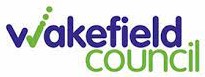 DATED 	 	 	 	 	 	 	 	 	 	2023 Between THE CITY OF WAKEFIELD COUNCIL And GLEEDS COST MANAGEMENT LIMITED _________________________________________________________________________ Call Off Contract for Construction Professional Services pursuant to Crown Commercial Services Framework Agreement RM6165 (INCORPORATING THE NEC4 Professional Services Contract JUNE 2017 (including amendments issued January 2019 and October 2020) AND contract data  _______________________________________________________ TABLE OF CONTENTS FORM OF AGREEMENT 	1 CONTRACT DATA  - PART ONE – DATA PROVIDED BY THE CLIENT 	3 CONTRACT DATA - PART TWO – DATA PROVIDED BY THE CONSULTANT 	13 SCHEDULE 1 – SCHEDULE OF AMENDMENTS TO NEC4 	16 SCHEDULE 2 – SCOPE 	44 SCHEDULE 3 – PRICE LIST (PART A), TASK ORDER PROCESS AND TASK ORDER FORM (PART B), FORM OF APPLICATION FOR PAYMENT (PART C) 	45 SCHEDULE 4 – INCENTIVE SCHEDULE 	46 SCHEDULE 5 - FINANCIAL DISTRESS 	47 SCHEDULE 6 – DATA PROTECTION 	51 SCHEDULE 7 – SECURITY PROVISIONS 	52 SCHEDULE 8 - CYBER ESSENTIALS 	61 SCHEDULE 9 – STAFF TRANSFER 	63 SCHEDULE 10 – SOCIAL VALUE COMMITMENTS 	64 SCHEDULE 11: SUB-CONSULTANT WARRANTY 	65 SCHEDULE 12:  ULTIMATE HOLDING COMPANY GUARANTEE 	69 SCHEDULE 13: FORM OF PERFORMANCE BOND 	72 SCHEDULE 14: MOBILISATION PLAN 	74 SCHEDULE 15: TUPE SURCHARGE 	75 SCHEDULE 16: REDUNDANCY SURCHARGE 	76 SCHEDULE 17: CONTINUOUS IMPROVEMENT 	77 SCHEDULE 18: BACKGROUND CHECKS 	78 FORM OF AGREEMENT THIS AGREEMENT BY DEED is made the                      day of  	 	2023  PARTIES: THE CITY OF WAKEFIELD COUNCIL of Wakefield Town Hall, Wood Street, Wakefield, WF1 2HQ (the "Client"); and GLEEDS COST MANAGEMENT LIMITED which is a company incorporated in and in accordance with the laws of England and Wales (Company No. 06472932 whose registered office address is at 95 New Cavendish Street, London, W1W 6XF (the "Consultant"). BACKGROUND The Minister for the Cabinet Office (the "Cabinet Office") as represented by Crown Commercial Service, a trading fund of the Cabinet Office, without separate legal personality (the "Authority"), established a framework for construction professional services for the benefit of public sector bodies. The Consultant was appointed to Lot 1 of the framework and executed the framework agreement (with reference number RM6165) which is dated 1 October 2021(the “Framework Agreement”).  In the Framework Agreement, the Consultant is identified as the “Supplier”. On the 31 May 2023 the Client, invited the Consultant along with other framework suppliers (CCS tender number CPS1-25215-2023) to tender for the Client’s construction professional team services requirements in accordance with the Call Off Procedure (as defined in the Framework Agreement). On the 18 July 2023 the Consultant submitted a tender response and was subsequently selected by the Client to provide the service. The Consultant has agreed to Provide the Services in accordance with this agreement and the Framework Agreement.  IT IS AGREED AS FOLLOWS: The Client will pay the Consultant the amount due and carry out his duties in accordance with the conditions of contract identified in the Contract Data and the schedules (the “Contract Schedules”). The Consultant will Provide the Service in accordance with the conditions of contract identified in the Contract Data and the Contract Schedules.  This contract incorporates the conditions of contract in the form of the NEC4 Professional Services Contract June 2017 Edition incorporating amendments January 2019 and October 2020 and incorporating the following Options: Option A (Priced contract with activity schedule); Option W2 (Resolving and avoiding disputes – used when the United Kingdom Housing Grants, Construction and Regeneration Act 1996 applies); Option X1 (Price adjustment for inflation) Option X2 (Changes in the law); Option X8 (Undertakings to others); Option X9 (Transfer of rights); Option X11 (Termination by the Client); Option X13 (Performance Bond); Option X18 (Limitation of Liability); Option X20 (Key Performance Indicators;) Option Y(UK)2 (The Housing Grants, Construction and Regeneration Act 1996); and which together with the additional conditions of contract specified in Option Z, and the amendments specified in Option Z, form this contract together with the documents referred to in it including the Contract Schedules.  References in the NEC4 Professional Services Contract June 2017 Edition incorporating amendments January 2019 and October 2020 to "the contract" are references to this contract. This contract and the Framework Agreement is the entire agreement between the parties in relation to the service and supersedes and extinguishes all prior arrangements, understandings, agreements, statements, representations or warranties (whether written or oral) relating thereto. Neither party has been given, nor entered into this contract in reliance on any arrangements, understandings, agreements, statements, representations or warranties other than those expressly set out in this agreement. Nothing in clauses 4 or 5 shall exclude liability in respect of misrepresentations made fraudulently. Executed as a deed EXECUTED AS A DEED by the parties on the date which first appears in this Deed. EXECUTED (but not delivered until  	) the date hereof) AS A DEED by 	 	) GLEEDS COST MANAGEMENT LIMITED ) acting by: -  REDACTED TEXT under FOIA Section 40, Personal Information.Director  			REDACTED TEXT under FOIA Section 40, Personal Information.Director/Secretary/Witness If signed by a director in the presence of a witness,  please ensure the witness completes the following: REDACTED TEXT under FOIA Section 40, Personal Information Witness name (ALL CAPITALS)  REDACTED TEXT under FOIA Section 40, Personal Information.……………….............................................. ……………………………………………….. Witness address (ALL CAPITALS)  REDACTED TEXT under FOIA Section 40, Personal Information.……………….............................................. Witness occupation (ALL CAPITALS) THE COMMON SEAL of THE CITY   	) OF WAKEFIELD COUNCIL was hereto  	) affixed  to this Deed in the presence of 	) the Head of Legal / Designated Officer 	) REDACTED TEXT under FOIA Section 40, Personal Information.Duly Authorised Officer  Professional Services Contract Contract Data  PART ONE – DATA PROVIDED BY THE CLIENT 1. General 	The conditions of contract are the core clauses and the clauses for the following main option, the option for resolving and avoiding disputes and the and secondary Options of the NEC4 Professional Services Contract June 2017 incorporating amendments January 2019 and October 2020. 	 Main Option A  Option for resolving and avoiding disputes W2 Secondary Options X1, X2, X8, X9, X11, X13, X18, X20, Y(UK)2 and Z. The service is  project management office services including construction professional services. The Client is The City of Wakefield Council. Address for communications: REDACTED TEXT under FOIA Section 40, Personal Information.Address for electronic communications: REDACTED TEXT under FOIA Section 40, Personal Information.The Service Manager is REDACTED TEXT under FOIA Section 40, Personal Information.Address for communications: REDACTED TEXT under FOIA Section 40, Personal Information.Address for electronic communications REDACTED TEXT under FOIA Section 40, Personal Information. The Scope is in Schedule 2. 	 The	language of the contract is English. The law of the contract is the law of England and Wales and the Courts of the country selected above, shall have exclusive jurisdiction with regard to any dispute in connection with this Agreement and the Parties irrevocably agree to submit to the jurisdiction of those courts.  The period for reply is 10 working days except that: The period for reply may be agreed separately in exceptional circumstances.  The period for retention is 12 years following Completion or earlier termination.  The following matters will be included in the Early Warning Register a matter which has or is likely to have an impact on the cost of Providing the Services; a matter which has or is likely to have an impact on timely Provision of the Services; a matter which has or is likely to have an impact on the quality of the Provision of the Services; a matter which has or is likely to have political or reputational implications for the Client; a shortage of Consultant personnel or the departure of a key person which has or is likely to have an impact of the Provision of the Services;  Capacity for Provision of the Services in the event that the Client needs to instruct a high volume of the services at the same time; and an anticipated Task Order which would meet the criteria set out in optional clause X13 for giving the Client the option of requesting that the Consultant provides a performance bond. Early warning meetings are held at intervals no longer than bi-monthly2  The Consultant’s main responsibilitiesIf the Client has identified work which is set to meet a stated condition by a key date The key dates and conditions to be met are  If Option A is used The Consultant prepares forecasts of the total expenses at intervals no longer than 30 days  3  	Time 	The starting date is 31 October 2023  The Client provides access to the following persons, places and things access to 	 	 	 	 	access date  8 desk spaces in Wakefield One 	 	31 October 2023N/A – no allowance for the Consultant to claim expenses as all expenditure is deemed included in the rates set out in the Price List (Schedule 3). The interest rate is, 3% per annum above the Bank of England base rate in force from time to time. If the period in The period within which payments are made is 30 dayswhich payments are made is not three weeks and Y(UK)2 is not used Address for communications:.REDACTED TEXT under FOIA Section 40, Personal InformationAddress for electronic communications:  REDACTED TEXT under FOIA Section 40, Personal InformationThe amount of each performance bond shall be £2,000,000 (Two Million Pounds) or such other amount as the Client shall advise.  for payment is not 14 days after the date when payment is due Applies Applies Applies Other additional conditions of contract: See Schedule 1 (Schedule of Amendments to the NEC4 PSC) 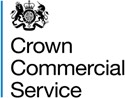 PART TWO – DATA PROVIDED BY THE CONSULTANT 1 Statements The Consultant is Gleeds Cost Management Limited  given in all 	contracts 	Address for communications  REDACTED TEXT under FOIA Section 40, Personal Information. Address for electronic communications REDACTED TEXT under FOIA Section 40, Personal Information. The fee percentage is 0%  The key persons are  Name REDACTED TEXT under FOIA Section 40, Personal Information.JobREDACTED TEXT under FOIA Section 40, Personal Information. The following matters will be included in the Early Warning Register 	• 	Risk related to TUPE obligations 2  	The Consultant’s main responsibilities If the Consultant is to The Scope provided by the Consultant is in accordance with Volume 2 of provide the Scope 	the tender documents. 3 	Time 	 If a programme is to The programme identified in the Contract Data is 1 September 2023 be identified in the Contract Data RM6165: Construction Professional Services Scope Copyright - 2021 1 REDACTED TEXT under FOIA Section 40, Personal Information.Address for communications   REDACTED TEXT under FOIA Section 40, Personal Information.Address for electronic communications REDACTED TEXT under FOIA Section 40, Personal Information.SCHEDULE 1 – SCHEDULE OF AMENDMENTS TO NEC4  PROFESSIONAL SERVICES CONTRACT  CORE CLAUSES “Fixed Fees” means the lump sum amounts that apply to the activities set out in the Price List in Schedule 3, Part A; “Group Company” is any subsidiary or holding company of the Consultant or another subsidiary or holding company of such company, as ‘subsidiary’ and ‘holding company’ are defined in s1159 of the Companies Act 2006. “Management Overhead Fee” is the lump sum amount set out in the Price List (Schedule 3, Part A) and is split into thirty six (36) equal components to be paid monthly to the Consultant in accordance with the contract. “Mobilisation” means the carrying out of preparatory tasks for the provision of the service before the starting date. “Mobilisation Period” means the period commencing 11 September 2023 and ending on 31 October 2023  “Mobilisation Plan” is contained in Schedule 14  Delete the definition of “People Rates”. “Price List” is the list setting out the Management Overhead Fee, the Fixed Fees and the Project Fees contained in Part 1 of Schedule 3 which are used to inform the Task Activity Schedule in each Task Order. “Project(s)” means the Client’s capital projects. “Project Fees” means the schedule of rates set out in Part 3 of the Price List (Schedule 3) that applies to the roles/disciplines required for specific Projects; “Task Activity Schedule” is the activity schedule related to a specific Task Order and which the Consultant completes each time a Task Order is placed based on the Fixed Fees or Project Fees set out in the Price List as appropriate to the Task Order. “Task Order” is the Client’s instruction to the Consultant to provide various components of the service in relation to a specific Project according to the Task Activity Schedule attached to a Task Order Form. “Task Order Form” is the form in Schedule 3, Annex 1 which the Client uses to record the particulars of a Task Order. “The Consultant carries out all necessary investigations in respect of the services in order to satisfy itself of the scope and nature of the services and the level of staffing, resources, materials, equipment and other items needed to Provide the Services.  No failure by the Consultant to comply with this clause shall be a compensation event under clause 6.  Except as may be expressly set out in the Contract, the Client does not warrant the accuracy of any representation or statement of fact or law (including, without limitation, the frequencies or volumes set out in the Scope or other tender document) given to the Consultant by the Client or Service Manager, their servants or agents at any time before the execution of this Contract.  The Client shall not be liable to the Consultant for any loss or damage which the Consultant may sustain as a result of relying on any such other representation, statements, information or advice whether in contract, tort, under the Misrepresentation Act 1967 or otherwise, save in so far as any such other representation, statement, information or advice was made or given fraudulently by the Client or Service Manager, their servants or agents acting in the course of their employment. Without prejudice to any other provision of this Contract, the Consultant shall employ sufficient staff to ensure that the services are provided in accordance with the contract, including (without limitation) during periods of absence of its staff due to sickness, maternity leave, staff holidays, staff training or otherwise. Working with the Client and Others It is a condition of the Service Manager’s acceptance of the Subconsultant that the Consultant delivers to the Service Manager all Collateral Warranties required from the Subconsultant in accordance with clause 20.6 above.  If this condition is not fulfilled, the Service Manager’s approval of the relevant Subconsultant is null and void and the Consultant ceases to employ that Subconsultant.  Other responsibilities  Assignment Add the following clauses 92.3 to 92.5: “92.3 any payments which have become due shall cease to be due to the Consultant whether or not a pay less notice has been served; 92.4 the Consultant promptly provides the Client with all relevant receipts and documents that the Client reasonably requests in order for the Client to prepare an account; 92.5 the Consultant provides to the Client information and other things which the Scope states he is to provide at the end of the Contract.” MAIN OPTION CLAUSES Option W2 is used with the following amendments: 	Clause W2.1(1) 	 	Delete the word “is” in the first line and replace with “may be”. Clause W2.3(2) 	Delete the words “and Parties agree” from the end of the clause and replace with “so directs”. 	Clause W2.3(3) 		After the word “Subconsultant” in line 3, add the words “and the Client” Clause W2.3(4) Add a new bullet point to read: “determine more than one dispute under this Contract at the same time, and if requested to do so by either party, shall determine any matter raised by such party in the nature of set-off, abatement or counter-claim at the same time as he determines any other matter referred to him.” Clause W2.3(11) Delete the final sentence.   Clause W2.4(1) 	Delete this clause and insert: “A Party may refer any dispute under or in connection with this Contract to the tribunal.” 	Clause W2.4(2) 	Delete the final sentence. SECONDARY OPTION CLAUSES  	Option X13 	Performance bond If used, is used with the following amendments:  Clause X13.1 Delete the words “the Scope” in line 3 and replace with “Schedule 13 if stated to be a requirement in respect of a specific Task Order”.  Add the following sentence to the end of the clause: “The Client withholds 10% of the Price for Services Provided to Date in respect of the specific Task Order until the Consultant gives the Client the performance bond signed by the Consultant and the bondsman. 	Clause X13.2 	Insert new clause X13.2 as follows: 	 	“The Client may at its discretion request a performance bond for Task Orders that meet one or more of the following criteria: the Task Order relates to the delivery of a project within the Client’s transformational programme or  the Client has received external funding relating to a specific Task Order which is governed by an agreement containing clawback provisions which increases the risk for the Client in relation to the delivery of that Task Order. 	Clause X13.3  	 	Insert new clause X13.3 as follows: The Client or the Service Manager gives the Consultant an early warning under clause 15 as soon as possible if there is the possibility of the Client requesting a performance bond in relation to a Task Order which meets the criteria set out in clause X13.2. The requirement for a performance bond in relation to a Task Order meeting the criteria set out in clause X13.2 is entered into the Early Warning Register and all the provisions of clause 15 in relation to early warnings apply.   	Clause X13.4   	 	Insert new clause X13.4 as follows: When either the Client or the Service Manager gives an early warning notification to the Consultant in relation to the potential for requesting a performance bond for a specific Task Order, the Client includes reasons for the performance bond requirement in that notification. The Consultant considers the Client’s request and reasons for requesting a performance bond whether the notification has been given by the Client directly or by the Service Manager and provides a response to the Client within 10 working days of the notification.  	Insert new clause X13.5  	Insert new clause X13.5 as follows: If the outcome of the process in clause X13.4 results in the Consultant agreeing to provide the performance bond, the relevant Task Order proceeds in accordance with the contract. If the Consultant, having considered the reasons given by the Client for requesting a performance bond, does not agree to provide the performance bond the Consultant gives reasons as to why they are not amenable to providing a performance bond ensuring that their response addresses each reason that the Client has given in its early warning notification in relation to the performance bond requirement and discusses with the Client whether there are alternatives to providing the performance bond in relation to a relevant Task Order. The Client considers the response from the Consultant and issues a decision as to whether a performance bond will be required for the specific Task Order under consideration.  The Consultant has the option of accepting or declining that Task Order. If the Consultant declines the Task Order this does not disadvantage the Consultant: in respect of future Task Orders or under or in connection with any performance monitoring under this contract and  The Client does not consider this factor if deciding whether to extend this contract. OPTION Y 	Clause Y(UK)2 	The Housing Grants, Construction and Regeneration Act 1996 This clause is used with the following amendments: Option Z2 - Identified and defined terms Insert new clause 11.3 additional defined terms. 	11.3 (1) 	Auditor is: the Client’s internal and external auditors; the Client’s statutory or regulatory auditors; the Comptroller and Auditor General, their staff and/or any appointed representatives of the National Audit Office; HM Treasury or the Cabinet Office; any party formally appointed by the Client to carry out audit or similar review functions; and successors or assigns of any of the above; 11.3 (2) Change of Control is a change of control within the meaning of Section 450 of the Corporation Tax Act 2010; 11.3 (3)  Client Confidential Information is all Personal Data and any information, however it is conveyed, that relates to the business, affairs, developments, trade secrets, know-how, personnel, and contractors of the Client, including all IPRs, together with all information derived from any of the above, and any other information clearly designated as being confidential (whether or not it is marked "confidential") or which ought reasonably be considered to be confidential. 11.3 (4) Client Data is the data, text, drawings, diagrams, images or sounds (together with any database made up of any of these) which are embodied in any electronic, magnetic, optical or tangible media, and which are supplied to the Consultant by or on behalf of the Client, which the Consultant is required to generate, process, store or transmit pursuant to this contract or which are any Personal Data for which the Client is the Data Controller to the extent that such Personal Data is held or processed by the Consultant. 11.3 (5)  Client’s Premises are premises owned, occupied or leased by the Client and the site of any works to which the service relates. 11.3 (6)  Commercially Sensitive Information is the information agreed between the Parties (if any) comprising the information of a commercially sensitive nature relating to the Consultant, the charges for the service, its IPR or its business or which the Consultant has indicated to the Client that, if disclosed by the Client, would cause the Consultant significant commercial disadvantage or material financial loss. 11.3 (7) Confidential Information is the Client's Confidential Information and/or the Consultant's Confidential Information. 11.3 (8)  Contracting Body is any Contracting Body as defined in Regulation 5(2) of the Public Contracts (Works, Service and Supply) (Amendment) Regulations 2000 other than the Client. 11.3 (9)  Consultant's Confidential Information is any information, however it is conveyed, that relates to the business, affairs, developments, trade secrets, know-how, personnel and consultants of the Consultant, including IPRs, together with all information derived from the above, and any other information clearly designated as being confidential (whether or not it is marked as "confidential") or which ought reasonably to be considered to be confidential, including the Commercially Sensitive Information. 11.3 (10)  Crown Body is any department, office or agency of the Crown. 11.3 (11) DASVOIT is the Disclosure of Tax Avoidance Schemes: VAT and other indirect taxes  contained in the Finance (No.2) Act 2017 11.3 (12)  Data Controller has the meaning given to it in the Data Protection Legislation. 11.3 (13)  Data Protection Legislation is (i) all applicable UK law about the Processing of Personal Data and privacy, including but not limited to the UK GDPR, and the Data Protection Act 2018 to the extent that it relates to processing of personal data and privacy; and (ii) (to the extent that it may be applicable) the EU GDPR). The UK GDPR and EU GDPR are defined in section 3 of the Data Protection Act 2018; 11.3 (14)  DOTAS is the Disclosure of Tax avoidance Schemes rules which require a promoter of tax schemes to tell HM Revenue & Customs of any specified notable arrangements or proposals and to provide prescribed information on those arrangements or proposals within set time limits as contained in Part 7 of the Finance Act 2004 and in secondary legislation made under vires contained in Part 7 of the Finance Act 2004 and as extended to National Insurance Contributions by the National Insurance Contributions (Application of Part 7 of the Finance Act 2004) Regulations 2012, SI 2012/1868 made under s.132A Social Security Administration Act 1992. 11.3 (15)  Environmental Information Regulations is the Environmental Information Regulations 2004 and any guidance and/or codes of practice issued by the Information Commissioner in relation to such regulations. 11.3 (16)  FOIA is the Freedom of Information Act 2000 and any subordinate legislation made under this Act from time to time together with any guidance and/or codes of practice issued by the Information Commissioner in relation to such legislation. 11.3 (17)  General Anti-Abuse Rule is the legislation in Part 5 of the Finance Act 2013 (as amended) and any future legislation introduced into parliament to counteract tax advantages arising from abusive arrangements and to avoid national insurance contributions. 11.3 (18) Halifax Abuse Principle is the principle explained in the CJEU Case C-255/02 Halifax and others. 11.3 (19)  Intellectual Property Rights or "IPRs" is copyright, rights related to or affording protection similar to copyright, rights in databases, patents and rights in inventions, semi-conductor topography rights, trade marks, rights in internet domain names and website addresses and other rights in trade names, designs, Know-How, trade secrets and other rights in Confidential Information, applications for registration, and the right to apply for registration, for any of the rights listed in the first bullet point that are capable of being registered in any country or jurisdiction, all other rights having equivalent or similar effect in any country or jurisdiction and all or any goodwill relating or attached thereto. 11.3 (20)  Law is any law, statute, subordinate legislation within the meaning of section 21(1) of the Interpretation Act 1978, bye-law, enforceable right within the meaning of section 2 of the European Communities Act 1972, regulation, order, mandatory guidance or code of practice, judgment of a relevant court of law, or directives or requirements of any regulatory body with which the Consultant is bound to comply under the law of the contract. 11.3 (21)  An Occasion of Tax Non-Compliance is where any tax return of the Consultant submitted to a Relevant Tax Authority on or after 1 October 2012 is found on or after 1 April 2013 to be incorrect as a result of a Relevant Tax Authority successfully challenging the Consultant under the General Anti-Abuse Rule or the Halifax Abuse Principle or under any tax rules or legislation that have an effect equivalent or similar to the General Anti-Abuse Rule or the Halifax Abuse Principle or the failure of an avoidance scheme which the Consultant was involved in, and which was, or should have been, notified to a Relevant Tax Authority under DASVOIT, DOTAS or VADR or any equivalent or similar regime and where any tax return of the Consultant submitted to a Relevant Tax Authority on or after 1 October 2012 gives rise, on or after 1 April 2013, to a criminal conviction in any jurisdiction for tax related offences which is not spent at the Contract Date or to a civil penalty for fraud or evasion. 11.3 (22)  Personal Data has the meaning given to it in the Data Protection Legislation. 11.3 (23) Prohibited Act is to directly or indirectly offer, promise or give any person working for or engaged by the Client or other Contracting Body or any other public body a financial or other advantage to induce that person to perform improperly a relevant function or activity or reward that person for improper performance of a relevant function or activity, to directly or indirectly request, agree to receive or accept any financial or other advantage as an inducement or a reward for improper performance of a relevant function or activity in connection with this contract, committing any offence under the Bribery Act 2010 (or any legislation repealed or revoked by such Act), under legislation or common law concerning fraudulent acts or defrauding, attempting to defraud or conspiring to defraud the Client or any activity, practice or conduct which would constitute one of the offences listed above if such activity, practice or conduct had been carried out in the UK. 11.3 (24)  Request for Information is a request for information or an apparent request under the Code of Practice on Access to government Information, FOIA or the Environmental Information Regulations. 11.3 (25)  Relevant Requirements are all applicable Laws relating to bribery, corruption and fraud, including the Bribery Act 2010 and any guidance issued by the Secretary of State for Justice pursuant to section 9 of the Bribery Act 2010. 11.3 (26)  Relevant Tax Authority is HM Revenue & Customs, or, if applicable, a tax authority in the jurisdiction in which the Consultant is established. 11.3 (27)  Security Policy means the Client’s security policy attached as Appendix 1 to Contract Schedule 7 (Security Provisions) as may be updated from time to time. 11.3 (28)  VADR is the VAT disclosure regime under Schedule 11A of the Value Added Tax Act 1994 (VATA 1994) (as amended by Schedule 1 of the Finance (No. 2) Act 2005). Option Z4 - Admittance to Client’s Premises Insert new clause 18A: 18A.1  The Consultant submits to the Service Manager details of people who are to be employed by it and its Subcontractors in Providing the Service. The details include a list of names and addresses, the capabilities in which they are employed, and other information required by the Service Manager. Option Z5 - Prevention of fraud and bribery Insert new clauses: 17.4.1  The Consultant represents and warrants that neither it, nor to the best of its knowledge any of its people, have at any time prior to the Contract Date committed a Prohibited Act or been formally notified that it is subject to an investigation or prosecution which relates to an alleged Prohibited Act or been listed by any government department or agency as being debarred, suspended, proposed for suspension or debarment, or otherwise ineligible for participation in government procurement programmes or contracts on the grounds of a Prohibited Act. 	17.4.2 	During the carrying out of the service the Consultant does not commit a Prohibited Act and do or suffer anything to be done which would cause the Client or any of the Client’s employees, consultants, contractors, sub-contractors or agents to contravene any of the Relevant Requirements or otherwise incur any liability in relation to the Relevant Requirements. 	17.4.3 	In Providing the Service the Consultant establishes, maintains and enforces, and requires that its Subcontractors establish, maintain and enforce, policies and procedures which are adequate to ensure compliance with the Relevant Requirements and prevent the occurrence of a Prohibited Act, keeps appropriate records of its compliance with this contract and make such records available to the Client on request and provides and maintains and where appropriate enforces an anti-bribery policy (which shall be disclosed to the Client on request) to prevent it and any Consultant’s people or any person acting on the Consultant's behalf from committing a Prohibited Act. 17.4.4  	The Consultant immediately notifies the Client in writing if it becomes aware of any breach of clause 17.4.1, or has reason to believe that it has or any of its people or Subcontractors have been subject to an investigation or prosecution which relates to an alleged Prohibited Act, been listed by any government department or agency as being debarred, suspended, proposed for suspension or debarment, or otherwise ineligible for participation in government procurement programmes or contracts on the grounds of a Prohibited Act or received a request or demand for any undue financial or other advantage of any kind in connection with the performance of this contract or otherwise suspects that any person or party directly or indirectly connected with this contract has committed or attempted to commit a Prohibited Act. If the Consultant makes a notification to the Client pursuant to clause 17.4.4, the Consultant responds promptly to the Client's enquiries, co-operates with any investigation, and allows the Client to audit any books, records and/or any other relevant documentation in accordance with this contract. If the Consultant breaches Clause 17.4.3, the Client may by notice require the Consultant to remove from carrying out the service any person whose acts or omissions have caused the Consultant’s breach. Option Z6 – Equality and Diversity Insert new clauses: 	27.1  	The Consultant performs its obligations under this contract in accordance with all applicable equality Law (whether in relation to race, sex, gender reassignment, religion or belief, disability, sexual orientation, pregnancy, maternity, age or otherwise); and  any other requirements and instructions which the Client reasonably imposes in connection with any equality obligations imposed on the Client at any time under applicable equality Law;  	27.2  	The Consultant takes all necessary steps, and informs the Client of the steps taken, to prevent unlawful discrimination designated as such by any court or tribunal, or the Equality and Human Rights Commission or (any successor organisation) Option Z7 – Not Used Option Z8 – Conflicts of interest Insert new clauses: The Consultant takes appropriate steps to ensure that neither the Consultant nor any of its personnel are placed in a position where (in the reasonable opinion of the Client) there is or may be an actual conflict, or a potential conflict, between the pecuniary or personal interests of the Consultant or its personnel and the duties owed to the Client under this contract. The Consultant promptly notifies and provides full particulars to the Client if such conflict referred to in clause 28.1 arises or may reasonably been foreseen as arising. The Client may terminate the Consultant’s obligation to Provide the Service immediately under reason R11 and/or to take such other steps the Client deems necessary where, in the reasonable opinion of the Client, there is or may be an actual conflict, or a potential conflict, between the pecuniary or personal interests of the Consultant and the duties owed to the Client under this contract.  Option Z9 – Publicity and Branding Insert new clauses: 	29.1  	The Consultant does not  make any press announcements or publicise this contract in any way use the Client's name or brand in any promotion or marketing or announcement of the contract without approval of the Client.  29.2.  The Client is entitled to publicise the contract in accordance with any legal obligation upon the Client, including any examination of the contract by the National Audit Office pursuant to the National Audit Act 1983 or otherwise.  Option Z10 - Freedom of information Insert new clauses: The Consultant acknowledges that unless the Service Manager has notified the Consultant that the Client is exempt from the provisions of the FOIA, the Client is subject to the requirements of the Code of Practice on Government Information, the FOIA and the Environmental Information Regulations. The Consultant cooperates with and assists the Client so as to enable the Client to comply with its information disclosure obligations. The Consultant transfers to the Service Manager all Requests for Information that it receives as soon as practicable and in any event within two working days of receiving a Request for Information, provides the Service Manager with a copy of all information in its possession, or power in the form that the Service Manager requires within five working days (or such other period as the Service Manager may specify) of the Service Manager’s request, provides all necessary assistance as reasonably requested by the Service Manager   to enable the Client to respond to the Request for Information within the time for compliance set out in section 10 of the FOIA or regulation 5 of the Environmental Information Regulations and procures that its Subcontractors do likewise. The Client is responsible for determining in its absolute discretion whether any information is exempt from disclosure in accordance with the provisions of the Code of Practice on Government Information, FOIA or the Environmental Information Regulations. The Consultant does not respond directly to a Request for Information unless authorised to do so by the Service Manager. The Consultant acknowledges that the Client may, acting in accordance with the Cabinet Office Freedom of Information Code of Practice, be obliged to disclose information without consulting or obtaining consent from the Consultant or despite the Consultant having expressed negative views when consulted. The Consultant ensures that all information is retained for disclosure throughout the period for retention and permits the Service Manager to inspect such records as and when reasonably requested from time to time. Option Z13 - Confidentiality and Information Sharing Insert a new clause 26.8  Except to the extent set out in this clause or where disclosure is expressly permitted elsewhere in this contract, each Party shall treat the other Party's Confidential Information as confidential and safeguard it accordingly, not disclose the other Party's Confidential Information to any other person without prior written consent, immediately notify the other Party if it suspects unauthorised access, copying, use or disclosure of the Confidential Information and notify the Serious Fraud Office where the Party has reasonable grounds to believe that the other Party is involved in activity that may be a criminal offence under the Bribery Act 2010. 	26.9  	The clause above shall not apply to the extent that such disclosure is a requirement of the Law placed upon the party making the disclosure, including any requirements for disclosure under the FOIA or the Environmental Information Regulations pursuant to clause Z10 (Freedom of Information), such information was in the possession of the party making the disclosure without obligation of confidentiality prior to its disclosure by the information owner, such information was obtained from a third party without obligation of confidentiality, such information was already in the public domain at the time of disclosure otherwise than by a breach of this contract or it is independently developed without access to the other party's Confidential Information. The Consultant may only disclose the Client Confidential Information to the people who are directly involved in Providing the Service and who need to know the information, (including without limitation its legal and insurance advisors and auditors)1 and shall ensure that such people are aware of and shall comply with these obligations as to confidentiality. The Consultant shall not, and shall procure that the Consultant’s people do not, use any of the Client Confidential Information received otherwise than for the purposes of this contract. The Consultant may only disclose the Client Confidential Information to Consultant’s people who need to know the information, and shall ensure that such people are aware of, acknowledge the importance of, and comply with these obligations as to confidentiality. In the event that any default, act or omission of any Consultant’s people causes or contributes (or could cause or contribute) to the Consultant breaching its obligations as to confidentiality under or in connection with this contract, the Consultant shall take such action as may be appropriate in the circumstances, including the use of disciplinary procedures in serious cases. To the fullest extent permitted by its own obligations of confidentiality to any Consultant’s people , the Consultant shall provide such evidence to the Client as the Client may reasonably require (though not so as to risk compromising or prejudicing the case) to demonstrate that the Consultant is taking appropriate steps to comply with this clause, including copies of any written communications to and/or from Consultant’s people, and any minutes of meetings and any other records which provide an audit trail of any discussions or exchanges with Consultant’s people in connection with obligations as to confidentiality. At the written request of the Client, the Consultant shall procure that those members of the Consultant’s people identified in the Client's request signs a confidentiality undertaking prior to commencing any work in accordance with this contract. Nothing in this contract shall prevent the Client from disclosing the Consultant's Confidential Information to any Crown Body or any other Contracting Bodies. All Crown Bodies or Contracting Bodies receiving such Confidential Information shall be entitled to further disclose the Consultant’s Confidential Information to other Crown Bodies or other Contracting Bodies on the basis that the information is confidential and is not to be disclosed to a third party which is not part of any Crown Body or any Contracting Body, to a professional adviser, contractor, consultant, supplier or other person engaged by the Client or any Crown Body (including any benchmarking organisation) for any purpose connected with this contract, or any person conducting an Office of Government Commerce Gateway Review, for the purpose of the examination and certification of the Client's accounts, for any examination pursuant to Section 6(1) of the National Audit Act 1983 of the economy, efficiency and effectiveness with which the Client has used its resources, for the purpose of the exercise of its rights under this contract or to a proposed successor body of the Client in connection with any assignment, novation or disposal of any of its rights, obligations or liabilities under this contract, and for the purposes of the foregoing, disclosure of the Consultant’s Confidential Information shall be on a confidential basis and subject to a confidentiality agreement or arrangement containing terms no less stringent than those placed on the Client under this clause 26.13. The Client shall use all reasonable endeavours to ensure that any government department, Contracting Body, people, third party or subcontractor to whom the Consultant's Confidential Information is disclosed pursuant to the above clause is made aware of the Client's obligations of confidentiality. Nothing in this clause shall prevent either party from using any techniques, ideas or knowhow gained during the performance of the contract in the course of its normal business to the extent that this use does not result in a disclosure of the other party's Confidential Information or an infringement of IPR. The Client may disclose the Consultant’s Confidential Information to Parliament and Parliamentary Committees or if required by any Parliamentary reporting requirement, to the extent that the Client (acting reasonably) deems disclosure necessary or appropriate in the course of carrying out its public functions. Option Z14 - Security Requirements The Consultant complies with, and procures the compliance of the Consultant’s people, with the Security Policy and the Security Management Plan produced by the Consultant and the Consultant shall ensure that the Security Management Plan fully complies with the Security Policy and Contract Schedule 7 Option Z16 - Tax Compliance Insert new clauses: The Consultant represents and warrants that at the Contract Date, it has notified the Client in writing of any Occasions of Tax Non-Compliance or any litigation that it is involved in that is in connection with any Occasions of Tax Non-Compliance. If, at any point prior to the defects date, an Occasion of Tax Non-Compliance occurs, the Consultant shall notify the Client in writing of such fact within 5 days of its occurrence and promptly provide to the Client details of the steps which the Consultant is taking to address the Occasions of Tax Non-Compliance and to prevent the same from recurring, together with any mitigating factors that it considers relevant and such other information in relation to the Occasion of Tax Non-Compliance as the Client may reasonably require. Option Z22 - Fair payment Insert a new clause: The Consultant assesses the amount due to a Subcontractor without taking into account the amount certified by the Service Manager. The Consultant includes in the contract with each Subcontractor a period for payment of the amount due to the Subcontractor not greater than 5 days after the final date for payment in this contract. The amount due includes, but is not limited to, payment for work which the Subcontractor has completed from the previous assessment date up to the current assessment date in this contract, a provision requiring the Subcontractor to include in each subsubcontract the same requirement (including this requirement to flow down, except that the period for payment is to be not greater than 9 days after the final date for payment in this contract and a provision requiring the Subcontractor to assess the amount due to a subsubcontractor without taking into account the amount paid by the Consultant. Option Z42 – Not Used Option Z44 - Intellectual Property Rights  Delete clause 70 and insert the following clause In this clause 70 only: “Document” means all designs, drawings, specifications, software, electronic data, photographs, plans, surveys, reports, and all other documents and/or information prepared by or on behalf of the Consultant in relation to this contract. 70.1  The Intellectual Property Rights in all Documents prepared by or on behalf of the Consultant in relation to this contract and the work executed from them remains the property of the Consultant. The Consultant hereby grants to the Client an irrevocable, royalty free, non-exclusive licence to use and reproduce the Documents for any and all purposes connected with the construction, use, alterations or demolition of the service. Such licence entitles the Client to grant sub-licences to third parties in the same terms as this licence provided always that the Consultant shall not be liable to any licencee for any use of the Documents or the Intellectual Property Rights in the Documents for purposes other than those for which the same were originally prepared by or on behalf of the Consultant. 70.2  The Client may assign novate or otherwise transfer its rights and obligations under the licence granted pursuant to clause 70.1 to a Crown Body or to anybody (including any private sector body) which performs or carries on any functions and/or activities that previously had been performed and/or carried on by the Client. 70.3  In the event that the Consultant does not own the copyright or any Intellectual Property Rights in any Document the Consultant uses all reasonable endeavours to procure the right to grant such rights to the Client to use any such copyright or Intellectual Property Rights from any third party owner of the copyright or Intellectual Property Rights. In the event that the Consultant is unable to procure the right to grant to the Client in accordance with the foregoing the Consultant procures that the third party grants a direct licence to the Client on industry acceptable terms. 70.4  The Consultant waives any moral right to be identified as author of the Documents in accordance with section 77, Copyright Designs and Patents Acts 1988 and any right not to have the Documents subjected to derogatory treatment in accordance with section 8 of that Act as against the Client or any licensee or assignee of the Client. 70.5  In the event that any act unauthorised by the Client infringes a moral right of the Consultant in relation to the Documents the Consultant undertakes, if the Client so requests and at the Client's expense, to institute proceedings for infringement of the moral rights. 70.6  The Consultant warrants to the Client that it has not granted and shall not (unless authorised by the Client) grant any rights to any third party to use or otherwise exploit the Documents. 	70.7 	The Consultant supplies copies of the Documents to the Service Manager and to the Client’s other contractors and consultants for no additional fee to the extent necessary to enable them to discharge their respective functions in relation to this contract or related service. 70.8  After the termination or conclusion of the Consultant’s employment hereunder, the Consultant supplies the Service Manager with copies and/or computer discs of such of the Documents as the Service Manager may from time to time request and the Client pays the Consultant’s reasonable costs for producing such copies or discs. 70.9  In carrying out the service the Consultant does not infringe any Intellectual Property Rights of any third party. The Consultant indemnifies the Client against claims, proceedings, compensation and costs arising from an infringement or alleged infringement of the Intellectual Property Rights of any third party. Option Z45 – Not Used Option Z46 – Not Used Option Z47 - Small and Medium Sized Enterprises (SMEs) Insert new clause: 	23.4  	 23.4.1 The Consultant takes all reasonable steps to engage SMEs as Subcontractors and to seek to ensure that no less than the SME percentage of Subcontractors stated in the Contract Data are SMEs or that a similar proportion of the Defined Cost is undertaken by SMEs. 23.4.2 The Consultant reports to the Client in its regular contract management monthly reporting cycle the numbers of SMEs engaged as Subcontractors and the value of the Defined Cost that has been undertaken by SMEs. 23.4.3 Where available, the Consultant tenders its Subcontracts using the same online electronic portal as was provided by the Client for the purposes of tendering this contract. 23.4.4 The Consultant ensures that the terms and conditions used to engage Subcontractors are no less favourable than those of this contract. A reason for the Service Manager not accepting subcontract documents proposed by the Consultant is that they are unduly disadvantageous to the Subcontractor. Option Z48 - Apprenticeships Insert new clause: 23.5 23.5.1 The Consultant takes all reasonable steps to employ apprentices, and reports to the Client the numbers of apprentices employed and the wider skills training provided, during the delivery of the service. 23.5.2 The Consultant takes all reasonable steps to ensure that no less than a percentage of its people (agreed between the Parties) are on formal apprenticeship programmes or that a similar proportion of hours worked in Providing the Service, (which may include support staff and Subcontractors) are provided by people on formal apprenticeship programmes. 	23.5.3 	The Consultant makes available to its people and Subcontractors working on the contract, information about the Government’s Apprenticeship programme and wider skills opportunities. 23.5.4 The Consultant provides any further skills training opportunities that are appropriate for its people engaged in Providing the Service. 23.5.5 The Consultant provides a report detailing the following measures in its regular contract management monthly reporting cycle and is prepared to discuss apprenticeships at its regular meetings with the Service Manager the number of people during the reporting period employed on the contract, including support staff and Subcontractors, the number of apprentices and number of new starts on apprenticeships directly initiated through this contract, the percentage of all people taking part in an apprenticeship programme, if applicable, an explanation from the Consultant as to why it is not managing to meet the specified percentage target, actions being taken to improve the take up of apprenticeships and other training/skills development being undertaken by people in relation to this contract, including: work experience placements for 14 to 16 year olds, work experience /work trial placements for other ages, student sandwich/gap year placements, graduate placements, vocational training, basic skills training and on site training provision/ facilities. Option Z49 – Change of Control Insert new clauses: 19.1  The Consultant notifies the Client and the Service Manager immediately in writing and as soon as the Consultant  is aware (or ought reasonably to be aware) that it is anticipating, undergoing, undergoes or has undergone a Change of Control and provided such notification does not contravene any Law. The Consultant ensures that any notification sets out full details of the Change of Control including the circumstances suggesting and/or explaining the Change of Control. 91.9  The Client may terminate the Consultant’s obligation to Provide the Service (which shall take effect as termination under reason R11) within six months from being notified in writing that a Change of Control is anticipated or is in contemplation or has occurred; or where no notification has been made, the date that the Client becomes aware that a Change of Control is anticipated or is in contemplation or has occurred, but shall not be permitted to terminate where an approval was granted prior to the Change of Control. Option Z50 – Financial Standing 91.10  The Client may terminate the Consultant’s obligation to Provide the Service (which shall take effect as termination under reason R11) where in the reasonable opinion of the Client there is a material detrimental change in the financial standing and/or the credit rating of the Consultant which: adversely impacts on the Consultant’s ability to perform its obligations under this contract; or could reasonably be expected to have an adverse impact on the Consultant’s ability to perform its obligations under this contract. Option Z51 – Financial Distress The Consultant complies with the provisions of Schedule 5 (Financial Distress) in relation to the assessment of the financial standing of the Consultant and the consequences of a change to that financial standing. Option Z52 –  Records, audit access and open book data Insert new clauses: keeps the records and accounts referred to in clause 26A.1 in accordance with Law affords any Auditor access to the records and accounts referred to in clause 26A.1 at the Consultant’s premises and/or provides records and accounts (including copies of the Consultant’s published accounts) or copies of the same, as may be required by any Auditor from time to time during the Consultant Providing the Service and the liability period under the contract  in order that the Auditor may carry out an inspection to assess compliance by the Consultant and/or its Subcontractors of any of the Consultant’s obligations under this contract including in order to:  verify the accuracy of any amounts payable by the Client under this contract (and proposed or actual variations to them in accordance with this contract) verify the costs of the Consultant (including the costs of all Subcontractors and any third party suppliers) in connection with Providing the Service identify or investigate an actual or suspected Prohibited Act, impropriety or accounting mistakes or any breach or threatened breach of security and in these circumstances the Client has no obligation to inform the Consultant of the purpose or objective of its investigations obtain such information as is necessary to fulfil the Client’s obligations to supply information for parliamentary, ministerial, judicial or administrative purposes including the supply of information to the Comptroller and Auditor General enable the National Audit Office to carry out an examination pursuant to Section 6(1) of the National Audit Act 1983 of the economy, efficiency and effectiveness with which the Client has used its resources subject to the Consultant’s rights in respect of Consultant’s Confidential Information, the Consultant provides the Auditor on demand with all reasonable co-operation and assistance in respect of all reasonable information requested by the Client within the scope of the audit reasonable access to sites controlled by the Consultant and to any Consultant’s equipment used to Provide the Service • access to the Consultant’s personnel. Option Z100 – Data Protection Insert new clause Z100 as follows: The Client and the Consultant shall comply with the provisions of Schedule 6 (Data Protection). Option Z101 – Cyber Essentials Insert new clause Z101 as follows: The Client and the Consultant shall comply with the provisions of Schedule 8. Option Z102 – Staff Transfer Insert new clause Z102 as follows: The Parties agree that: where the commencement of the provision of the service or any part of the service results in one or more Relevant Transfers, Schedule 9 (Staff Transfer) shall apply as follows:   where the Relevant Transfer involves the transfer of Transferring Authority Employees, Part A and Part D of Schedule 9 (Staff Transfer) shall apply; where the Relevant Transfer involves the transfer of Transferring Former Supplier Employees, Part B and Part D of Schedule 9 (Staff Transfer) shall apply;  where the Relevant Transfer involves the transfer of Transferring Authority Employees and Transferring Former Supplier Employees, Parts A, B and D of Schedule 9 (Staff Transfer) shall apply; and Part C of Schedule 9 (Staff Transfer) shall not apply; where commencement of the provision of the service or a part of the service does not result in a Relevant Transfer, Part C of Schedule 9 (Staff Transfer) shall apply, Part D of Schedule 9 may apply and Parts A and B of Schedule 10 (Staff Transfer) shall not apply; and Part E of Schedule 9 (Staff Transfer) shall apply on the expiry or termination of the service or any part of the service. Option Z103 – Non-exclusivity Insert new clause Z103 as follows: Z103.1 The Client shall at all times be entitled to enter into contracts with separate consultants for the provision of any or all services that are the same as or similar to the service; Z103.2 	No guarantee or representation shall be deemed to have been made by the Client in respect of the total quantities or values of the service. Option Z104 – Additional Z clauses payment due to the Subconsultant or supplier under the subcontract is made no later than 30 days after receipt of a valid and undisputed invoice, unless this Contract requires the Consultant to make earlier payment to the Subconsultant or supplier,  invoices for payment submitted by the Subconsultant or supplier are considered and verified by the Consultant in a timely fashion,  undue delay in considering and verifying invoices is not sufficient justification for failing to regard an invoice as valid and undisputed and  any contract awarded by the Subconsultant or supplier for services included in this Contract includes provisions to the same effect as these provisions. Clause Z4 	Insert new clauses Z4 as follows: Clause Z4.1 	The Consultant complies with the following additional Schedules:  Schedule 10 (Social Value Commitments); Schedule 14 (Mobilisation Plan); • 	Schedule 17 (Continuous Improvement); and Schedule 18 (Background Checks). SCHEDULE 2 – SCOPE STANDARDS 1 LEGISLATION AND CLIENT PROCESSES AND PROCEDURES 1 EXISTING FACILITIES 	1 INSURANCES AND WARRANTIES 2 RESOURCES 2 COMPLIANCE WITH POLICIES AND PROCEDURES 	2 SUBCONTRACTORS 	3 POLICY 	4 SUSTAINABILITY 	5 SMALL AND MEDIUM-SIZED ENTERPRISES (SMES) 	8 DATA MANAGEMENT AND MANAGEMENT INFORMATION 	8 DATA SECURITY 	9 IT REQUIREMENTS 10 NOT USEDHEALTH AND SAFETY 11 QUALITY CONTROL 12 RISK MANAGEMENT 	13 COMMUNICATIONS AND CO-OPERATION 	13 ACCOUNT MANAGEMENT [AND CONTINUOUS IMPROVEMENT] 	14 COMPLAINTS PROCEDURE 	15 MOBILISATION  	15 PERMITS AND CONSENTS 17 MEETINGS 	17 STAKEHOLDER MANAGEMENT 	18 SOCIAL VALUE 	18 MODERN SLAVERY 20 EMPLOYMENT POLICIES AND PRACTICES 	20 WHOLE-LIFE VALUE FOR MONEY 21 LEAN APPROACHES TO DESIGN AND PROJECT PROGRAMMING AND DELIVERY 23 GOVERNMENT SOFT LANDINGS (GSL) 23 BUILDING INFORMATION MODELLING (BIM) 	24 MODERN METHODS OF CONSTRUCTION (MMC) 	25 36. 	COMMERCIAL GOVERNANCE – FAIR PAYMENT 	25 37 	PROCURING GROWTH FOR A BALANCED SCORECARD 	25 ANNEX A: PROJECT TYPES 	26 ANNEX B PROCUREMENT ROUTES 	29 ANNEX C GLOSSARY OF TERMS 30 1. 	INTRODUCTION 1.1. 	This Scope describes the technical requirements for the service that the Consultant will be required to comply under this contract and for all Task Orders placed under this contract.    1.2. Please note the requirements set out in this Scope are not exhaustive. The specific requirements may be refined by the Client to reflect the specific requirements for each Task Order (to the extent permitted and set out in the Framework) that will be detailed at Task Order stage. 1.3. 	The Key Performance Indicators are set out in Schedule 4 (Incentive Schedule) of the contract. 2. 	SCOPE REQUIREMENTS 2.1. The Consultant shall Provide the Service in accordance with the requirements set out in this document and associated annexes, the contract and as may be further required under any subsequent specific Task Order.  2.2. Specialist requirements for each project will be specified by the Client on the Order Form each time a Task Order is placed. For example, such specialist requirements may include, but are not limited to:  	2.2.1. 	specific security clearances,  	2.2.2. 	sector specific requirements and/or experience; and  	2.2.3. 	Standards for the services specific to the Task Order  2.3. The CCS Construction Professional Services Framework Alliance Contract is/will be complemented by a suite of other CCS commercial agreements for related supplies and services (e.g. Construction Works and Associated Services, Modular Building Solutions, Building Materials and Equipment etc.) that will collectively enable the Client to effectively manage the full life cycle requirements of their built asset and associated strategies on the basis of whole life value considerations.   2.4. 	The Scope of services required and the procurement route will be specified in the Task Order. 	2.5. 	Project and Service Descriptors 2.5.1. The services provided by the Consultant will support the Client in the delivery of the indicative types of construction projects/ programmes as indicated in Annex A (Project types).   2.5.2. The existing estate and new build / refurbishments / extensions / alterations / maintenance requirements etc. within the Clients estates may vary widely, and is likely to range from historic buildings, structures and infrastructure through to modern ‘state of the art’ buildings, structures and infrastructure.2.6. Scope - The Consultant shall provide access to a range of industry expert construction professional services at discrete delivery stages, from inception to completion, to support a variety of projects and commissions as outlined in Annex A (Project types) at locations throughout Wakefield. 2.7. The Services that the Consultant will be required to provide are detailed in the following table.  The Consultant will be required to provide some of these services regardless of the volume of projects that are initiated.  These are identified below as having a pricing mechanism of Fixed Fee.  This will enable the Client to have access to the Consultant’s expertise and organisational breadth.  It is envisaged that the Consultant will retain a team dedicated to this contract within, or close to the Client’s premises for these purposes. 2.8. The Consultant will be required to provide a range of construction professional services on a project specific basis – identified below as having a pricing mechanism of ‘Project Fees’.  The Consultant is required to assess this requirement and provide a project specific price based on the Project Fees identified in the Pricing Matrix. 3. 	STANDARDS 3.1. The Consultant shall for the term of the contract and any individual Task Order, comply with the relevant standards for the Scope of the services required, including but not limited to, the following: 3.1.1. A Quality Management System supported by the International Organisation for Standardisation ISO9001 Quality Management System, or the current European Foundation for Quality Management (EFQM) Excellence Model criteria or equivalent;  3.1.2. An Environmental Management System supported by the International Organisation for Standardisation ISO14001 Environmental Management System or equivalent; 3.1.3. Cyber Essential Scheme requirements (see Section 15 Cyber Essentials below) which can be located at; https://www.gov.uk/government/publications/cyberessentials-schemeoverview, and; 3.1.4. A Business Continuity Plan and Crisis Management Plan in accordance with the principles and operation of ISO22301 and ISO22313 and any new or emergent or updated relevant standards.  4. 	LEGISLATION AND CLIENT PROCESSES AND PROCEDURES 4.1 The Consultant shall ensure that their services are at all times compliant with the law of the United Kingdom, as applicable to the jurisdiction applicable to the Project Contract.    4.2 	Such compliance shall include all relevant primary and secondary legislation relevant to the contract. 4.3 The Consultant shall support the Client in ensuring compliance with all regulations, including the implementation of any relevant procedures.  4.4 The Consultant will follow industry best practice to deliver the Project Contract along the principles typically set out in APM Body of Knowledge (BOK) 7 methodology throughout the RIBA 2020 Plan of work stages. 5. 	EXISTING FACILITIES Working in existing assets and facilities  5.1. Unless stated otherwise in the Task Order, the responsibility for the maintenance of the existing building and infrastructure rests with the Client. 5.2. In the event that the Consultant manages sub-consultants in relation to a Task Order and the Task Order includes the role of Principal Designer then the Consultant shall act as Principal RM6165: Construction Professional Services Scope Copyright - 2021 1 Designer under the Construction (Design & Management) Regulations 2015 (CDM 2015 Regulations). 6. 	INSURANCES AND WARRANTIES 6.1. The Consultant shall ensure that it will have in place and maintain the insurances detailed in the Contract Data. Additional levels of insurance, if required, which will be detailed in the Order Form for a Task Order, and the Consultant shall comply with the same.  7. 	RESOURCES 7.1. The Consultant shall provide personnel who have the relevant qualifications, technical skills and experience for each Task Order to which they are appointed. The Consultant shall also ensure that the Personnel have appropriate knowledge of the relevant safety and environmental standards, relevant for each Task Order. 7.2. The Consultant shall provide Personnel whose standard of security clearance is compliant with each Client’s requirements, as stipulated within their Project Contract. 7.3. In the event of the absence of Personnel previously allocated to a Project Contract, the Consultant shall ensure that subsequent replacement Personnel shall be of the same level of relevant experience, and have the required level of security clearance. 7.4. The Consultant shall ensure that any replacement Personnel are agreed in accordance with the provisions of each Project Contract and that suitable arrangements are made for handover to enable a smooth transition.  7.5. The Consultant shall undertake all reasonable measures to ensure continuity of Personnel at both Framework Contract and Project Contract level. 7.6. Where additional costs may arise as a result of change of Personnel requested by the Consultant, the Consultant shall obtain prior consent from the Client, unless otherwise agreed by the Parties; the Consultant shall meet all additional costs in this instance 7.7. Where additional costs may arise as a result of change of personnel requested by the Client, the Consultant shall obtain prior consent from the Client, unless otherwise agreed by the Parties; any additional costs will be agreed between the Consultant and the Client prior to implementing the change. 8. 	COMPLIANCE WITH POLICIES AND PROCEDURES 8.1. The Consultant shall ensure that all services fully comply with all of the policies and procedures detailed in the contract.  8.2. Where the Clients has specialist requirements relating to individual projects and/or service provisions, these are be specified by the Client in the Project Contract/Task Order. For example, such specialist requirements may include, but are not limited to: specific security clearances; sector specific requirements and/or experience and other provisions; and standards connected to delivery of the Services to the Client. 8.3. The Consultant shall ensure full compliance with any estate and asset management strategy detailed in the contract and any strategy and/or policy set out by Cabinet Office, Office of Government Property or Government Estate in the delivery of the services.  8.4. The Consultant where applicable shall provide information to update the property and asset records, where any changes to the property and assets results from the Project Contract (See Section 33 on Government Soft Landings). 9. 	SUBCONTRACTORS 9.1. The Consultant shall select its Subcontractors through fair, open and transparent competition. The Consultant shall establish and develop relationships and contractual arrangements with its Subcontractors that are complementary to the relationships and contractual arrangements under the Framework Contract and Project Contract, in line with PPN 01/18 Subcontractors Visibility.   9.2. The Consultant shall manage its Subcontractors to ensure that the required standards for the delivery of the services are consistently achieved. 9.3. The Consultant shall ensure the coordination of all outputs provided by its Subcontractors in the delivery of the services, and shall effectively manage all interface risks to provide a seamless service for the Project Contract. 9.4. The Consultant shall have robust performance management and benchmarking processes in place to ensure the objective measurement and assessment of the performance of its Subcontractors.  9.5. The Consultant shall improve Subcontractors arrangements to achieve continuous improvement in the delivery of the services, as set out in the Construction Professional Services Framework Alliance Contract. The Consultant shall also measure any ‘added value’ provided by its Subcontractors in the delivery of the services, including but not limited to, research and development contributions, improved sustainability and improved employment and skills.  9.6. The Consultant shall ensure the coordination of all outputs provided by its Subcontractors in the delivery of the services and shall effectively manage all interface risks to provide a seamless service to the Client. 9.7. 	The Consultant shall establish and develop relationships and contractual arrangements with its Subcontractors that are complementary to the relationships and contractual arrangements under the Framework Agreement and the contract. 9.8. The Consultant shall have robust processes in place to ensure that Key Performance Indicators capture the performance of its Subcontractors. The Consultant’s Subcontractors will be required to align to the Key Performance Indicators included within the contract and the Framework Alliance Contract. 9.9. 	Subcontractors performance management shall include measurement of success measures and targets in relation to cost, programme and quality of the services delivered.  9.10. The Consultant shall manage its Subcontractors to ensure that the required standards for the delivery of the services are consistently achieved ‘first time’. 9.11. The Consultant shall appoint a responsible duty holder to be accountable for the performance of its Subcontractors and shall advise the Client as to who this is.  10. 	POLICY  10.1. Building on the Government Construction Strategy 2016-2020, the Consultant shall follow the policies set out in the Construction Playbook. The Consultant shall support the adoption of measures aimed to improve efficiency and value for money to assist in the achievement of the targets set out in the Construction Playbook at both Framework Contract and Project Contract level.   10.2. The Construction Playbook has a number of key priorities aimed at delivering better, faster and greener solutions that support recovery from the COVID-19 pandemic and build the economy of the future, while improving building and workplace safety. The Consultant shall support these priorities through measures such as; 10.2.1. Setting clear and appropriate outcome based Scopes that are designed to drive continuous improvement and innovation; 	10.2.2. 	Standardising designs, components and interfaces; 	10.2.3. 	Driving innovation and Modern Methods of Construction (MMC); 	10.2.4. 	Advancing digital and data capability; 10.2.5. 	Creating sustainable (‘win-win’) contracting arrangements that incentivise better outcomes; 10.2.6. Strengthening the financial assessment of Consultants and preparing for the rare occasions when things go wrong; 	10.2.7. 	Increasing the speed of end-to-end project and programme delivery; 	10.2.8. 	Improving building and workplace safety; 10.2.9. Taking strides towards 2050 net zero commitment and focus on a whole life carbon approach; 	10.2.10. 	Promoting social value. 10.3. The Consultant shall also support the adoption of measures set out in government policy, guidance and standards including:  10.3.1. The Construction Playbook (Government Guidance on sourcing and contracting public works projects and programmes) 	10.3.2. 	Government Soft Landings (GSL); 	10.3.3. 	Building Information Modelling (BIM); 10.3.4. Common Minimum Standards (CMS) for procurement of the built environment in the public sector; 	10.3.5. 	Government Buying Standards; 	10.3.6. 	The Government Buying Standard for Construction Projects; 	10.3.7. 	Building a Safer Future; 	10.3.8. 	Article 6 of the Energy Efficiency Directive; 10.3.9. Procurement Policy Note (PPN) 14/15: Supporting Apprenticeships and Skills Through Public Procurement;  	10.3.10. 	Construction Sector Deal and Transforming Infrastructure Performance; and 	10.3.11. 	Hansford Review of Rail Infrastructure https://thehansfordreview.co.uk/  	10.3.12. 	Achieving 	a 	Balanced 	Scorecard https://www.gov.uk/government/publications/procurement-policy-note-0916procuring-for-growth-balanced-scorecard 	10.3.13. 	Consultant 	Code 	of 	Conduct. https://assets.publishing.service.gov.uk/government/uploads/system/uploads/a ttachment_data/file/779660/20190220-Consultant_Code_of_Conduct.pdf 10.3.14. 	Common Minimum Standards for procurement of the built environment in the public 	sector https://assets.publishing.service.gov.uk/government/uploads/system/uploads/a ttachment_data/file/600885/2017-03-15_Construction_Common__Minimum_Standards__final___1_.pdf 10.4. Government guidance, recommendations and policy requirements will from time to time be updated, amended and withdrawn. The Consultant will be expected to adhere to the latest edition at the time of the Project Contract.  11. 	SUSTAINABILITY 11.1. The UK Government is committed to sustainability and places great importance on working with Consultants to deliver services with sustainability embedded. The Client is committed to optimising the positive impact of construction activities and minimising any adverse impacts that construction has on the environment. The Consultant shall support the Client, in achieving these goals across the life-cycle of the project through the design process, materials selection, construction techniques and construction methods implemented. 11.2. The Consultant shall ensure that it adheres to Government guidance and best practice and shall provide support to a number of strategic priorities related to the environment within wider Government policy including but not limited to; 11.2.1. Reducing greenhouse gas emissions across the Government estate by 100% by 2050, as per the Climate Change Act 2008 (2050 Target Amendment) Order 2019, and any such updates relevant to the Greening Government Commitments;  	11.2.2. 	Alignment with the sustainability principles set out  in the Construction Playbook;  11.2.3. Reducing the amount of waste (including construction waste) generated and diverting waste from landfill;  11.2.4. Reducing water consumption, particularly in areas subject to water stress, while increasing water recycling;  11.2.5. Adopting a whole life cost approach to design cost and carbon and water reduction in the built environment, and assisting the Client in meeting departmental climate change targets;  11.2.6. Increasing liquidity in the Subcontractors through initiatives such as Subcontractors Finance scheme, Project Bank Accounts (PBAs), and the Enterprise Finance Guarantee; 11.2.7. 	Ensuring that Government (through its Consultants) purchases more sustainable and efficient products; 11.2.8. 	Ensuring that redundant Information and Communications Technology equipment is re-used (within Government, the public sector or wider society) or responsibly recycled;  	11.2.9. 	Using sustainable urban drainage systems where appropriate;  11.2.10. Promoting, conserving and enhancing biodiversity, including use of Biodiversity Action Plans or equivalent, and the management of Sites of Special Scientific Interest (SSSIs);  11.2.11. Avoiding flooding and helping recovery in the event of flooding and other weather-related hazards;  11.2.12. 	Adopting the application of BRE’s Environmental Assessment Methodology (BREEAM)   	11.2.13. 	Promoting incorporation of The WELL Building Standard; 	11.2.14. 	Delivering apprenticeships;  	11.2.15. 	Supporting 	ex-offender 	employment 	opportunities https://www.gov.uk/government/publications/unlock-opportunity-employerinformation-pack-and-case-studies/employing-prisoners-and-ex-offenders 11.2.16. Supporting sustainable skills development through major construction and infrastructure projects, in accordance with Procurement Policy Note (PPN) 06/15;  11.2.17. Compliance with the Public Equality Duty to promote diversity, to assist sector capacity and increase the employment of protected groups;  11.2.18. 	Following the principles of the Green Public Procurement (GPP) voluntary instrument;  11.2.19. 	Compliance with Procurement Policy Note (PPN) 16/15, procuring steel in major projects;  11.2.20. 	Compliance with the Timber Procurement Policy (20th October 2014);  11.2.21. 	Compliance with Digital Built Britain, including Building Information Modelling (BIM);  11.2.22. Embedding Government Buying Standards in departmental and centralised procurement contracts, where appropriate;  	11.2.23. 	Improving and publishing data on government Subcontractors impacts;  	11.2.24. 	Leadership in whole-life approaches and climate change adaptation;  11.2.25. Supporting “green” economic growth by encouraging “green” technologies, promoting innovation, working with small businesses and protecting the environment, whilst also delivering value for money; and  	11.2.26. 	The Armed Forces Covenant enacted under the Armed Forces Act 2011.  11.3. The Consultant shall work proactively with its Subcontractors to help quantify and reduce the environmental impacts of the services. When requested by the Client, the Consultant shall communicate annually on progress and reductions made on the environmental impact of the work and services the Consultant has undertaken, in accordance with the terms of the CCS Construction Professional Services Framework Alliance Contract.  The Consultant may also be required to report on other specific achievements, the detail of which will be noted in the Project Contract. 11.4. Where specified within the Project Contract, the Consultant shall ensure that the delivery of the services are fully compliant with the relevant BREEAM standard and/or that targets for carbon reduction, waste reduction and water consumption, set out therein, are achieved.  11.5. The Consultant shall comply with the legislative requirements and shall ensure that any goods required by the Consultant to fulfil the service requirements are compliant with the Energy Efficiency Directive (EED). All office equipment including network and desktop printers and multifunction devices, which are wholly or partially used by the Consultant for the delivery of the services, shall meet the requirements of the EED. It should be noted that this requirement does not necessitate that a Consultant is required to upgrade their existing equipment. However, any new equipment purchased for the purposes of delivering the services shall meet the levels set out in the EED.  11.6. If requested by the Client, the Consultant shall make a declaration of compliance no less frequently than on an annual basis regarding the purchase of any new equipment purchased either wholly or partially to the delivery of the services, as covered in the EED.  11.7. The Consultant shall deliver the obligations in respect of CO2 reporting requirements, on travel undertaken as part of the delivery of the services. CO2 emissions shall be calculated in accordance with the DEFRA guidelines for measuring environmental impacts. The Consultant shall ensure that the version used for calculation is current at the time the figures are produced. The current version may be accessed using the link below: https://www.gov.uk/guidance/measuring-and-reporting-environmental-impacts-guidancefor-businesses  11.8. The Consultant shall identify the relative environmental merits of each option in the feasibility studies and present this to the Client, in accordance with the requirements of the Task Order. 11.9. 	The Consultant shall operate a waste management system, which adheres to the Project Contract requirements, which may include exceeding regulatory requirements. Requirements shall be defined for each Project Contract. 11.10.  The Consultant shall, as part of each Project Contract consider and propose methods for designing out waste and designing for destruction.  12. 	 SMALL AND MEDIUM-SIZED ENTERPRISES (SMES) 	12.1. 	Consultants shall provide opportunities for the inclusion of SMEs in their Subcontractors. 	12.2. 	Consultants shall widely advertise all contract opportunities as per PPN 07/16. 	12.3. 	Consultants shall consider the following when tendering for contracts in their Subcontractors; Contracts are broken into “Lots” to facilitate bids from SMEs; Contract documents are simplified, with a degree of standardisation. Requirements are clearly stated, up front; Contract lengths are geared to achieve the best combination of price and product; Longer-term contracts are offered to provide stability; Tenders are widely advertised; Potential bidders are advised on how to tender for contracts; Projects to help SMEs do business are undertaken; Social enterprises are encouraged to compete for contracts; SMEs and Consultants are made aware of other subcontractors/Consultants, so that they know who to do business with; and Competition on quality rather than brand. 	12.4. 	Fair Treatment of Subcontractors Consultants of services provide fair and prompt payment terms for their Subcontractors in accordance with Procurement Policy Note (PPN) 04/19: https://www.gov.uk/government/publications/procurement-policy-note-0419taking-account-of-a-Consultants-approach-to-payment-in-the-procurement-ofmajor-contracts--2 Length of contracts and notice period are agreed fairly with other Consultants. 13. 	DATA MANAGEMENT AND MANAGEMENT INFORMATION 13.1. The Consultant is required to input data relating to the Contract into the FM asset management systems (e.g. computer aided facilities management (CAFM) system) that the Client identifies to the Consultant is to be used for this purpose. 13.2. The Consultant shall provide the Client with the required Management Information completed on the recommended template, in accordance with CCS Construction Professional Services Framework Alliance Contract Schedule 7 and the data set out in each Project Brief. This may cover a number of elements, including but not limited to, evidence of Social Value and value for money, for example.  13.3. The Consultant shall provide the data each month, or upon request by the Client. And as set out in the contract and within the required timeframe to enable timely decision making, and to prevent any adverse impact to the delivery of the contract. Where data is to be provided by the Subcontractors or third parties, the Consultant shall ensure that adequate notice is given to allow for its timely provision.  13.4. The Consultant shall ensure that all data held is up-to-date and accurate. The Consultant shall notify and thereafter rectify all non-conformances and shall notify all relevant parties.  13.5. 	All data held by the Consultant shall be held in accordance with the Framework Contract, or as otherwise specified in the contract.  13.6. The Consultant shall, as a minimum, meet the requirements of the Government Digital Service Open Standards.  13.7. The Consultant shall provide data, as requested, to assist with third party enquiries as noted in the Task Order.  13.8. 	The Alliance Management Team shall collect project data from the Consultant. This data will be utilised to enable benchmarking and to monitor trends and performance in a standardised manner across the Framework Contract. All data will remain with the Client on a secure webbased system and will not be accessible by other Consultants.  13.9. Commercial confidentiality will be maintained, where summarised data is made available to other Parties, for the purposes of reporting and benchmarking.  14. 	DATA SECURITY  14.1. This section describes the mandatory data security requirements that the Consultant shall fulfil in its entirety as part of the delivery of the services.  14.2. The Consultant shall comply with the data protection provisions set out in Schedule 6 (Data Protection) of the contract t and the Government Security Classification https://www.gov.uk/government/publications/government-security-classifications 14.3. The Consultant shall recognise that some data provided under the contract and in specific Task Orders will be protectively marked and/or may contain potentially sensitive information. The Consultant shall protect such data, in accordance with the relevant security classification, and shall also ensure that UKGDPR compliant data management systems are in place. Further information and/or requirements in respect of sensitive data will be provided in each Task Order. 	14.4. 	The data security classification for this Framework Contract shall be OFFICIAL TIER.  14.5. If Project Contracts require a security classification in excess of OFFICIAL TIER, this will be specified within the Project Contract e.g. List X and/or enhanced security classifications. www.gov.uk/government/publications/security-requirements-for-list-x-contractors 15. 	IT REQUIREMENTS 15.1. The Consultant’s solution must be delivered as a wholly externally hosted solution.  This means that all of the Consultant’s IT systems and data repositories are hosted externally to the Client’s network on the Consultant’s servers or at a third party data centre managed and paid for by the Consultant. 	15.2. 	All data must be hosted within the UK and comply with relevant UK law 15.3. The Consultants’ solution, web portals, and any associated reporting from a data warehouse must support additional multi-factor authentication (MFA).  This means a solution user is only granted access to a client, web portal etc. after successfully presenting two or more distinct pieces of evidence to an authentication mechanism: i.e. a minimum of two different factors from the list of something you know (password), something you have (device), or something you are (biometrics). 15.4. It is our strong preference that the solution include an additional element of physical ‘token based’ security (e.g. multi-factor authentication/code to mobile phone) as detailed in the functional specification.  This multi-factor authentication must apply to both client software, web portals and to any secure connections made to data warehouse servers for reporting purposes. 15.5. The solution must be purely browser based.  All functionality should work with all current web browsers without the need for the installation of client software or plug-ins.  Our current corporate standard is Chromium Edge and your solution must be fully compatible with this. 15.6. 	It is essential, to ensure compliance with UK accessibility regulations, that, the solution meets: ▪ 	WCAG 2.1 level A for internal (Client) facing websites ▪ 	WCAG 2.1 level AA for public facing sites. 15.7. Your web site or application must use a responsive design so as to maximise usability on mobile devices and browsers. 15.8. If the delivery method for any client side element of your solution requires a local client install or 'fat' client, this must be delivered by client virtualisation, specifically through the use of Microsoft App-V sequenced applications.  Your application should wherever appropriate utilise the security features of the target O/S to secure Client data and sandbox / encrypt it (wherever possible). 15.9. The Client’s PC operating system of choice is Microsoft Windows 10 Enterprise edition, any client side solutions must be compatible with this operating system. 15.10. Any mobile ‘app’ solution must available via the commercial Android store.  All functionality should work with all recent versions of our standard corporate mobile operating system (O/S) and environment, which is Android 10+.  Your application should wherever appropriate utilise the security features of the target O/S to secure Client data and sandbox / encrypt it (wherever possible). 15.11. The solution must meet WCAG App accessibility standards.  This is essential to meet UK accessibility regulations. 16.	NOT USED 17. 	HEALTH AND SAFETY 17.1. The Consultant shall fully understand its duties under the Construction Design and Management (CDM) Regulations 2015 (“CDM Regs 2015”) and must discharge these duties accordingly.  17.2. Application of the Construction (Design and Management) Regulations 2015 will be identified for each Task Order, the requirements of which the Consultant shall implement accordingly.  17.3. Where specified, the Consultant shall act as the Principal Designer as per the definition of this role in the CDM Regs 2015. 	17.4. 	The Consultant shall manage health and safety in line with the requirements for individual Project Contracts which may include, but is not limited to; 	17.4.1. 	undertaking, managing and monitoring risk assessments;  17.4.2. the provision of safe systems of work, including method statements and permits to work; 	17.4.3. 	applying for permits to work; 17.4.4. ensuring adequate resources are available to undertake the services in compliance with all law and the Client’s health and safety policies; 	17.4.5. 	ensuring that all relevant documentation is available on site at all times; 	17.4.6. 	conducting regular site inspections;  	17.4.7. 	reporting of hazards and risks;  17.4.8. monitoring, following up and reporting on corrective actions and nonconformances as they are identified;  17.4.9. monitoring and reviewing incident reports, third-party reports for example Health and Safety Executive (“HSE”) and complaints;  17.4.10. 	holding regular health and safety meetings with all relevant stakeholders as required;  17.4.11. ensuring that all of their employees and Subcontractors have the correct training, knowledge and equipment to carry out the services safely (including relevant induction); 	17.4.12. 	conducting and reporting on regular safety inspections as required;  17.4.13. occupational health in line with OHSAS 18001 or 45001, Occupational Health and Safety Assessment Series; 	17.4.14. 	coordinating and cooperating with the Clients’ representatives, as required; 17.4.15. 	establishing and maintaining effective housekeeping to support a safe environment; 17.4.16. ensuring that its Subcontractors is competent (by undertaking a relevant health and safety assessment to establish this); and 	17.4.17. 	managing its Subcontractors engaged on the services.  18. 	QUALITY CONTROL 18.1. 	The Consultant (unless stated otherwise in the Task Order) shall prepare and implement a quality plan for each Project Contract. This plan will cover, but is not limited to, the following areas;  	18.1.1. 	roles and responsibilities; 	18.1.2. 	communications and governance; 	18.1.3. 	quality, time, risk and price monitoring, reporting and control;  	18.1.4. 	Subcontractors management; 	18.1.5. 	project Scope controls; 	18.1.6. 	inspections, witnessing and commissioning;  18.1.7. Detailed design, sign off and audit, when design by the Consultant is included in the Project Contract. 18.2. The Consultant shall test the services against the Scope  and KPIs set out in Schedule 4 (Incentives Schedule) of the contract.  18.3. In addition to the Consultant administered inspections, the Project Contract may also prescribe inspection of the services to be undertaken by a third party. The Consultant may also be subject to regulatory and/or other inspections including, but not limited to, those undertaken by:  	18.3.1. 	Health and Safety Executive (HSE); 	18.3.2. 	building control; 	18.3.3. 	planning inspectorate(s); 	18.3.4. 	insurance inspections; 	18.3.5. 	environmental health officer; 	18.3.6. 	fire officer; 	18.3.7. 	Crown Property Fire Inspection Group; 	18.3.8. 	archaeologists;  	18.3.9. 	funding bodies; and 	18.3.10. 	National Audit Office (NAO). 19.	RISK MANAGEMENT 19.1. The Consultant shall work with its Subcontractors to proactively manage risks, and undertake value engineering and value management, to deliver mutual benefits and the most successful outcome for the Project Contract.  19.2. The Consultant (unless stated otherwise in the contract) shall work with its Subcontractors to identify and rank the risks, agree a risk management strategy and prepare an Early Warning  Register for the  contract, which reflects the risk allocation to be utilised within the Project Contract and the roles and responsibilities set out therein.  19.3. The Consultant shall review and update the Early Warning Register with its Subcontractors, not less frequently than a monthly basis, or as otherwise set out in the Project Contract.  20. 	COMMUNICATIONS AND CO-OPERATION 20.1. The Consultant shall ensure successful delivery of the Project Contract by establishing and complying with specified communication procedures, as detailed in the Project Contract.   20.2. The Consultant shall ensure that sufficient notice is provided in each Project Contract to ensure that all necessary decisions may be made in accordance with the Project Contract in a timely manner, and does not adversely impact upon delivery of the services and/or Project Contract.  20.3. The Consultant shall cooperate with all appropriate parties at all times in accordance with the spirit and terms of the Project Contract.  20.4. The Consultant shall attend all meetings, to deal with all matters appertaining to the delivery of the project, in accordance with the Project Contract.  20.5. The Consultant shall work with the Client and all other team members to progress a project through each phase and ensure the successful transition 20.6. The Consultant shall work with the Client during the post construction phase, and provide a detailed handover to enable the Client to operate and maintain the facility safely and effectively 20.7. When launching a phase of a project, the Consultant shall work with the Client to understand and achieve the Client’s project objectives as set out in a Task Order.  20.8. The Consultant shall continue to work with the Client, and all other team members, from the launch of a project to the handover at the end of a project. The Consultant shall ensure a successful handover, with minimal defects, to end user at practical completion and provide the Client with plans on how it will manage defects rectification and other post-construction works.  20.9. The Consultant shall ensure it can deliver the services in challenging environments, including but not limited, to those subject to high security and/or occupation by the public or vulnerable people, and support the Client’s requirements in terms of security and welfare of both facilities and people. 20.10. Consultant shall engage with all project stakeholders, including statutory undertakers and neighbouring building occupiers, where applicable, and from these activities the Consultant shall deliver all project benefits detailed in a Task Order.  21. 	ACCOUNT MANAGEMENT [AND CONTINUOUS IMPROVEMENT] 21.1 	The Consultant’s Instructing Officer shall have a minimum of Five years’ relevant industry experience.  21.2 The Instructing Officer shall promote, deliver and communicate transparency of pricing and savings, and shall provide the Client with the following, as a minimum:  21.2.1 An agreed Continuous Improvement plan, to be submitted three (3) months after the contract starting date, with quarterly communication of progress on actions. The entire Continuous Improvement plan shall be updated annually for the duration of the contract and should include as a minimum; 21.2.1.1 Details of Efficiency Savings (these should be included in the Pricing Matrix) and how they will be delivered 21.2.1.2 Ideas for improvement to the Task Order, business case and strategic brief processes and how the Consultant can work better with Client representatives to improve process 	21.2.1.3 	How the Consultant can support wider Client initiatives 21.2.1.4 Any other ideas that the Consultant has about how the contract can be better delivered to improve outcomes for the Client 	21.2.2 	A quarterly written communication, which includes details of changes, improvements, risks, issues, complaints, concerns and identified future opportunities in relation to delivery of the services; and  21.2.3 A bi-annual report, to an agreed format, on the innovative proposals by the Consultant, alongside expected benefits focussing on carbon reduction and whole life cost improvements. The innovations do not need to have been accepted.   21.3 The Instructing Officer shall attend Consultant Review Meetings with the Client, in accordance with the requirements of the contract and/or a Task Order. The frequency of these meetings shall be as agreed with the Client.  21.4 The Consultant shall provide the Client with a named Customer Relationship Manager, with relevant industry experience, to be agreed with the Client during Mobilisation .  21.5 The Customer Relationship Manager shall hold quarterly or bi-annual operational service review meetings with the Client, as agreed within the Project Contract.  21.6 The Consultant shall keep records, provide audit access , provide open book data and shall provide transparency reports in accordance with the requirements set out in Option Z52 – Clause 26A.  21.7 The Consultant shall provide Continuous Improvement Plans, in accordance with CCS Construction Professional Services Framework Alliance Contract Schedule 2: (Timetable).  22. 	COMPLAINTS PROCEDURE 22.1 The Consultant shall have a robust and auditable complaints procedure for logging, investigating, managing, escalating and resolving complaints initiated by the Client.  	22.2 	The complaints procedure shall comply with the following:  22.2.1 All complaints shall be logged and acknowledged within twenty-four (24) hours of receipt;  22.2.2 All complaints shall be resolved within ten (10) working days of the original complaint being made, unless otherwise agreed with the Client;  22.2.3 All complaints shall be recorded, together with the actions and timescales taken to resolve the complaint; and  22.2.4 The Consultant shall analyse and identify any pattern of complaints and bring these to the attention of the Client during Consultant Review Meetings, in accordance with CCS Construction Professional Services Framework Alliance Contract Schedule 7 (Management). 22.3 The Consultant shall have in place an escalation route for any complaints that have not been resolved within the specified timescales, as detailed in Clause 47 the CCS Construction Professional Services Framework Alliance Contract Schedule 6 Part 2 Clause 18 (Complaints handling).  22.4 The Consultant shall provide the Client with one consolidated report per quarter for the duration of this Framework Contract, including all Project Contracts that run beyond the expiry of the Framework that captures all complaints, and any additional complaints processes, including escalation and reporting requirements. These reports shall include:  the date the complaint was received;  complainant contact details;  the nature of the complaint and actions agreed and taken to resolve the complaint; and any changes to the programme and learning from experience. 23. 	MOBILISATION  	23.1 	The Mobilisation period will be a two (2) month period immediately prior to the starting date. 23.2 	During the Mobilisation period, the incumbent supplier shall retain full responsibility for the management of all current and live projects. 23.3 	The incumbent supplier shall retain responsibility for managing existing contracts after the starting date as identified by the Client and notified to the Consultant. 23.4 	Consultant shall work cooperatively with the incumbent provider, the Client and the Client’s third party contractors as appropriate to set up Services under this contract. 	23.5 	The Consultant shall: 23.5.1 Refine their Mobilisation Plan (presented in their bid submission) and present to the Client an updated and finalised plan no later than 1 week after Contract Award.  The Mobilisation Plan should include, as a minimum: 23.5.1.1 Gantt Chart for the Mobilisation with clearly identified milestones, project phases, task owners and task prerequisites 23.5.1.2 	Mobilisation 	governance 	structure 	and 	processes (including approvals) 23.5.1.3 The names and roles of the Mobilisation team (this must include a Mobilisation Manager as the single point of contact for the Consultant during the Mobilisation period 23.5.1.4 	Any expectations of the Client during the Mobilisation period 	23.5.1.5 	Defined deliverables and success criteria for Mobilisation 	23.5.1.6 	A Mobilisation risk register 23.5.2 Attend Mobilisation progress meetings in line with the Mobilisation Plan.  The Consultant shall provide agendas and minutes of these meetings and actions and risks must be tracked and managed. 23.5.3 Familiarise itself with the Client’s properties, current project pipeline and processes and procedures.  The Consultant should create process charts and a contract management relationship map with key stakeholders from within the Client organisation. 23.5.4 Ensure that they are ready to accept their first Task Order on the starting date by having their own systems and processes ready and that all relevant interfaces with the Client are established and known. 23.5.5 Work with the Client during Mobilisation to identify any existing projects that they will be required to take over from the incumbent contractor at the starting date.  The Consultant should put in place, and demonstrate to the Client’s satisfaction that they are ready to take on these project Task Orders 23.5.6 Have successfully captured all data relating to existing projects that they are being asked to take on and have it structured and stored appropriately to allow immediate commencement of project management 23.5.7 Have setup data management processes in line with Section 15 of this Scope of Work prior to the starting date. 23.5.8 Have appointed their contract dedicated team (including the Instructing Officer) prior to the starting date and that Client is aware of the names of the individuals appointed 23.6 Consultant shall appoint a Framework Contract Mobilisation team, to ensure that the Consultant has met all of its obligations as outlined within the Scope, within 30 calendar days of the Framework Contract Commencement Date.  23.7 The Consultant shall prepare a Framework Contract Mobilisation plan that is scalable and flexible to reflect any degree of urgency, complexity and/or sensitivity associated with particular requirements, and any change needed in the Consultant’s organisation and/or its Subcontractors and/or any required training that will be provided to the Consultants or its Subcontractors Personnel. 24. 	PERMITS AND CONSENTS 24.1 The Consultant shall liaise with all relevant stakeholders and shall obtain all necessary permits, consents, licences and approvals where required for the proper execution and completion of the services for each Project Contract.  24.2 Defined responsibilities for the obtaining of permits, consents, licences and approvals will be detailed in each Project Contract.  25. 	MEETINGS 25.1 The Consultant shall attend regular meetings as required, in line with their roles and responsibilities for the full lifecycle of the project, as defined in the Project Contract. This may include, but is not limited to, the following meetings:   	25.1.1 	procurement; 	25.1.2 	programme review; 	25.1.3 	programme / project board; 	25.1.4 	progress; 	25.1.5 	Client reporting; 	25.1.6 	design / development;  	25.1.7 	best practice and alliance forums; 	25.1.8 	commercial (including value management and engineering); 	25.1.9 	stakeholder liaison; 	25.1.10 	Subcontractors; 	25.1.11 	health and safety;  	25.1.12 	environmental and sustainability;  	25.1.13 	management; and 	25.1.14 	any other meeting necessary to progress and deliver the services.  25.2 The Consultant and its Subcontractors shall attend and actively participate in the above meetings, as appropriate and relevant.  25.3 Consultant shall prepare, collate and issue to those parties noted in the Project Contract all required documentation and pre-reading in good time prior to each meeting.   25.4 The Consultant is responsible for documenting and keeping comprehensive records of all meetings attended. This includes, but is not limited to, administrative support. These records must be made available to those parties noted in the Project Contract.  25.5 At the request of the Client the Consultant shall attend framework performance meetings together with special interest groups to define methods to enhance the Client experience relative to construction services 26. 	STAKEHOLDER MANAGEMENT  26.1 The Consultant (unless stated otherwise in the Project Brief) shall develop a stakeholder management plan (SMP) for the lifecycle of each Project Contract.  	26.2 	The SMP will identify all stakeholders (internal and external), including:  their interest;  level of impact;  change readiness;  issues, opportunities and risks; and  Strategies and actions to address issues, opportunities and risks.  26.3 The Consultant shall at all times consult with the Client with regard to managing and communicating with stakeholders.    27. 	SOCIAL VALUE  27.1. The Public Services (Social Value) Act 2012 places a legal requirement on all public bodies to consider the additional social, economic and environmental benefits that can be realised for individuals and communities through commissioning and procurement activity, and, in Scotland, to deliver them. These benefits are over and above the core deliverables of Contracts. This Framework Contract provides a means of embedding social value through enabling improvements such as community engagement, economic value and sustainable development as detailed in the Project Contract. 27.2. 	The Consultant shall comply with the principles outlined in the Construction Playbook in respect 	of 	Social 	Value: https://assets.publishing.service.gov.uk/government/uploads/system/uploads/attachment_d ata/file/941536/The_Construction_Playbook.pdf 27.3. The Consultant shall work collaboratively with the Client in adopting Social Value across the contract both in terms of how individual projects are managed and in how the Consultant manages day to day contract delivery. 27.4. The Consultant shall deliver the social value commitments identified in their bid response.  The Client has the following key social value priorities and would like the Consultant to provide their commitments that support the delivery of these: 27.4.1. Places to be proud of which includes continual investment in our town centres, improving transport links, cracking down on anti-social behaviour and developing our rich cultural and leisure offer 27.4.2. An economy that works for everyone with a focus on bringing more wellpaid jobs to the district, more affordable housing and ensuring everyone can achieve a decent standard of living 27.4.3. Better healthier and better lives by helping people live independently in their own homes and tackling abuse or neglect 27.4.4. Thriving children and families by creating the best possible learning environments and making sure that children and families receive the right support at the right time 27.4.5. A greener Wakefield district by continually investing in parks, open spaces and doing our bit to tackle climate change 27.5. The Consultant shall comply with and/or identify proposed social value initiatives, proportionate and relevant to each Task Order. The requirements (comply or identify) will be set out in the Project Contract and may include (but not be limited to) the above; 27.6. The Client may identify further specific Social Value priorities based on the priority policy themes and outcomes for public bodies, as outlined in PPN 06/20 and within the National Themes Outcomes and Measures (TOMs) Framework 2018 for social value measurement, published on The Social Value Portal: https://socialvalueportal.com/national-toms/ 27.7. The Consultant shall deliver measurable benefits in respect of the Social Value priorities identified in the Project Contract.  27.8. The Consultant shall record and report performance against the social value requirements detailed in the Project Contract.  	27.9. 	The specific requirements will be specified for each Project Contract; this may include: 27.9.1. 	utilisation of a Social Value Procurement Calculator, for example, the TOMs calculator; 27.9.2. 	utilisation of a Social Value Measurement Calculator; and 27.9.3. Implementing initiatives under the Constructing Excellence Social Value Task Group and / or Construction Innovation Hub Programme.  27.10. The Client may require completion of social value outcomes via a central system, in addition to any Project Contract requirements. The Consultant will be expected to complete updates as requested. 27.11. Where required, the Consultant shall report to the Client on a monthly basis, or as otherwiseagreed. The Consultant shall ensure that returns are compiled and submitted within the agreed timescales.  27.12. Where implemented, reporting via the Social Value Calculator may include, but not be limited to, the themes mentioned above: 27.13. The Consultant shall be responsible for ensuring that social value priorities are cascaded throughout the Subcontractors. 28. 	MODERN SLAVERY 	28.1 	Consultants must address the risk of modern slavery and exploitation in Subcontractors. 28.2 The Client recognises the significant risk of modern slavery and labour standards abuses in the construction sector, and the Consultant shall recognise and actively manage the risk of modern slavery and exploitation in construction Subcontractorss at Framework Contract level and in the delivery of each Project Contract. The Consultant shall cooperate fully with Client to help improve performance in the sector as a whole. The Consultant’s Continuous Improvement Plan shall include measures taken to improve management of these risks. 28.2.1 The Consultant shall make proper background checks on the agencies who supply them with labour. 28.2.2 The Consultant shall ensure that they undertake a risk assessment in their Subcontractors for modern slavery. A clear Subcontractor assessment shall be undertaken to identify and manage this risk. 28.2.3 The Consultant shall report the discovery or suspicion of any slavery or trafficking by it or its Subcontractors to the Client and Modern Slavery Helpline. 	28.2.4 	The Consultant is required to agree to the following universal principles:  	28.2.4.1 	employment is chosen freely;  	28.2.4.2 	freedom of association is respected;  	28.2.4.3 	working conditions are safe and hygienic; 	28.2.4.4 	child labour is not used;  	28.2.4.5 	wages are not lower than minimum wage;  	28.2.4.6 	working hours are not excessive;  	28.2.4.7 	no discrimination is practised;  	28.2.4.8 	regular employment is provided; and  	28.2.4.9 	no harsh or inhumane treatment is allowed. 28.2.5 The Consultant shall ensure that the above conditions are met within their labour recruitment Subcontractors. 29 EMPLOYMENT POLICIES AND PRACTICES 29.1 The Government is committed to the delivery of high quality public services, and recognises that this is critically dependent on a workforce that is diverse, well rewarded, well-motivated, well-led, has access to appropriate opportunities for training and skills development and is engaged in decision making. These factors are also important for workforce recruitment and retention, and thus continuity of service. 29.2 The Consultant shall, as far as practicable, take a similar approach through measures including, but not limited to: 29.2.1 A fair and equal 'pay policy' that includes a commitment to supporting the Living Wage Foundation, including, for example, being a 'Living Wage Accredited Employer';  29.2.2 Ensuring that all Personnel are provided with written and understandable information about their employment conditions  in  respect of wages before they enter employment and about the particulars of their wages for the pay period concerned each time that they are paid; 	29.2.3 	Clear managerial responsibility to nurture talent and help individuals fulfil their potential, including, for example, a strong commitment to 'Modern Apprenticeships' and the development of the UK’s young workforce; 	29.2.4 	Promoting equality of opportunity and developing a workforce which reflects the population of the UK in terms of characteristics such as age, gender, religion or belief, race, sexual orientation and disability; 29.2.5 Support for learning and development; stability of employment and hours of work, and avoiding exploitative employment practices, including, for example, no inappropriate use of zero hours contracts; 29.2.6 Flexible working (including, for example, practices such as flexi-time and career breaks) and support for family friendly working conditions and wider work life balance; and 29.2.7 Support for progressive workforce engagement, for example Trade Union recognition and representation or other alternative arrangements to give staff an effective voice. 30 WHOLE-LIFE VALUE FOR MONEY 31.1 The Client aspires to improve the way in which major projects and infrastructure are delivered, including achieving improved buildings and infrastructure performance and whole-life value for money. 31.2 In line with the National Audit Office and HM Treasury approach, value for money is the optimal use of resources to achieve the intended outcomes where ‘optimal’ means ‘the most desirable possible given expressed or implied restriction or constraints’ and is therefore not necessarily about achieving the lowest initial price.   For clarity, achieving optimal whole-life value for money is the aim of this Framework Contract, except where other express Success Measures and Targets are set out in the Project Brief.  31.3 To assist with the delivery of the foregoing the Consultant shall identify means to improve health and safety performance, accelerate the construction schedule, enhance efficiency and/or reduce the cost of construction, maintenance, occupation and operation and/or achieve alternative benefits to the extent required as set out in each Project Brief while ensuring that overarching project objectives and Scopes are delivered and to effectively manage any risks. 31.4 The Consultant shall undertake the services for the Scope of the life cycle requirements set out in each Project Brief to achieve value for money. The Consultant shall note that this may require the adoption of different approaches to support the following:  31.4.1 lower building energy consumption over the operational life span of the project; 31.4.2 a reduction in maintenance requirements/frequency; 31.4.3 extended service lives of services infrastructure/systems and/or building fabric resulting in fewer replacement intervals and operational disruption; and 31.4.4 	dismantling and recycling or reuse of building components. 31.5 The Consultant shall note that the opportunity to optimise whole life value for money is greater the earlier in the design stage that this is considered. 31.6 When the Consultant is required to provide services for a number of life cycle stages, this may require the Consultant to contract on terms and conditions appropriate for each stage as detailed in the relevant Project Contract used.    31.7 In order to evidence the Project Success Measures and Targets which are set out in the Project Brief, the Consultant is required to undertake the services, data collection and benchmarking in line with industry best practice and guidance.  31.8 The Consultant shall monitor, capture and report to the Client and /or Alliance Manager on Project Success Measures and Targets, evidencing value for money as detailed in each Project Brief. The value for money reporting requirements in each Project Brief may cover all or a number of the three criteria used by the National Audit Office (NAO) in assessing value for money of Government spending:  31.8.1 	economy (spending less) 	31.8.2 	efficiency (spending well); and 	31.8.3 	effectiveness (spending wisely).  31.9 Additionally, the value for money assessment will also be informed by the measurement of the value of the product delivered in order to benchmark approaches to design and project programming and delivery. The Project Brief may therefore require the Consultant to provide a cost component breakdown to provide a ‘value of product’ calculation to help demonstrate the effective expenditure of budgets. The cost component breakdown may include:  	31.9.1 	materials; 	31.9.2 	constructor risk and fees; 31.9.3 site overheads / preliminaries (management, plant and Subcontractors) for the Consultant and its Subcontractors; 	31.9.4 	Consultant overheads and profit; 	31.9.5 	Subcontractors overheads and profit;  	31.9.6 	risk and feed (excluding and including design); and 	31.9.7 	other costs, such as specific security measures. 31.10 This methodology is based on the ‘lean’ approach to help drive value for money, as further detailed below.  31 LEAN APPROACHES TO DESIGN AND PROJECT PROGRAMMING AND DELIVERY 32.1 The ‘Construction 2025’ report sets out the efficiency challenges targeted by Central Government. The targets of faster delivery, lower costs (whole life-cycle costing) and lower emissions are challenging deliverables and will require different approaches to existing design and project delivery methods. It is therefore a requirement that Consultants have a commitment to implementing new ‘lean’ delivery approaches.   32.2 As such, the Consultant is expected to understand the concepts of ‘lean’ and commit to their deployment in focusing on a ‘real time’ managed focus on waste (cost and time) reduction and activity tracking, such that prompt and insightful activity data can be used to drive an enhanced level of project reporting, supporting timely and focused interventions designed to maintain ‘on time delivery’ of the projects, and support a continuous improvement learning cycle.  32.3 Lean reporting and/or commercial requirements to be provided/delivered by the Consultant will be defined by the Client in each Project Brief.  32 GOVERNMENT SOFT LANDINGS (GSL) 33.1 Unless specified to the contrary in the Project Brief, the Consultant will be required to apply the GSL Framework, including design workshops, commissioning management, fine tuning & post occupancy evaluation.  33.2 The Consultant shall implement GSL in line with the guiding principles of the GSL policy, and in accordance with its roles and responsibilities set out in the Task Order, as follows:   33.2.1 	as a key element of the design and construction process (thinking of the end at the beginning) maintaining the ‘Golden Thread’ of the building purpose through to delivery and operation; 33.2.2 through early engagement of the end user(s) and inclusion of a GSL champion (if the GSL champion is to be provided by the Consultant, this will be set out in the Project Brief), to direct the engagement set out in the Project Brief. This will include the Client and other Consultants appointed for the delivery of the Project Brief during the design/construction/maintenance/operation as relevant to the Project Brief; 33.2.3 	commitment to aftercare post construction; 33.2.4 conducting Post Occupancy Evaluation (POE) feedback to capture learning to inform future projects;   33.2.5 	production of POE data for storage on the asset information model; and  33.2.6 Building Information Modelling (BIM) to provide fully populated asset data from the BIM model, to support cost reduction of data input to FM asset management systems (e.g. computer aided facilities management (CAFM) system).  33 BUILDING INFORMATION MODELLING (BIM) 34.1 In line with the Construction Playbook the Clients and Consultants should apply the UK Building Information Management (BIM) Framework. This includes standards, guidance and other resources that will deliver BIM interoperability and government soft landings 34.2 Under this Framework Contract, the Client aspires to integrate BIM / Information management throughout the project lifecycle. This includes future developments including those put forward in the Digital Built Britain strategy and within The Construction Playbook, for the integration of technologies to transform approaches to building and infrastructure design, development and construction. As such, the Client anticipates that during the Framework Contract Period the level of Consultant compliance with BIM standards shall increase in Government. 	34.3 	Specific BIM requirements shall be set out in each Project Brief. The roles and responsibilities of the Consultant in respect of the BIM / Information Management requirements will be specified in the Project Brief. 34.4 The Exchange (Client) Information Requirements (EIR) will be defined in each Project Brief. The Consultant will be issued with the EIR and Project Information Requirements (PIR). When these documents are not issued in the Project Brief and, where specified in the Project Brief, the Consultant shall liaise with the Client to develop an EIR.  34.5 	The following will be developed and implemented (for clarity, the roles and responsibilities of the Consultant in the development and implementation of the following will be set out in the Project Brief):  	34.5.1 	Project BIM Execution Plan (BEP) – pre- and post-contract.  34.5.2 Task and Master Information Delivery Plan (TIDP / MIDP) - with detail aligning to required data exchange points to agreed level of detail and information; 34.5.3 	Construction 	Operations 	Building 	Information Exchange (COBie) 	data exchange requirements; and 	34.5.4 	A project Common Data Environment (CDE).  34.6 Unless specified to the contrary in the Project Brief, the deployment of BIM will be in accordance with the PAS / BS suite of documents including ISO 19650 part 1, 2, 3 and 5 PAS1192- 4  (and new ISO 19650 replacements when issued.) Where these documents are amended, withdrawn or replaced, the level of adoption of the new requirements will be as stated in each Project Brief. 34.7 The Consultant shall adopt the relevant described additional standards as defined in the Project Brief. 34.8 The Project Brief will identify all data security / confidentiality standards required, aligned to ISO 19650 part 5.  34 MODERN METHODS OF CONSTRUCTION (MMC) 35.1 The Government has targeted the increased use of MMC, subject to value for money considerations, as one of the means to, for example, increase the development of manufacturing technologies, to drive UK wide economic growth, to significantly improve the productivity, quality, sustainability and safety of infrastructure and buildings and to increase investment in skills development.  35.2 Under this Framework Contract, the Client aspires to align with the MMC principles outlined in the Construction Playbook 35.3 In line with the above, the Consultant shall consider the adoption of MMC in delivery of the services where it will deliver the requirements set out in the Project Brief and value for money.  35.4 The Consultant shall consider such approaches for the requirements set out in each Project Brief, and shall be proficient in deploying such innovative construction methodologies where implemented. This includes, but is not limited to the following categories:  35.4.1. Pre-manufacturing  (3D primary  structural systems) 35.4.2. Pre-manufacturing  (2D primary  structural systems) 35.4.3. Pre-manufacturing components  (non-systemised  primary structure) 35.4.4. Additive manufacturing (structural and  non-structural) 35.4.5. Pre-manufacturing  (non-structural assemblies and sub-assemblies) 35.4.6. Traditional building product-led site labour reduction / productivity improvements 35.4.7. Site process-led site labour reduction / productivity / assurance improvements 36. COMMERCIAL GOVERNANCE – FAIR PAYMENT 36.1 The Consultant shall support the Government’s fair payment guidelines under the Government Construction Strategy (GCS) in its dealings with its Subcontractors.  36.2 The Consultant shall agree to be monitored for the purposes of compliance and to consider the performance of its Subcontractors when awarding contracts. 37 PROCURING GROWTH FOR A BALANCED SCORECARD 37.1  	The Consultants must support the Client where required in applying the requirements of PPN 09/16, Procuring Growth Balanced Scorecards.  Annex A: Project Types The indicative project types outlined within this Annex A provide an indication of the types of projects that the CCS Construction Professional Services Framework Alliance Contract may support. Projects and commissions may be across a variety of sectors in the Public Sector. General project types including but not limited to; Construction;   Infrastructure;  New Build;  Demolition;  Maritime & Coastal;  Runways & Airfields;  Bridges & Tunnels; Fuel Storage;  Refurbishment;  Regeneration;  Accommodation & Housing Programmes;  Environmental and Remediation Services;  Government Secure Facilities;  Alterations/extension; Conservation and Preservation of Buildings and/or Structures;  Security/counter terrorism defence.  (This list is not exhaustive and Clients will be clear in their Project Contracts the nature of the project and the Services and Disciplines they require) The Lot Specific project types detailed below provide an indication of the types of projects that the CCS Construction Professional Services Framework Alliance Contract may support.  This list is not exhaustive and Clients will be clear in their Project Contracts the nature of the project and the Services and Disciplines they require.ANNEX B PROCUREMENT ROUTES The Consultant shall ensure that it complies with the Government Guidance and Best Practice as set out in the Government Construction Strategy 2016 - 2020 and align with the principles of the Construction Playbook.  	• 	 The Consultant shall facilitate the utilisation of different RIBA Plan of Work Stages (2020) construction procurement types and align to the principles of the following approaches, as required: Design and Build: Single Stage Design and Build: Two Stage Traditional Two Stage Open Book Cost Led Procurement Integrated Project Insurance Alternative procurement routes may be available by agreement the Client and Consultant 	• 	 Building on the Government Construction Strategy 2016-2020, the Consultant shall follow the policies set out in the Construction Playbook to deliver better value from design and construction, maintenance and operation, and by engaging with the Client early and promoting collaborative working. 	• 	 The Client and Consultants where applicable shall comply with the Common Minimum Standards for procurement of the built environment in the public sector. https://assets.publishing.service.gov.uk/government/uploads/system/uploads/attachment d ata/file/600885/2017-03 15_Construction_Common__Minimum_Standards__final___1_.pdf Payment Mechanism and Price Approach The Consultant shall support and advise the Client in the selection of the most optimum payment and price approach that aligns with the principles set out in the Construction Playbook.  It is envisaged that the Client will from time to time have a requirement to deliver Project Contracts using a percentage project fee approach (Aligned to RIBA plan of work stages 2020).  RM6165: Construction Professional Services 				29Scope Copyright - 2021 ANNEX C GLOSSARY OF TERMS 30 RM6165: Construction Professional Services Scope Copyright - 2021 SCHEDULE 3 – PRICE LIST (PART A), TASK ORDER PROCESS AND TASK ORDER FORM (PART B), FORM OF APPLICATION FOR PAYMENT (PART C) PRICE LIST (PART A) Part A: Price List Management Overhead Fees • 	Fixed Fees Fixed Fee Services tab TUPE tab Total Fixed Charges tab Mobilisation tab Project Fees Project Fees tab  31 RM6165: Construction Professional Services Scope Copyright - 2021 Management Overhead Fees REDACTED TEXT under FOIA Section 43 Commercial Interests. Fixed Fees REDACTED TEXT under FOIA Section 43 Commercial Interests.Project Fees REDACTED TEXT under FOIA Section 43 Commercial Interests.TASK ORDER PROCESS AND TASK ORDER FORM (PART B) For the purposes of this Schedule 3 and any Task Order placed under the contract, the following definitions apply: "Project Checklist” is the Client’s proforma due diligence checklist attached to this Part B of Schedule 3 as Annex 2 and which the Client may attach to a Task Order. “Task Completion Date” is the date for completion stated in a Task Order unless later changed in accordance with the contract. The Client places a Task Order with the Consultant as and when required in relation to a Project using the Task Order Form in Annex 1 of Part B of this Schedule 3 The Client populates each Task Order Form and consults the Consultant about the contents of a proposed Task Order before issuing the Task Order Form. The Consultant prices each proposed Task Order by completing the Task Activity Schedule for Annex 1 of the Task Order Form based on the Fixed Fees or Project Fees set out in the Price List and submits it to the Client for acceptance. Prices for components of the service not included in the Price List are assessed in the same way as compensation events. If the Client accepts the Consultant’s price, the Client issues the Task Order. If the Client decides that the Consultant has not priced a Task Order correctly, the Client may price the Task Order. The Client notifies the Consultant of the price it has arrived at, gives details and issues the Task Order. The Consultant does not start a Task Order until the Client has issued a Task Order for it. The Consultant provides the services so that the Task is completed on or before the Task Completion Date for that Task Order. Prices for services not already included in the Task Activity Schedule are added to the Task Activity Schedule. For the avoidance of doubt, the contract applies in full to each and every Task OrderRM6165: Construction Professional Services 			32Scope Copyright - 2021 PART B: ANNEX 1 – Task Order Form RM6165: Construction Professional Services 			33Scope Copyright - 2021 Part C: Form of application for paymentTo be agreed within 2-weeks of the Contract Date as noted in Schedule 14 SCHEDULE 4 – INCENTIVE SCHEDULE To be agreed within 2-weeks of the Contract Date as noted in Schedule 14. 	 SCHEDULE 5 - FINANCIAL DISTRESS Definitions In this Schedule 5 the following definitions apply: "Credit Rating Threshold" means the minimum credit rating level for the Consultant as set out in Annex 1  “Financial Distress Event” means the occurrence or one or more of the events listed in this Schedule 5 "Financial Distress Service Continuity Plan" means a plan setting out how the Consultant will ensure the continued performance in accordance with this contract in the event that a Financial Distress Event occurs; "Rating Agency" means the rating agency Dun & Bradstreet. Credit rating and duty to notify The Consultant warrants and represents to the Client for the benefit of the Client that as at the Contract Date the long-term credit ratings issued for the Consultant by the Rating Agency. The Consultant promptly notifies (or procures that its auditors promptly notify) the Client and the Service Manager if there is any significant downgrade in the credit rating issued by any Rating Agency for  the Consultant (and in any event within seven days from the occurrence of the downgrade). If there is any downgrade credit rating issued by any Rating Agency for the Consultant, the Consultant ensures that the Consultant’s auditors thereafter provide the Client or the Service Manager within 14 days of a written request by the Client or the Service Manager with written calculations of the quick ratio for the Consultant at such  date as may be requested by the Client or the Service Manager.  For these purposes the “quick ratio” on any date means: Where is the value at the relevant date of all cash in hand and at the bank of the Consultant is the value of all marketable securities held by the Consultant determined using closing prices on the working day preceding the relevant date is the value at the relevant date of all account receivables of the Consultant and is the value at the relevant date of the current liabilities of the Consultant. The Consultant: regularly monitors the credit ratings of the Consultant with the Rating Agencies and promptly notifies (or shall procure that its auditors promptly notify) the Client and the Service Manager following the occurrence of a Financial Distress Event or any fact, circumstance or matter which could cause a Financial Distress Event and in any event, shall ensure that such notification is made within 14 days of the date on which the Consultant first becomes aware of the Financial Distress Event or the fact, circumstance or matter which could cause a Financial Distress Event. For the purposes of determining whether a Financial Distress Event has occurred pursuant to the provisions of paragraph, the credit rating of the Consultant shall be deemed to have dropped below the applicable Credit Rating Threshold if any of the Rating Agencies have rated the Consultant at or below the applicable Credit Rating Threshold. Consequences of a financial distress event In the event of: the credit rating of the Consultant dropping below the applicable Credit Rating Threshold; the Consultant issuing a profits warning to a stock exchange or making any other public announcement about a material deterioration in its financial position or prospects; there being a public investigation into improper financial accounting and reporting, suspected fraud or any other impropriety of the Consultant; the Consultant committing a material breach of covenant to its lenders; a Subcontractor notifying the Client that the Consultant has not satisfied any sums properly due for a material specified invoice or sequences of invoices that are not subject to a genuine dispute; any of the following: commencement of any litigation against the Consultant with respect to financial indebtedness or obligations under this contract; non-payment by the Consultant of any financial indebtedness; any financial indebtedness of the Consultant becoming due as a result of an event of default the cancellation or suspension of any financial indebtedness in respect of the Consultant in each case which the Client or the Service Manager reasonably believes (or would be likely reasonably to believe) could directly impact on the continued performance of the Consultant in accordance with this contract then, immediately upon notification of the Financial Distress Event (or if the Client or the Service Manager becomes aware of the Financial Distress Event without notification and brings the event  to the attention of the Consultant), the Consultant shall have the obligations and the Client shall have the rights and remedies as set out in paragraphs 3.2 – 3.6. The Consultant: at the request of the Client meets the Client and the Service Manager as soon as reasonably practicable (and in any event within three working days of the initial notification (or awareness) of the Financial Distress Event or such other period as the Client or the Service Manager may permit and notify to the Consultant in writing) to review the effect of the Financial Distress Event on its continued performance in accordance with this contract and where the Client or the Service Manager reasonably believes (taking into account any discussions and representations under paragraph 3.2.1) that the Financial Distress Event could impact on the Consultant’s continued performance in accordance with this Contract: submits to the Client and the Service Manager for approval, a draft Financial Distress Service Continuity Plan as soon as reasonably practicable (and in any event, within 14 days from the initial notification (or awareness) of the Financial Distress Event or such other period as the Client or the Service Manager may permit and notify to the Consultant in writing) provides such financial information relating to the Consultant as the Client or the Service Manager may reasonably require. The Client and the Service Manager do not withhold approval of a draft Financial Distress Service Continuity Plan unreasonably. If the Client and/or the Service Manager do not approve the draft Financial Distress Service Continuity Plan, the Client and/or the Service Manager  inform the Consultant of the reasons and the Consultant takes those reasons into account in the preparation of a further draft Financial Distress Service Continuity Plan, which the Consultant  resubmits to the Client and the Service Manager within seven days of the rejection of the first or subsequent (as the case may be) drafts. This process  is repeated until the Financial Distress Service Continuity Plan is approved by the Client and/or the Service Manager or referred to the dispute resolution procedure. If the Client and/or the Service Manager consider that the draft Financial Distress Service Continuity Plan is insufficiently detailed to be properly evaluated, will take too long to complete or will not remedy the relevant Financial Distress Event, the Client and/or the Service Manager may either agree a further time period for the development and agreement of the Financial Distress Service Continuity Plan or escalate any issues with the draft Financial Distress Service Continuity Plan using the dispute resolution procedure. Following approval of the Financial Distress Service Continuity Plan by the Client or the Service Manager, the Consultant  reviews on a regular basis (which shall not be less than monthly) the Financial Distress Service Continuity Plan and assesses whether it remains adequate and up to date to ensure the continued performance in accordance with this Contract where the Financial Distress Service Continuity Plan is not adequate or up to date in, submits an updated Financial Distress Service Continuity Plan to the Client and the Service Manager for approval, and the provisions of shall apply to the review and approval process for the updated Financial Distress Service Continuity Plan and complies with the Financial Distress Service Continuity Plan (including any updated Financial Distress Service Continuity Plan). Where the Consultant reasonably believes that the relevant Financial Distress Event (or the circumstance or matter which has caused or otherwise led to it) no longer exists, the Consultant notifies the Client and the Service Manager and subject to the agreement of the Client and/or the Service Manager, the Consultant is relieved of its obligations under paragraph 3. Termination rights The Client may terminate the Consultant’s obligation to Provide the Service (which shall take effect as termination under reason R11) if the Consultant fails to notify the Client and the Service Manager of a Financial Distress Event in accordance with paragraph 2.2; the Client and the Service Manager fail to agree a Financial Distress Service Continuity Plan (or any updated Financial Distress Service Continuity Plan) in accordance with paragraph 3 and/or the Consultant fails to comply with the terms of the Financial Distress Service Continuity Plan (or any updated Financial Distress Service Continuity Plan) in accordance with paragraph 3. Primacy of credit ratings Without prejudice to the Consultant’s obligations and the Client’s rights and remedies under paragraph 3, if, following the occurrence of a Financial Distress Event pursuant to paragraph 2 to the Rating Agencies review and report subsequently that the credit ratings do not drop below the relevant Credit Rating Threshold, then: the Consultant is relieved automatically of its obligations under paragraph 3 and the Client is not entitled to require the Consultant to provide financial information in accordance with paragraph 2.3. ANNEX 1: CREDIT RATINGS & CREDIT RATING THRESHOLDS Consultant Credit current rating (long term)  2A (financial strength) and 1 (risk indicator)  Credit Rating Threshold   2A (financial strength) and 3 (risk indicator)  SCHEDULE 6 – DATA PROTECTION Definitions In this schedule 6, the following words shall have the following meanings: Status of the Controller The Parties acknowledge that for the purposes of the Data Protection Legislation, the nature of the activity carried out by each of them in relation to their respective obligations under the contract dictates the status of each party under the DPA 2018. A Party may act as: (a) 	“Controller” in respect of the other Party who is “Processor”; (b) 	“Processor” in respect of the other Party who is “Controller”; “Joint Controller” with the other Party;  “Independent Controller” of the Personal Data where the other Party is also “Controller”, in respect of certain Personal Data under the contract and shall specify in Annex 1 (Processing Personal Data) which scenario they think shall apply in each situation.  Where one Party is Controller and the other Party its Processor  Where a Party is a Processor, the only Processing that it is authorised to do is listed in Annex 1 (Processing Personal Data) by the Controller.  The term “processing” and any associated terms are to be read in accordance with Article 4 of the UK GDPR. The Processor shall notify the Controller immediately if it considers that any of the Controller’s instructions infringe the Data Protection Legislation. The Processor shall provide all reasonable assistance to the Controller in the preparation of any Data Protection Impact Assessment prior to commencing any processing.  Such assistance may, at the discretion of the Controller, include: a systematic description of the envisaged Processing and the purpose of the processing; an assessment of the necessity and proportionality of the processing operations in relation to Providing the Service; an assessment of the risks to the rights and freedoms of Data Subjects; and the measures envisaged to address the risks, including safeguards, security measures and mechanisms to ensure the protection of Personal Data. The Processor shall, in relation to any Personal Data processed in connection with its obligations under the contract: process that Personal Data only in accordance with Annex 1 (Processing Personal Data), unless the Processor is required to do otherwise by law. If it is so required the Processor shall notify the Controller before processing the Personal Data unless prohibited by law; ensure that it has in place Protective Measures, which are appropriate to protect against a Data Loss Event which the Controller may reasonably reject.  In the event of the Controller reasonably rejecting Protective Measures put in place by the Processor, the Processor must propose alternative Protective Measures to the satisfaction of the Controller. Failure to reject shall not amount to approval by the Controller of the adequacy of the Protective Measures. Protective Measures must take account of the: nature of the data to be protected; harm that might result from a Personal Data Breach; state of technological development; and cost of implementing any measures;  (c) ensure that: the Processor Personnel do not process Personal Data except in accordance with the contract (and in particular Annex 1 (Processing Personal Data)); it takes all reasonable steps to ensure the reliability and integrity of any Processor Personnel who have access to the Personal Data and ensure that they: are aware of and comply with the Processor’s duties under this Schedule 6; are subject to appropriate confidentiality undertakings with the Processor or any Subprocessor; are informed of the confidential nature of the Personal Data and do not publish, disclose or divulge any of the Personal Data to any third party unless directed in writing to do so by the Controller or as otherwise permitted by the contract; and have undergone adequate training in the use, care, protection and handling of Personal Data;  (d) 	not transfer Personal Data outside of the UK and EU unless the prior written consent of the Controller has been obtained and the following conditions are fulfilled: (i) the Controller or the Processor has provided appropriate safeguards in relation to the transfer (whether in accordance with UK GDPR Article 46 or section 75 Data Protection Act 2018) as determined by the Controller; (ii) the Data Subject has enforceable rights and effective legal remedies; the Processor complies with its obligations under the Data Protection Legislation by providing an adequate level of protection to any Personal Data that is transferred (or, if it is not so bound, uses its best endeavours to assist the Controller in meeting its obligations); and the Processor complies with any reasonable instructions notified to it in advance by the Controller with respect to the processing of the Personal Data; and (e) at the written direction of the Controller, delete or return Personal Data (and any copies of it) to the Controller on termination of the contract unless the Processor is required by law to retain the Personal Data. Subject to paragraph 7, the Processor shall notify the Controller immediately if in relation to it Processing Personal Data under or in connection with the contract it: receives a Data Subject Request (or purported Data Subject Request); receives a request to rectify, block or erase any Personal Data;  receives any other request, complaint or communication relating to either Party's obligations under the Data Protection Legislation;  receives any communication from the Information Commissioner or any other regulatory authority in connection with Personal Data Processed under the contract;  receives a request from any third party for disclosure of Personal Data where compliance with such request is required or purported to be required by law; or (f) becomes aware of a Personal Data Breach. The Processor’s obligation to notify under paragraph 6 shall include the provision of further information to the Controller, as details become available.  Taking into account the nature of the Processing, the Processor shall provide the Controller with full assistance in relation to either Party's obligations under Data Protection Legislation and any complaint, communication or request made under paragraph 6 (and insofar as possible within the timescales reasonably required by the Controller) including by immediately providing: the Controller with full details and copies of the complaint, communication or request; such assistance as is reasonably requested by the Controller to enable it to comply with a Data Subject Access Request within the relevant timescales set out in the Data Protection Legislation;  the Controller, at its request, with any Personal Data it holds in relation to a Data Subject;  assistance as requested by the Controller following any Personal Data Breach; and/or assistance as requested by the Controller with respect to any request from the Information Commissioner’s Office, or any consultation by the Controller with the Information Commissioner's Office. The Processor shall maintain complete and accurate records and information to demonstrate its compliance with this Schedule 6. This requirement does not apply where the Processor employs fewer than 250 staff, unless: the Controller determines that the Processing is not occasional; the Controller determines the Processing includes special categories of data as referred to in Article 9(1) of the UK GDPR or Personal Data relating to criminal convictions and offences referred to in Article 10 of the UK GDPR; or the Controller determines that the Processing is likely to result in a risk to the rights and freedoms of Data Subjects. The Processor shall allow for audits of its Data Processing activity by the Controller or the Controller’s designated auditor. The Parties shall designate a Data Protection Officer if required by the Data Protection Legislation.  Before allowing any Subprocessor to Process any Personal Data related to the contract, the Processor must: notify the Controller in writing of the intended Subprocessor and Processing; obtain the written consent of the Controller;  enter into a written agreement with the Subprocessor which gives effect to the terms set out in this Schedule 6 such that they apply to the Subprocessor; and provide the Controller with such information regarding the Subprocessor as the Controller may reasonably require. The Processor shall remain fully liable for all acts or omissions of any of its Subprocessors. Not used The Parties agree to take account of any guidance issued by the Information Commissioner’s Office. The Client may on not less than thirty (30) Working Days’ notice to the Consultant amend the contract to ensure that it complies with any guidance issued by the Information Commissioner’s Office.  Where the Parties are Joint Controllers of Personal Data  In the event that the Parties are Joint Controllers in respect of Personal Data under the contract, the Parties shall implement paragraphs that are necessary to comply with UK GDPR Article 26 based on the terms set out in Annex 2 to this Schedule 6.  Independent Controllers of Personal Data  With respect to Personal Data provided by one Party to another Party for which each Party acts as Controller but which is not under the joint control of the Parties, each Party undertakes to comply with the applicable Data Protection Legislation in respect of their Processing of such Personal Data as Controller. Each Party shall Process the Personal Data in compliance with its obligations under the Data Protection Legislation and not do anything to cause the other Party to be in breach of it.  Where a Party has provided Personal Data to the other Party in accordance with paragraph 8 above, the recipient of the Personal Data will provide all such relevant documents and information relating to its data protection policies and procedures as the other Party may reasonably require. The Parties shall be responsible for their own compliance with Articles 13 and 14 UK GDPR in respect of the Processing of Personal Data for the purposes of the contract. The Parties shall only provide Personal Data to each other: to the extent necessary to perform their respective obligations under the contract; in compliance with the Data Protection Legislation (including by ensuring all required data privacy information has been given to affected Data Subjects to meet the requirements of Articles 13 and 14 of the UK GDPR); and (c) where it has recorded it in Annex 1 (Processing Personal Data). Taking into account the state of the art, the costs of implementation and the nature, scope, context and purposes of Processing as well as the risk of varying likelihood and severity for the rights and freedoms of natural persons, each Party shall, with respect to its Processing of Personal Data as Independent Controller, implement and maintain appropriate technical and organisational measures to ensure a level of security appropriate to that risk, including, as appropriate, the measures referred to in Article 32(1)(a), (b), (c) and (d) of the UK GDPR, and the measures shall, at a minimum, comply with the requirements of the Data Protection Legislation, including Article 32 of the UK GDPR. A Party Processing Personal Data for the purposes of the contract shall maintain a record of its Processing activities in accordance with Article 30 UK GDPR and shall make the record available to the other Party upon reasonable request. Where a Party receives a request by any Data Subject to exercise any of their rights under the Data Protection Legislation in relation to the Personal Data provided to it by the other Party pursuant to the contract (“Request Recipient”): the other Party shall provide any information and/or assistance as reasonably requested by the Request Recipient to help it respond to the request or correspondence, at the cost of the Request Recipient; or where the request or correspondence is directed to the other Party and/or relates to that other Party's Processing of the Personal Data, the Request Recipient will: promptly, and in any event within five (5) Working Days of receipt of the request or correspondence, inform the other Party that it has received the same and shall forward such request or correspondence to the other Party; and provide any information and/or assistance as reasonably requested by the other Party to help it respond to the request or correspondence in the timeframes specified by Data Protection Legislation. Each Party shall promptly notify the other Party upon it becoming aware of any Personal Data Breach relating to Personal Data provided by the other Party pursuant to the contract and shall:  do all such things as reasonably necessary to assist the other Party in mitigating the effects of the Personal Data Breach;  implement any measures necessary to restore the security of any compromised Personal Data;  work with the other Party to make any required notifications to the Information Commissioner’s Office and affected Data Subjects in accordance with the Data Protection Legislation (including the timeframes set out therein); and not do anything which may damage the reputation of the other Party or that Party's relationship with the relevant Data Subjects, save as required by law.  Personal Data provided by one Party to the other Party may be used exclusively to exercise rights and obligations under the contract as specified in Annex 1 (Processing Personal Data).  Personal Data shall not be retained or processed for longer than is necessary to perform each Party’s respective obligations under the contract which is specified in Annex 1 (Processing Personal Data).  	• 	 Notwithstanding the general application of paragraphs 2 to 15 of this Schedule 6 to Personal Data, where the Consultant is required to exercise its regulatory and/or legal obligations in respect of Personal Data, it shall act as an Independent Controller of Personal Data in accordance with paragraphs 16 to 27 of this Schedule 6. Annex 1 - Processing Personal Data This Annex shall be completed by the Controller, who may take account of the view of the Processors, however the final decision as to the content of this Annex shall be with the Client at its absolute discretion.   The contact details of the Client’s Data Protection Officer are: Adele Atkins (DPO@wakefield.gov.uk). The contact details of the Consultant’s Data Protection Officer are: David Benge (david.benge@gleeds.com)  The Processor shall comply with any further written instructions with respect to Processing by the Controller. Any such further instructions shall be incorporated into this Annex. Annex 2 - Joint Controller Agreement 1. Joint Controller Status and Allocation of Responsibilities  With respect to Personal Data under Joint Control of the Parties, the Parties envisage that they shall each be a Data Controller in respect of that Personal Data in accordance with the terms of this Annex 2 (Joint Controller Agreement) in replacement of paragraphs 2-15 of this Schedule 6 (Where one Party is Controller and the other Party is Processor) and paragraphs 7-27 of this Schedule 6 (Independent Controllers of Personal Data). Accordingly, the Parties each undertake to comply with the applicable Data Protection Legislation in respect of their Processing of such Personal Data as Data Controllers.  The Parties agree that the Client:  is the exclusive point of contact for Data Subjects and is responsible for all steps necessary to comply with the UK GDPR regarding the exercise by Data Subjects of their rights under the UK GDPR; shall direct Data Subjects to its Data Protection Officer or suitable alternative in connection with the exercise of their rights as Data Subjects and for any enquiries concerning their Personal Data or privacy; is solely responsible for the Parties’ compliance with all duties to provide information to Data Subjects under Articles 13 and 14 of the UK GDPR; is responsible for obtaining the informed consent of Data Subjects, in accordance with the UK GDPR, for Processing in connection with Providing the Service where consent is the relevant legal basis for that Processing; and shall make available to Data Subjects the essence of this Annex (and notify them of any changes to it) concerning the allocation of responsibilities as Joint Controller and its role as exclusive point of contact, the Parties having used their best endeavours to agree the terms of that essence. This must be outlined in the [Consultant’s/Client’s] privacy policy (which must be readily available by hyperlink or otherwise on all of its public facing services and marketing). 1.3 Notwithstanding the terms of clause 1.2, the Parties acknowledge that a Data Subject has the right to exercise their legal rights under the Data Protection Legislation as against the relevant Party as Controller. Undertakings of both Parties The Consultant and the Client each undertake that they shall:  report to the other Party monthly on: the volume of Data Subject Access Requests (or purported Data Subject Access Requests) from Data Subjects (or third parties on their behalf); the volume of requests from Data Subjects (or third parties on their behalf) to rectify, block or erase any Personal Data;  any other requests, complaints or communications from Data Subjects (or third parties on their behalf) relating to the other Party’s obligations under applicable Data Protection Legislation; any communications from the Information Commissioner or any other regulatory authority in connection with Personal Data; and any requests from any third party for disclosure of Personal Data where compliance with such request is required or purported to be required by law, that it has received in relation to the subject matter of the contract during that period;  notify each other immediately if it receives any request, complaint or communication made as referred to in Clauses 2.1(a)(i) to (v);  provide the other Party with full cooperation and assistance in relation to any request, complaint or communication made as referred to in Clauses 2.1(a)(iii) to (v) to enable the other Party to comply with the relevant timescales set out in the Data Protection Legislation; not disclose or transfer the Personal Data to any third party unless necessary for the Provision of the Service and, for any disclosure or transfer of Personal Data to any third party, (save where such disclosure or transfer is specifically authorised under the contract or is required by law) ensure consent has been obtained from the Data Subject prior to disclosing or transferring the Personal Data to the third party. For the avoidance of doubt, the third party to which Personal Data is transferred must be subject to equivalent obligations which are no less onerous than those set out in this Annex; request from the Data Subject only the minimum information necessary to Provide the Service and treat such extracted information as Confidential Information; ensure that at all times it has in place appropriate Protective Measures to guard against unauthorised or unlawful Processing of the Personal Data and/or accidental loss, destruction or damage to the Personal Data and unauthorised or unlawful disclosure of or access to the Personal Data; take all reasonable steps to ensure the reliability and integrity of any of its Personnel who have access to the Personal Data and ensure that its Personnel: are aware of and comply with their duties under this Annex 2 (Joint Controller Agreement) and those in respect of Confidential Information;  are informed of the confidential nature of the Personal Data, are subject to appropriate obligations of confidentiality and do not publish, disclose or divulge any of the Personal Data to any third party where the that Party would not be permitted to do so; and have undergone adequate training in the use, care, protection and handling of personal data as required by the applicable Data Protection Legislation; ensure that it has in place Protective Measures as appropriate to protect against a Personal Data Breach having taken account of the: nature of the data to be protected; harm that might result from a Personal Data Breach; state of technological development; and cost of implementing any measures; ensure that it has the capability (whether technological or otherwise), to the extent required by Data Protection Legislation, to provide or correct or delete at the request of a Data Subject all the Personal Data relating to that Data Subject that it holds; and ensure that it notifies the other Party as soon as it becomes aware of a Personal Data Breach.  Each Joint Controller shall use its reasonable endeavours to assist the other Controller to comply with any obligations under applicable Data Protection Legislation and shall not perform its obligations under this Annex in such a way as to cause the other Joint Controller to breach any of its obligations under applicable Data Protection Legislation to the extent it is aware, or ought reasonably to have been aware, that the same would be a breach of such obligations. Data Protection Breach Without prejudice to paragraph 3.2, each Party shall notify the other Party promptly and without undue delay, and in any event within 48 hours, upon becoming aware of any Personal Data Breach or circumstances that are likely to give rise to a Personal Data Breach, providing the other Party and its advisors with: sufficient information and in a timescale which allows the other Party to meet any obligations to report a Personal Data Breach under the Data Protection Legislation; and all reasonable assistance, including: co-operation with the other Party and the Information Commissioner investigating the Personal Data Breach and its cause, containing and recovering the compromised Personal Data and compliance with the applicable guidance; co-operation with the other Party including taking such reasonable steps as are directed by the other Party to assist in the investigation, mitigation and remediation of a Personal Data Breach; co-ordination with the other Party regarding the management of public relations and public statements relating to the Personal Data Breach; and/or providing the other Party and to the extent instructed by the other Party to do so, and/or the Information Commissioner investigating the Personal Data Breach, with complete information relating to the Personal Data Breach, including, without limitation, the information set out in Clause 3.2. Each Party shall take all steps to restore, re-constitute and/or reconstruct any Personal Data where it has  lost, damaged, destroyed, altered or corrupted as a result of a Personal Data Breach as it was that Party’s own data at its own cost with all possible speed and shall provide the other Party with all reasonable assistance in respect of any such Personal Data Breach, including providing the other Party, as soon as possible and within 48 hours of the Personal Data Breach relating to the Personal Data Breach, in particular: the nature of the Personal Data Breach;  the nature of Personal Data affected; the categories and number of Data Subjects concerned; the name and contact details of the Consultant’s Data Protection Officer or other relevant contact from whom more information may be obtained; measures taken or proposed to be taken to address the Personal Data Breach; and describe the likely consequences of the Personal Data Breach. Audit The Consultant shall permit:  the Client, or a third-party auditor acting under the Client’s direction, to conduct, at the Client’s cost, data privacy and security audits, assessments and inspections concerning the Consultant’s data security and privacy procedures relating to Personal Data, its compliance with this Annex 2 and the Data Protection Legislation; and/or the Client, or a third-party auditor acting under the Client’s direction, access to premises at which the Personal Data is accessible or at which it is able to inspect any relevant records, including the record maintained under Article 30 UK GDPR by the Consultant so far as relevant to the contract, and procedures, including premises under the control of any third party appointed by the Consultant to assist in the Provision of the Service.  The Client may, in its sole discretion, require the Consultant to provide evidence of the Consultant’s compliance with Clause 4.1 in lieu of conducting such an audit, assessment or inspection. Impact Assessments The Parties shall: provide all reasonable assistance to each other to prepare any Data Protection Impact Assessment as may be required (including provision of detailed information and assessments in relation to Processing operations, risks and measures); and maintain full and complete records of all Processing carried out in respect of the Personal Data in connection with the contract, in accordance with the terms of Article 30 UK GDPR. ICO Guidance The Parties agree to take account of any guidance issued by the Information Commissioner and/or any relevant Central Government Body. The Client may on not less than thirty (30) Working Days’ notice to the Consultant amend the contract to ensure that it complies with any guidance issued by the Information Commissioner and/or any relevant Central Government Body. Liabilities for Data Protection Breach If financial penalties are imposed by the Information Commissioner on either the Client or the Consultant for a Personal Data Breach ("Financial Penalties") then the following shall occur: if in the view of the Information Commissioner, the Client is responsible for the Personal Data Breach, in that it is caused as a result of the actions or inaction of the Client, its employees, agents, contractors (other than the Consultant) or systems and procedures controlled by the Client, then the Client shall be responsible for the payment of such Financial Penalties. In this case, the Client will conduct an internal audit and engage at its reasonable cost when necessary, an independent third party to conduct an audit of any such Personal Data Breach. The Consultant shall provide to the Client and its third-party investigators and auditors, on request and at the Consultant's reasonable cost, full cooperation and access to conduct a thorough audit of such Personal Data Breach;  if in the view of the Information Commissioner, the Consultant is responsible for the Personal Data Breach, in that it is not a Personal Data Breach that the Client is responsible for, then the Consultant shall be responsible for the payment of these Financial Penalties. The Consultant will provide to the Client and its auditors, on request and at the Consultant’s sole cost, full cooperation and access to conduct a thorough audit of such Personal Data Breach; or if no view as to responsibility is expressed by the Information Commissioner, then the Client and the Consultant shall work together to investigate the relevant Personal Data Breach and allocate responsibility for any Financial Penalties as outlined above, or by agreement to split any financial penalties equally if no responsibility for the Personal Data Breach can be apportioned. In the event that the Parties do not agree such apportionment then such an issue shall be subject to dispute resolution measures.  If either the Client or the Consultant is the defendant in a legal claim brought before a court of competent jurisdiction (“Court”) by a third party in respect of a Personal Data Breach, then unless the Parties otherwise agree, the Party that is determined by the final decision of the court to be responsible for the Personal Data Breach shall be liable for the losses arising from such Personal Data Breach. Where both Parties are liable, the liability will be apportioned between the Parties in accordance with the decision of the Court.   In respect of any losses, cost claims or expenses incurred by either Party as a result of a Personal Data Breach (the “Claim Losses”): if the Client is responsible for the relevant Personal Data Breach, then the Client shall be responsible for the Claim Losses; if the Consultant is responsible for the relevant Personal Data Breach, then the Consultant shall be responsible for the Claim Losses: and if responsibility for the relevant Personal Data Breach is unclear, then the Client and the Consultant shall be responsible for the Claim Losses equally.  Nothing in either clause 7.2 or clause 7.3 shall preclude the Client and the Consultant reaching any other agreement, including by way of compromise with a third-party complainant or claimant, as to the apportionment of financial responsibility for any Claim Losses as a result of a Personal Data Breach, having regard to all the circumstances of the Personal Data Breach and the legal and financial obligations of the Client. Termination If the Consultant is in material default under any of its obligations under this Annex 2 (Joint Controller Agreement), the Client shall be entitled to terminate the contract in accordance with clause 91.2 (R11) on the contract.  Sub-Processing In respect of any Processing of Personal Data performed by a third party on behalf of a Party, that Party shall: carry out adequate due diligence on such third party to ensure that it is capable of providing the level of protection for the Personal Data as is required by the contract, and provide evidence of such due diligence to the other Party where reasonably requested; and ensure that a suitable agreement is in place with the third party as required under applicable Data Protection Legislation. Data Retention The Parties agree to erase Personal Data from any computers, storage devices and storage media that are to be retained as soon as practicable after it has ceased to be necessary for them to retain such Personal Data under applicable Data Protection Legislation and their privacy policy (save to the extent (and for the limited period) that such information needs to be retained by the a Party for statutory compliance purposes or as otherwise required by the contract), and takinall further actions as may be necessary to ensure its compliance with Data Protection Legislation and its privacy policy.   SCHEDULE 7 – SECURITY PROVISIONS 	1. 	SECURITY PROVISIONS 	1.1 	Definitions For the purposes of this schedule the following terms shall have the meanings given below: through the ownership of voting shares, by contract or otherwise) and "Controls" and "Controlled" shall be interpreted accordingly; 1.2 	Introduction 1.2.1 This schedule covers: 1.2.1.1 	principles of protective security to be applied in carrying out of the service; 1.2.1.2 	wider aspects of security relating to carrying out of the service; 1.2.1.3 the development, implementation, operation, maintenance and continual improvement of an ISMS; 1.2.1.4 	the creation and maintenance of the Security Management Plan; 1.2.1.5 	audit and testing of ISMS compliance with the Security Requirements; 1.2.1.6 conformance to ISO/IEC 27001 (Information Security Requirements Specification) and ISO/IEC27002 (Information Security Code of Practice) and; 1.2.1.7 	obligations in the event of actual, potential or attempted breaches of security. 1.3 	Principles of Security 1.3.1 The Consultant acknowledges that the Client places great emphasis on the confidentiality, integrity and availability of information and consequently on the security provided by the ISMS. 1.3.2 The Consultant shall be responsible for the effective performance of the ISMS and shall at all times provide a level of security which: 1.3.2.1 is in accordance with Good Industry Practice, the law of the contract and this contract; 1.3.2.2 	complies with the Security Policy; 1.3.2.3 complies with at least the minimum set of security measures and standards as determined by the Security Policy Framework (Tiers 14) available from the Cabinet Office Security Policy Division (COSPD); 1.3.2.4 	meets any specific security threats to the ISMS; and 1.3.2.5 complies with ISO/IEC27001 and ISO/IEC27002 in accordance with paragraph 1.3.2 of this schedule; 1.3.2.6 	complies with the Security Requirements; and 1.3.2.7 	complies with the Client’s ICT standards. 1.3.3 The references to standards, guidance and policies set out in paragraph 1.3.2.2 shall be deemed to be references to such items as developed and updated and to any successor to or replacement for such standards, guidance and policies, from time to time. 1.3.4 In the event of any inconsistency in the provisions of the above standards, guidance and policies, the Consultant gives an early warning to the Service Manager of such inconsistency immediately upon becoming aware of the same, and the Service Manager shall, as soon as practicable, advise the Consultant which provision the Consultant shall be required to comply with. 1.4 	ISMS and Security Management Plan 1.4.1 Introduction: 1.4.1.1 The Consultant shall develop, implement, operate, maintain and continuously improve and maintain an ISMS which will, without prejudice to paragraph 1.3.2, be accepted, by the Service Manager, tested in accordance with the provisions relating to testing as set out in the contract (if any) or as otherwise agreed between the Parties, periodically updated and audited in accordance with ISO/IEC 27001     1.4.1.2 The Consultant shall develop and maintain a Security Management Plan in accordance with this Schedule to apply during the carrying out of the service. 1.4.1.3 The Consultant shall comply with its obligations set out in the Security Management Plan. 1.4.1.4 Both the ISMS and the Security Management Plan shall, unless otherwise specified by the Client, aim to protect all aspects of the service and all processes associated with carrying out of the service, including the construction, use, alterations or demolition of the service, the Consultant System and any ICT, information and data (including the Client Confidential Information and the Client Data) to the extent used by the Client or the Consultant in connection with this contract. 1.4.2 Development of the Security Management Plan: 1.4.2.1 Within 20 Working Days after the Contract Date and in accordance with paragraph 1.4.4 (Amendment and Revision), the Consultant will prepare and deliver to the Service Manager for acceptance a fully complete and up to date Security Management Plan which will be based on the draft Security Management Plan set out in Appendix 2 of this Part 2 of this Contract Schedule 7. 1.4.2.2 If the Security Management Plan, or any subsequent revision to it in accordance with paragraph 1.4.4 (Amendment and Revision), is accepted by the Service Manager it will be adopted immediately and will replace the previous version of the Security Management Plan at Appendix 2 of this Part 2 of this Contract Schedule 7. If the Security Management Plan is not accepted by the Service Manager the Consultant shall amend it within 10 Working Days or such other period as the parties may agree in writing of a notice of non- acceptance from the Service Manager and re-submit to the Service Manager for accepted. The parties will use all reasonable endeavours to ensure that the acceptance process takes as little time as possible and in any event no longer than 15 Working Days (or such other period as the parties may agree in writing) from the date of its first submission to the Service Manager. If the Service Manager does not accept the Security Management Plan following its resubmission, the matter will be resolved in accordance with the Dispute Resolution Procedure. No acceptance to be given by the Service Manager pursuant to this paragraph 1.4.2.2 of this schedule may be unreasonably withheld or delayed. However any failure to accept the Security Management Plan on the grounds that it does not comply with the requirements set out in paragraph 1.4.3.4 shall be deemed to be reasonable. 1.4.3 Content of the Security Management Plan: 1.4.3.1 The Security Management Plan will set out the security measures to be implemented and maintained by the Consultant in relation to all aspects of the service and all processes associated with carrying out of the service and shall at all times comply with and specify security measures and procedures which are sufficient to ensure that the service comply with the provisions of this schedule (including the principles set out in paragraph 1.3); 1.4.3.2 The Security Management Plan (including the draft version) should also set out the plans for transiting all security arrangements and responsibilities from those in place at the Contract Date to those incorporated in the Consultant’s ISMS at the date notified by the Service Manager to the Consultant for the Consultant to meet the full obligations of the Security Requirements. 1.4.3.3 The Security Management Plan will be structured in accordance with ISO/IEC27001 and ISO/IEC27002, cross-referencing if necessary to other schedules of this contract which cover specific areas included within that standard. 1.4.3.4 The Security Management Plan shall be written in plain English in language which is readily comprehensible to the staff of the Consultant and the Client engaged in the service and shall only reference documents which are in the possession of the Client or whose location is otherwise specified in this schedule. 1.4.4 Amendment and Revision of the ISMS and Security Management Plan: 1.4.4.1 	The ISMS and Security Management Plan will be fully reviewed and updated by the Consultant annually or from time to time to reflect: emerging changes in Good Industry Practice; any change or proposed change to the Consultant System, the service and/or associated processes; (c) any new perceived or changed security threats; and (d) any reasonable request by the Service Manager. 1.4.4.2 The Consultant will provide the Service Manager with the results of such reviews as soon as reasonably practicable after their completion and amend the ISMS and Security Management Plan at no additional cost to the Client. The results of the review should include, without limitation: suggested improvements to the effectiveness of the ISMS; updates to the risk assessments; proposed modifications to the procedures and controls that effect information security to respond to events that may impact on the ISMS; and suggested improvements in measuring the effectiveness of controls. 1.4.4.3 On receipt of the results of such reviews, the Service Manager will accept any amendments or revisions to the ISMS or Security Management Plan in accordance with the process set out at paragraph 1.4.2.2. 1.4.4.4 Any change or amendment which the Consultant proposes to make to the ISMS or Security Management Plan (as a result of a Service Manager’s request or change to the service or otherwise) shall be subject to the early warning procedure and shall not be implemented until accepted in writing by the Service Manager. 1.4.5 Testing 1.4.5.1 The Consultant shall conduct Security Tests of the ISMS on an annual basis or as otherwise agreed by the parties. The date, timing, content and conduct of such Security Tests shall be agreed in advance with the Service Manager. 1.4.5.2 The Service Manager shall be entitled to witness the conduct of the Security Tests. The Consultant shall provide the Service Manager with the results of such tests (in a form accepted by the Client in advance) as soon as practicable after completion of each Security Test. 1.4.5.3 Without prejudice to any other right of audit or access granted to the Client pursuant to this contract, the Service Manager and/or its authorised representatives shall be entitled, at any time and without giving notice to the Consultant, to carry out such tests (including penetration tests) as it may deem necessary in relation to the ISMS and the Consultant's compliance with the ISMS and the Security Management Plan. The Service Manager may notify the Consultant of the results of such tests after completion of each such test. Security Tests shall be designed and implemented so as to minimise the impact on the carrying out of the service. If such tests adversely affect the Consultant’s ability to carry out the service in accordance with the Scope, the Consultant shall be granted relief against any resultant under-performance for the period of the tests. 1.4.5.4 Where any Security Test carried out pursuant to paragraphs 1.4.5.2 or 1.4.5.3 above reveals any actual or potential Breach of Security, the Consultant shall promptly notify the Service Manager of any changes to the ISMS and to the Security Management Plan (and the implementation thereof) which the Consultant proposes to make in order to correct such failure or weakness. Subject to the Service Manager's acceptance in accordance with paragraph (i), the Consultant shall implement such changes to the ISMS and the Security Management Plan in accordance with the timetable agreed with the Service Manager or, otherwise, as soon as reasonably possible. Where the change to the ISMS or Security Management Plan is made to address a non-compliance with the Security Policy or Security Requirements, the change to the ISMS or Security Management Plan is Disallowed Cost. 1.5 	Compliance with ISO/IEC 27001 1.5.1 Unless otherwise agreed by the parties, the Consultant shall obtain independent certification of the ISMS to ISO/IEC 27001 within 12 months of the Contract Date and shall maintain such certification until the Defects Certificate or a termination certificate has been issued. 1.5.2 In the event that paragraph 1.5.1 above applies, if certain parts of the ISMS do not conform to Good Industry Practice, or controls as described in ISO/IEC 27002 are not consistent with the Security Policy, and, as a result, the Consultant reasonably believes that it is not compliant with ISO/IEC 27001, the Consultant shall promptly notify the Service Manager of this and the Client in its absolute discretion may waive the requirement for certification in respect of the relevant parts. 1.5.3 The Service Manager shall be entitled to carry out such regular security audits as may be required and in accordance with Good Industry Practice, in order to ensure that the ISMS maintains compliance with the principles and practices of ISO 27001. 1.5.4 If, on the basis of evidence provided by such audits, it is the Service Manager's reasonable opinion that compliance with the principles and practices of ISO/IEC 27001 is not being achieved by the Consultant, then the Service Manager shall notify the Consultant of the same and give the Consultant a reasonable time (having regard to the extent and criticality of any noncompliance and any other relevant circumstances) to become compliant with the principles and practices of ISO/IEC 27001. If the Consultant does not become compliant within the required time then the Service Manager has the right to obtain an independent audit against these standards in whole or in part. 1.5.5 If, as a result of any such independent audit as described in paragraph 1.5.4 the Consultant is found to be non-compliant with the principles and practices of ISO/IEC 27001 then the Consultant shall, at its own expense, undertake those actions required in order to achieve the necessary compliance and shall reimburse in full the costs incurred by the Client in obtaining such audit. 	1.6 	Breach of Security 1.6.1 Either party shall give an early warning to the other in accordance with the agreed security incident management process as defined by the ISMS upon becoming aware of any Breach of Security or any potential or attempted Breach of Security. 1.6.2 Without prejudice to the security incident management process, upon becoming aware of any of the circumstances referred to in paragraph 1.6.1, the Consultant shall: 	1.6.2.1 	immediately take all reasonable steps necessary to: remedy such breach or protect the integrity of the ISMS against any such potential or attempted breach or threat; and prevent an equivalent breach in the future.such steps shall include any action or changes reasonably required by the Service Manager; and 1.6.2.2 as soon as reasonably practicable provide to the Service Manager full details (using such reporting mechanism as defined by the ISMS) of the Breach of Security or the potential or attempted Breach of Security. APPENDIX 1 – SECURITY POLICY https://www.wakefield.gov.uk/media/5rpbqcht/information-security-policy.pdf Appendix 2 – Security Management Plan To ensure the Consultant’s  people properly manage data security in connection with this contract, the Consultant will: Determine the Client’s security objectives and additional security controls that we need to implement Ascertain contract-specific security risks, and establish how we will mitigate and manage risks appropriately Plan its programme-specific approach to data security (covering physical, personnel, cyber, and technical security aspects) Ensure that work on all projects commissioned under this contract is assigned to competent and appropriately skilled people with the required level of security clearance. By embedding these practices, the Consultant will create a robust framework for data security management, instilling a security-conscious mindset within its personnel and effectively mitigating risks associated with this contract. Within 20 Working Days after the Contract Date the Consultant will prepare and deliver to the Service Manager for acceptance a fully complete and up to date Security Management Plan which will be based on the draft below. This will be tailored to the specific needs and requirements of the Client and reviewed every six months. DRAFT PLAN The Consultant will outline the strategies and measures to be implemented for ensuring data security, including: Purpose and scope of the SMP Security objectives and goals Roles and responsibilities Risk assessment and management Physical security Personnel security Information security Network and systems security Third-party management (suppliers) Compliance and Audit Training and Awareness Review and Improvement Contract completion requirements, including return or disposal of data. Risk management The Consultant has established a comprehensive security and privacy risk management framework within our organisation, outlined in our Information Security Risk Assessment and Treatment Methodology. This framework enables us to effectively identify, assess and mitigate security-related risks across our projects. To enhance its risk management capabilities, the Consultant has recently invested in Vigilant Software’s Risk platform. This tool provides the Consultant  with advanced insight into projectrelated security risks and facilitates the identification and implementation of appropriate risk treatment measures. Access Control The Consultant strictly adhere to principles of ‘need to know’ and ‘everything is generally forbidden unless expressly permitted’ when it comes to accessing its systems. Access is granted at the minimum level required for individuals to fulfil their roles, and any additional access is closely monitored and controlled. To ensure clarity and accountability, we will implement a Permissions Matrix for personnel involved in this contract. This matrix will clearly define and document the specific access permissions and privileges granted to individuals for various systems, information, applications, and resources. The Project Lead will own the Permissions Matrix, which can be reviewed by the Client upon request. The Permissions Matrix will include: Resource/asset: systems, information (project files/ folders), applications, or resources to which access is required User: the individual user who requires access Justification/rationale: for granting access; Access: levels and permissions Granting Authority: the Project Lead/Director granting access Effective dates: for granting and revoking access. Security clearance The Consultant will collaborate closely with the Client to expedite the personnel security clearance process. The Consultant’s goal will be to obtain the necessary security clearances for required levels of personnel within a month, ensuring that projects can commence without delays. In addition to managing security clearances for its own people, the Consultant will take on the responsibility of administering security clearance for any suppliers engaged by the consultant who work are to work on projects under this contract. Through coordination with the Client Vetting Team, we will ensure that all required clearances are obtained before granting access to sensitive information or project sites. As part of the Consultant’s commitment to maintaining a secure environment, it will enforce a policy that requires its people and subcontractors to visibly display their security passes at all times while entering and being present on project sites. This visible display enhances identification and enables efficient monitoring of personnel within the site. Furthermore, the Consultant will emphasise the importance of promptly removing or concealing security passes after leaving the site to prevent unauthorised access or misuse. The Consultant has partnered with Electranet (Capita) to facilitate the security clearance process by providing proxy sponsorship/holding of UKSV granted clearances for our employees upon request. Clearance levels based on Contracting Authority and project requirements, which may include: BPSS (Baseline Personnel Security Standard), SC (Security Check), DV (Developed Vetting). or CTC (Counter Terrorism Check). This approach ensures a comprehensive and appropriate level of security based on the unique needs of each project. Increasing security awareness To foster a security-aware culture, the Consultant prioritises ongoing training, communication, and individual responsibility. Mandatory awareness training is provided through itsonline ‘Training Academy’, covering topics such as information security, ISO 27001, cyber security, and privacy awareness. By regularly updating and reinforcing its security training, promoting open communication, and emphasising individual responsibility, the Consultant creates a culture where every team member actively contributes to information protection and project security. Training is delivered via e-learning modules and tests are conducted to ensure comprehension. The Consultant maintains records showing a 98% completion rate for all courses. ISO 27001-certified Information Security Management System (ISMS) The Consultant ISMS ensures data security across its projects. Compliance with its ISMS is mandatory for all employees. The Consultant will integrate additional security requirements specific to the Client into its ISMS through a Client-specific Security Management Plan. The Consultant’s ISMS includes various security controls such as risk assessment, data classification, access control, encryption, user access control, strong authentication (multifactor authentication), encryption, data handling procedures, security and cyber awareness training, incident reporting, mobile device security, regular security updates, and ongoing monitoring and auditing. David Benge, Group Compliance Director, oversees security requirements and compliance with Government Functional Standard GovS 007: Security. He is the Consultant’s ‘named Security Representative’. SCHEDULE 8 - CYBER ESSENTIALS 1. 	DEFINITIONS 1.1 	In this Schedule, the following words shall have the following meanings: "Cyber Essentials Scheme" the Cyber Essentials Scheme developed by the Government which provides a clear statement of the basic controls all organisations should implement to mitigate the risk from common internet based threats (as may be amended from time to time). Details of the Cyber Essentials Scheme can be found here: https://www.ncsc.gov.uk/cyberessentials/overview; "Cyber Essentials Basic 	the certificate awarded on the basis of selfCertificate" 	assessment, verified by an independent certification  	body, under the Cyber Essentials Scheme and is the basic level of assurance; "Cyber Essentials Certificate" Cyber Essentials Basic Certificate, the Cyber Essentials Plus Certificate or the Cyber Essential Scheme certificate equivalent to be provided by the Consultant as set out in the Framework Data Sheet; 	"Cyber Essential Scheme 	sensitive and personal information and other 	Data" 	relevant information as referred to in the Cyber Essentials Scheme; and 	"Cyber Essentials Plus 	the certification awarded on the basis of external Certificate" testing by an independent certification body of the Consultant's cyber security approach under the Cyber Essentials Scheme and is a more advanced level of assurance. 2. 	CYBER ESSENTIALS OBLIGATIONS 2.1 Where the Scope requires that the Consultant provide a Cyber Essentials Certificate prior to the execution of the service the Consultant shall provide a valid Cyber Essentials Certificate, then on or prior to the commencement of the service the Consultant delivers to the Client evidence of the same. Where the Consultant fails to comply with this paragraph it shall be prohibited from commencing the carrying out of the service under any contract until such time as the Consultant has evidenced to the Client its compliance with this paragraph 2.1. 2.2 Where the Consultant continues to Process Cyber Essentials Scheme Data during the carrying out of the service the Consultant delivers to the Client evidence of renewal of the Cyber Essentials Certificate on each anniversary of the first applicable certificate obtained by the Consultant under paragraph 2.1. 2.3 Where the Consultant is due to Process Cyber Essentials Scheme Data after the commencement of the service but before completion of the service the Consultant delivers to the Client evidence of: 2.3.1 a valid and current Cyber Essentials Certificate before the Consultant Processes any such Cyber Essentials Scheme Data; and 2.3.2 renewal of the valid Cyber Essentials Certificate on each anniversary of the first Cyber Essentials Scheme certificate obtained by the Consultant under paragraph 2.1. 2.4 In the event that the Consultant fails to comply with paragraphs 2.2 or 2.3 (as applicable), the Client reserves the right to terminate this contract for material Default. 2.5 The Consultant ensures that all sub-contracts with Sub-Consultants who Process Cyber Essentials Data contain provisions no less onerous on the Sub-Consultants than those imposed on the Consultant under this contract in respect of the Cyber Essentials Scheme under paragraph 2.1 of this Schedule 2.6 	This Schedule shall survive termination or expiry of this contract. SCHEDULE 9 – STAFF TRANSFER Definitions In this Schedule, the following words have the following meanings and they shall supplement the defined terms in clause 11 of the contract: INTERPRETATION Where a provision in this Schedule imposes any obligation on the Consultant including (without limit) to comply with a requirement or provide an indemnity, undertaking or warranty, the Consultant shall procure that each of its Subcontractors shall comply with such obligation and provide such indemnity, undertaking or warranty to CCS, the Client, Former Consultant, Replacement Consultant or Replacement Subcontractor, as the case may be and where the Subcontractor fails to satisfy any claims under such indemnities the Consultant will be liable for satisfying any such claim as if it had provided the indemnity itself. The provisions of Paragraphs 2.1 and 2.6 of Part A, Paragraph 3.1 of Part B, Paragraphs 1.5, 1.7 and 1.9 of Part C, Part D and Paragraphs 1.4, 2.3 and 2.8 of Part E of this Schedule (together “Third Party Provisions”) confer benefits on third parties (each such person a “Third Party Beneficiary”) and are intended to be enforceable by Third Party Beneficiaries by virtue of the CRTPA.   Subject to Paragraph 2.2 above, a person who is not a Party to this contract has no right under the CRTPA to enforce any term of this contract but this does not affect any right or remedy of any person which exists or is available otherwise than pursuant to that Act.  No Third Party Beneficiary may enforce, or take any step to enforce, any Third Party Provision without the prior written consent of the Client, which may, if given, be given on and subject to such terms as the Client may determine. Any amendments or modifications to this contract may be made, and any rights created under Paragraph 2.2 above may be altered or extinguished, by the Parties without the consent of any Third Party Beneficiary.   Which parts of this Schedule apply Only the following parts of this Schedule shall apply to this contract: Part A Not used Part B (Staff Transfer at the Start Date – Transfer from a Former Consultant) o Part C Not used Part D (Pensions)  	 	 	 Annex D1 Not used Annex D2 Not used Annex D3 (LGPS) Annex D4 (Other Schemes) o Part E (Staff Transfer on Exit) Part A: Not used  Part B: Staff transfer at the Start Date  Transfer from a Former Consultant  What is a relevant transfer The Client and the Consultant agree that: the commencement of the provision of the service or of any relevant part of the service will be a Relevant Transfer in relation to the Transferring Former Consultant Employees; and  as a result of the operation of the Employment Regulations, the contracts of employment between each Former Consultant and the Transferring Former Consultant Employees (except in relation to any terms disapplied through the operation of regulation 10(2) of the Employment Regulations) shall have effect on and from the Relevant Transfer Date as if originally made between the Consultant and/or any Subcontractor and each such Transferring Former Consultant Employee. The Client shall procure that each Former Consultant shall comply with all its obligations under the Employment Regulations and shall perform and discharge all its obligations in respect of all the Transferring Former Consultant Employees in respect of the period up to (but not including) the Relevant Transfer Date (including (without limit) the payment of all remuneration, benefits, entitlements and outgoings, all wages, accrued but untaken holiday pay, bonuses, commissions, payments of PAYE, national insurance contributions and pension contributions which in any case are attributable in whole or in part in respect of the period up to (but not including) the Relevant Transfer Date) and the Consultant shall make, and the Client shall procure that each Former Consultant makes, any necessary apportionments in respect of any periodic payments. Indemnities given by the Former Consultant Subject to Paragraph 2.2, the Client shall procure that each Former Consultant shall indemnify the Consultant and any Subcontractor against any Employee Liabilities arising from or as a result of:  any act or omission by the Former Consultant in respect of any Transferring Former Consultant Employee or any appropriate employee representative (as defined in the Employment Regulations) of any Transferring Former Consultant Employee arising before the Relevant Transfer Date; the breach or non-observance by the Former Consultant arising before the Relevant Transfer Date of: any collective agreement applicable to the Transferring Former Consultant Employees; and/or  any custom or practice in respect of any Transferring Former Consultant Employees which the Former Consultant is contractually bound to honour;  any proceeding, claim or demand by HMRC or other statutory authority in respect of any financial obligation including, but not limited to, PAYE and primary and secondary national insurance contributions: in relation to any Transferring Former Consultant Employee, to the extent that the proceeding, claim or demand by HMRC or other statutory authority relates to financial obligations arising before the Relevant Transfer Date; and in relation to any employee who is not a Transferring Former Consultant Employee and in respect of whom it is later alleged or determined that the Employment Regulations applied so as to transfer his/her employment from the Former Consultant to the Consultant and/or any Subcontractor as appropriate, to the extent that the proceeding, claim or demand by HMRC or other statutory authority relates to financial obligations in respect of the period to (but excluding) the Relevant Transfer Date; a failure of the Former Consultant to discharge or procure the discharge of all wages, salaries and all other benefits and all PAYE tax deductions and national insurance contributions relating to the Transferring Former Consultant Employees in respect of the period to (but excluding) the Relevant Transfer Date; any claim made by or in respect of any person employed or formerly employed by the Former Consultant other than a Transferring Former Consultant Employee for whom it is alleged the Consultant and/or any Subcontractor as appropriate may be liable by virtue of the relevant Contract and/or the Employment Regulations and/or the Acquired Rights Directive; and any claim made by or in respect of a Transferring Former Consultant Employee or any appropriate employee representative (as defined in the Employment Regulations) of any Transferring Former Consultant Employee relating to any act or omission of the Former Consultant in relation to its obligations under regulation 13 of the Employment Regulations, except to the extent that the liability arises from the failure by the Consultant or any Subcontractor to comply with regulation 13(4) of the Employment Regulations. The indemnities in Paragraph 2.1 shall not apply to the extent that the Employee Liabilities arise or are attributable to an act or omission of the Consultant or any Subcontractor whether occurring or having its origin before, on or after the Relevant Transfer Date including, without limitation, any Employee Liabilities: arising out of the resignation of any Transferring Former Consultant Employee before the Relevant Transfer Date on account of substantial detrimental changes to his/her working conditions proposed by the Consultant or any Subcontractor to occur in the period from (and including) the Relevant Transfer Date; or arising from the failure by the Consultant and/or any Subcontractor to comply with its obligations under the Employment Regulations. If any person who is not identified by the Former Consultant as a Transferring Former Consultant Employee claims, or it is determined in relation to any person who is not identified by the Former Consultant as a Transferring Former Consultant Employee, that his/her contract of employment has been transferred from a Former Consultant to the Consultant and/or any Subcontractor pursuant to the Employment Regulations or the Acquired Rights Directive then:  the Consultant shall,  or shall procure that the Subcontractor shall, within 5 Working Days of becoming aware of that fact, notify the Client and in writing and, where required by the Client, notify the relevant Former Consultant in writing; and the Former Consultant may offer (or may procure that a third party may offer) employment to such person, or take such other steps as the Former Consultant considers appropriate to deal with the matter provided always that such steps are in compliance with applicable Law, within 15 Working Days of receipt of notice from the Consultant and/or the Subcontractor (as appropriate). If an offer referred to in Paragraph 2.3.2 is accepted, , or if the situation has otherwise been resolved by the Former Consultant and/or the Client, the Consultant shall, or shall procure that the Subcontractor shall,  immediately release the person from his/her employment or alleged employment. If by the end of the 15 Working Day period referred to in Paragraph 2.3.2:  no such offer of employment has been made; such offer has been made but not accepted; or the situation has not otherwise been resolved,  the Consultant and/or any Subcontractor may within 5 Working Days give notice to terminate the employment or alleged employment of such person; Subject to the Consultant and/or any Subcontractor  acting in accordance with the provisions of Paragraphs 2.3 to 2.5 and in accordance with all applicable proper employment procedures set out in Law and subject also to Paragraph 2.7, the Client shall procure that the Former Consultant will indemnify the Consultant and/or the relevant Subcontractor against all Employee Liabilities arising out of the termination of the employment pursuant to the provisions of Paragraph 2.5 provided that the Consultant takes, or shall procure that the Subcontractor takes, all reasonable steps to minimise any such Employee Liabilities.  The indemnity in Paragraph 2.6:  shall not apply to:  (a)  any claim for: discrimination, including on the grounds of sex, race, disability, age, gender reassignment, marriage or civil partnership, pregnancy and maternity or sexual orientation, religion or belief; or  equal pay or compensation for less favourable treatment of part-time workers or fixed-term employees;  in any case in relation to any alleged act or omission of the Consultant and/or any Subcontractor; or (b) any claim that the termination of employment was unfair because the Consultant and/or Subcontractor neglected to follow a fair dismissal procedure; and shall apply only where the notification referred to in Paragraph 2.3.1 is made by the Consultant and/or any Subcontractor (as appropriate) to the Client and, if applicable, the Former Consultant, within 6 months of the Start Date.  If Subcontract or any such person as is described in Paragraph 2.3 is neither re-employed by the Former Consultant nor dismissed by the Consultant and/or any Subcontractor within the time scales set out in Paragraph 2.5, such person shall be treated as having transferred to the Consultant and/or any Subcontractor and the Consultant shall, or shall procure that the Subcontractor shall, comply with such obligations as may be imposed upon it under applicable Law. Indemnities the Consultant must give and its obligations Subject to Paragraph 3.2, the Consultant shall indemnify the Client and/or  the Former Consultant against any Employee Liabilities arising from or as a result of:  any act or omission by the Consultant or any Subcontractor in respect of any Transferring Former Consultant Employee or any appropriate employee representative (as defined in the Employment Regulations) of any Transferring Former Consultant Employee whether occurring before, on or after the Relevant Transfer Date; the breach or non-observance by the Consultant or any Subcontractor on or after the Relevant Transfer Date of: any collective agreement applicable to the Transferring Former Consultant Employee; and/or any custom or practice in respect of any Transferring Former Consultant Employees which the Consultant or any Subcontractor is contractually bound to honour; any claim by any trade union or other body or person representing any Transferring Former Consultant Employees arising from or connected with any failure by the Consultant or a Subcontractor to comply with any legal obligation to such trade union, body or person arising on or after the Relevant Transfer Date; any proposal by the Consultant or a Subcontractor prior to the Relevant Transfer Date to make changes to the terms and conditions of employment or working conditions of any Transferring Former Consultant Employees to their material detriment on or after their transfer to the Consultant or a Subcontractor (as the case may be) on the Relevant Transfer Date, or to change the terms and conditions of employment or working conditions of any person who would have been a Transferring Former Consultant Employee but for their resignation (or decision to treat their employment as terminated under regulation 4(9) of the Employment Regulations) before the Relevant Transfer Date as a result of or for a reason connected to such proposed changes;  any statement communicated to or action undertaken by the Consultant or a Subcontractor to, or in respect of, any Transferring Former Consultant Employee before the Relevant Transfer Date regarding the Relevant Transfer which has not been agreed in advance with the Client and/or the Former Consultant in writing; any proceeding, claim or demand by HMRC or other statutory authority in respect of any financial obligation including, but not limited to, PAYE and primary and secondary national insurance contributions: in relation to any Transferring Former Consultant Employee, to the extent that the proceeding, claim or demand by HMRC or other statutory authority relates to financial obligations arising on or after the Relevant Transfer Date; and in relation to any employee who is not a Transferring Former Consultant Employee, and in respect of whom it is later alleged or determined that the Employment Regulations applied so as to transfer his/her employment from the Former Consultant to the Consultant or a Subcontractor, to the extent that the proceeding, claim or demand by the HMRC or other statutory authority relates to financial obligations arising on or after the Relevant Transfer Date; a failure of the Consultant or any Subcontractor to discharge or procure the discharge of all wages, salaries and all other benefits and all PAYE tax deductions and national insurance contributions relating to the Transferring Former Consultant Employees in respect of the period from (and including) the Relevant Transfer Date;  any claim made by or in respect of a Transferring Former Consultant Employee or any appropriate employee representative (as defined in the Employment Regulations) of any Transferring Former Consultant Employee relating to any act or omission of the Consultant or any Subcontractor in relation to obligations under regulation 13 of the Employment Regulations, except to the extent that the liability arises from the Former Consultant's failure to comply with its obligations under regulation 13 of the Employment Regulations; and a failure by the Consultant or any Subcontractor to comply with its obligations under Paragraph 2.8 above The indemnities in Paragraph 3.1 shall not apply to the extent that the Employee Liabilities arise or are attributable to an act or omission of the Former Consultant whether occurring or having its origin before, on or after the Relevant Transfer Date including, without limitation, any Employee Liabilities arising from the Former Consultant’s failure to comply with its obligations under the Employment Regulations. The Consultant shall comply, and shall procure that each Subcontractor shall comply, with all its obligations under the Employment Regulations (including without limitation its obligation to inform and consult in accordance with regulation 13 of the Employment Regulations) and shall perform and discharge all its obligations in respect of all the Transferring Former Consultant Employees, on and from the Relevant Transfer Date (including (without limit) the payment of all remuneration, benefits, entitlements, and outgoings, all wages, accrued but untaken holiday pay, bonuses, commissions, payments of PAYE, national insurance contributions and pension contributions and all such sums due under the Admission Agreement which in any case are attributable in whole or in part to the period from (and including) the Relevant Transfer Date) and any necessary apportionments in respect of any periodic payments shall be made between the Consultant and the Former Consultant. Information the Consultant must give The Consultant shall, and shall procure that each Subcontractor shall, promptly provide to the Client and/or at the Client’s direction, the Former Consultant, in writing such information as is necessary to enable the Client and/or the Former Consultant to carry out their respective duties under regulation 13 of the Employment Regulations. The Client shall procure that the Former Consultant shall promptly provide to the Consultant and any Subcontractor in writing such information as is necessary to enable the Consultant and any Subcontractor to carry out their respective duties under regulation 13 of the Employment Regulations. Cabinet Office requirements The Consultant shall, and shall procure that each Subcontractor shall, comply with any requirement notified to it by the Client relating to pensions in respect of any Transferring Former Consultant Employee as set down in:  the Cabinet Office Statement of Practice on Staff Transfers in the Public Sector of January 2000, revised 2007;  5.1.2 Old Fair Deal; and/or 	5.1.3 	The New Fair Deal.  Any changes embodied in any statement of practice, paper or other guidance that replaces any of the documentation referred to in Paragraph 5.1 shall be agreed in accordance with the  Variation Procedure. Limits on the Former Consultant’s obligations Notwithstanding any other provisions of this Part B, where in this Part B the Client accepts an obligation to procure that a Former Consultant does or does not do something, such obligation shall be limited so that it extends only to the extent that the Client’s contract with the Former Consultant contains a contractual right in that regard which the Client may enforce, or otherwise so that it requires only that the Client must use reasonable endeavours to procure that the Former Consultant does or does not act accordingly.  Pensions The Consultant shall, and shall procure that each Subcontractor shall, comply with: the requirements of Part 1 of the Pensions Act 2008, section 258 of the Pensions Act 2004 and the Transfer of Employment (Pension Protection) Regulations 2005 for all transferring staff; ; and Part D: Pensions (and its Annexes) to this Schedule. Part C: Not used  Part D: Pensions Definitions In this Part D and Part E, the following words have the following meanings and they shall supplement the defined terms in clause 11 of the contract, and shall be deemed to include the definitions set out in the Annexes to this Part D: Consultant obligations to participate in the pension schemes In respect of all or any Fair Deal Employees Annex D3: LGPS shall apply, as appropriate. The Consultant undertakes to do all such things and execute any documents (including any relevant Admission Agreement and/or Direction Letter/ Determination, if necessary) as may be required to enable the Consultant to participate in the appropriate Statutory Scheme in respect of the Fair Deal Employees and shall bear its own costs in such regard. The Consultant undertakes: to pay to the Statutory Schemes all such amounts as are due under the relevant Admission Agreement and/or Direction Letter/ Determination or otherwise and shall deduct and pay to the Statutory Schemes such employee contributions as are required; and subject to paragraph 5 of Annex D3: LGPS to be fully responsible for all other costs, contributions, payments and other amounts relating to its participation in the Statutory Schemes, including for the avoidance of doubt any exit payments and the costs of providing any bond, indemnity or guarantee required in relation to such participation.  Where the Consultant is the Former Consultant (or a Subcontractor is a Subcontractor of the Former Consultant) and there is no Relevant Transfer of the Fair Deal Employees because they remain continuously employed by the Consultant (or Subcontractor) at the Start Date, this Part D and its Annexes shall be modified accordingly so that the Consultant (or Subcontractor) shall comply with its requirements from the Start Date or, where it previously provided a Broadly Comparable pension scheme, from the date it is able to close accrual of its Broadly Comparable pension scheme (following appropriate consultation and contractual changes as appropriate) if later. The Consultant (or Sub- contractor) shall make arrangements for a bulk transfer from its Broadly Comparable pension scheme to the relevant Statutory Scheme in accordance with the requirements of the previous contract with the Client2. Consultant obligation to provide information The Consultant undertakes to the Client: to provide all information which the Client may reasonably request concerning matters referred to in this Part D as expeditiously as possible; and not to issue any announcements to any Fair Deal Employee prior to the Relevant Transfer Date concerning the matters stated in this Part D without the consent in writing of the Client (such consent not to be unreasonably withheld or delayed);  retain such records as would be necessary to manage the pension aspects in relation to any current or former Fair Deal Eligible Employees arising on expiry or termination of the relevant Contract. Indemnities the Consultant must give The Consultant shall indemnify and keep indemnified CCS, the Client and/or any Replacement Consultant and/or any Replacement Subcontractor on demand from and against all and any Losses whatsoever suffered or incurred by it or them which:  arise out of or in connection with any liability towards all and any Fair Deal Employees arising in respect of service on or after the Relevant Transfer Date which arise from any breach by the 	Consultant 	of 	this 	Part D, 	and/or 	the 	Direction Letter/Determination and/or the LGPS Admission Agreement;  relate to the payment of benefits under and/or participation in a pension scheme (as defined in section 150(1) Finance Act 2004) provided by the Consultant or a Subcontractor on and after the Relevant Transfer Date until the date of termination or expiry of the relevant Contract, including the Statutory Schemes or any Broadly Comparable pension scheme provided in accordance with paragraphs 10 or 11 of this Part D;  relate to claims by Fair Deal Employees of the Consultant and/or of any Subcontractor or by any trade unions, elected employee representatives or staff associations in respect of all or any such Fair Deal Employees which Losses: Subcontractor: relate to any rights to benefits under a pension scheme (as defined in section 150(1) Finance Act 2004) in respect of periods of employment on and after the Relevant Transfer Date until the date of termination or expiry of the relevant Contract; or arise out of the failure of the Consultant and/or any relevant Subcontractor to comply with the provisions of this Part D before the date of termination or expiry of the relevant Contract; and/or The indemnities in this Part D and its Annexes: shall survive termination of the relevant Contract; and shall not be affected by the caps on liability contained in Clause 11 the Core Terms (How much you can be held responsible for). What happens if there is a dispute The Dispute Resolution Procedure will not apply to any dispute (i) between the CCS and/or the Client and/or the Consultant or (ii) between their respective actuaries and/or the Fund Actuary about any of the actuarial matters referred to in this Part D and its Annexes shall in the absence of agreement between the CCS and/or the Client and/or the Consultant be referred to an independent Actuary:  who will act as an expert and not as an arbitrator;  whose decision will be final and binding on the CCS and/or the Client and/or the Consultant; and  whose expenses shall be borne equally by the CCS and/or the Client and/or the Consultant unless the independent Actuary shall otherwise direct. The independent Actuary shall be agreed by the Parties or, failing such agreement the independent Actuary shall be appointed by the President for the time being of the Institute and Faculty of Actuaries on the application by the Parties.  Other people’s rights The Parties agree Clause 20 the Core Terms (Other people’s rights in this contract) does not apply and that the CRTPA applies to this Part D to the extent necessary to ensure that any Fair Deal Employee will have the right to enforce any obligation owed to him or her or it by the Consultant under this Part D, in his or her or its own right under section 1(1) of the CRTPA.  Further, the Consultant must ensure that the CRTPA will apply to any SubContract to the extent necessary to ensure that any Fair Deal Employee will have the right to enforce any obligation owed to them by the Subcontractor in his or her or its own right under section 1(1) of the CRTPA. What happens if there is a breach of this Part D The Consultant agrees to notify the Client should it breach any obligations it has under this Part D and agrees that the Client shall be entitled to terminate its Contract for material Default in the event that the Consultant: commits an irremediable breach of any provision or obligation it has under this Part D; or commits a breach of any provision or obligation it has under this Part D which, where capable of remedy, it fails to remedy within a reasonable time and in any event within 28 days of the date of a notice from the Client giving particulars of the breach and requiring the Consultant to remedy it. Transferring Fair Deal Employees Save on expiry or termination of the relevant Contract, if the employment of any Fair Deal Eligible Employee transfers to another employer (by way of a transfer under the Employment Regulations or other form of compulsory transfer of employment) the Consultant shall or shall procure that any relevant Subcontractor shall: notify the Client as far as reasonably practicable in advance of the transfer to allow the Client to make the necessary arrangements for participation with the relevant Statutory Scheme(s); consult with about, and inform those Fair Deal Eligible Employees of the pension provisions relating to that transfer; and procure that the employer to which the Fair Deal Eligible Employees are transferred (the "New Employer") complies with the provisions of this Part D and its Annexes provided that references to the "Consultant" will become references to the New Employer, references to "Relevant Transfer Date" will become references to the date of the transfer to the New Employer and references to "Fair Deal Employees" will become references to the Fair Deal Eligible Employees so transferred to the New Employer. What happens to pensions if this Contract ends The provisions of Part E: Staff Transfer On Exit (Mandatory) apply in relation to pension issues on expiry or termination of the relevant Contract. The Consultant shall (and shall procure that any of its Subcontractors shall) prior to the termination of the relevant Contract provide all such co-operation and assistance (including co-operation and assistance from the Broadly Comparable pension scheme’s Actuary) as the Replacement Consultant and/or the relevant Administering Client and/or the Client may reasonably require, to enable the Replacement Consultant to participate in the appropriate Statutory Scheme in respect of any Fair Deal  Eligible Employee that remains eligible for New Fair Deal protection following a Service Transfer. Broadly Comparable Pension Schemes on the Relevant Transfer Date If the terms of any of paragraphs 4 of Annex D3: LGPS applies, the Consultant must (and must, where relevant, procure that each of its  Subcontractors will) ensure that, with effect from the Relevant Transfer Date until the day before the Service Transfer Date, the relevant Fair Deal Employees will be eligible for membership of a pension scheme under which the benefits are Broadly Comparable to those provided under the relevant Statutory Scheme, and then on such terms as may be decided by the Client. Such Broadly Comparable pension scheme must be:   established by the Relevant Transfer Date3; a registered pension scheme for the purposes of Part 4 of the Finance Act 2004;  capable of receiving a bulk transfer payment from the relevant Statutory Scheme or from a Former Consultant’s Broadly Comparable pension scheme (unless otherwise instructed by the Client);  capable of paying a bulk transfer payment to the Replacement Consultant’s Broadly Comparable pension scheme  (or the relevant Statutory Scheme if applicable) (unless otherwise instructed by the Client); and  maintained until such bulk transfer payments have been received or paid (unless otherwise instructed by the Client).   Where the Consultant has set up a Broadly Comparable pension scheme pursuant to the provisions of this Paragraph 10, the Consultant shall (and shall procure that any of its Subcontractors shall): supply to the Client  details of its (or its Subcontractor’s) Broadly Comparable pension scheme and provide a full copy of the valid certificate of broad comparability (which remains valid as at the Relevant Transfer Date) covering all relevant Fair Deal Employees, as soon as it is able to do so before the Relevant Transfer Date (where possible) and in any event no later than seven (7) days after receipt of the certificate; be fully responsible for all costs, contributions, payments and other amounts relating to the setting up, certification of, ongoing participation in and/or withdrawal and exit from the Broadly Comparable pension scheme, including for the avoidance of doubt any debts arising under section 75 or 75A of the Pensions Act 1995; instruct any such Broadly Comparable pension scheme’s Actuary to provide all such co-operation and assistance in agreeing bulk transfer process with the Actuary to the Former Consultant’s Broadly Comparable pension scheme or the Actuary to the relevant Statutory Scheme (as appropriate) and to provide all such co-operation and assistance with any other Actuary appointed by the Client (where applicable). This will be with a view to the bulk transfer terms providing day for day and/or pound for pound (as applicable) (or actuarially equivalent where there are benefit differences between the two schemes) credits in the Broadly Comparable pension scheme in respect of any Fair Deal Eligible Employee who consents to such a transfer4; and provide a replacement Broadly Comparable pension scheme in accordance with this paragraph 10 with immediate effect for those Fair Deal Eligible Employees who are still employed by the Consultant and/or relevant Subcontractor and are still eligible for New Fair Deal protection in the event that the Consultant and/or Subcontractor's Broadly Comparable pension scheme is terminated. The relevant Fair Deal Eligible Employees must be given the option to transfer their accrued benefits from the previous Broadly Comparable pension scheme to the new Broadly Comparable pension scheme on day for day and/or pound for pound terms (as applicable) (or actuarially equivalent where there are benefit differences between the two schemes).  Where the Consultant has provided a Broadly Comparable pension scheme pursuant to the provisions of this paragraph 10, the Consultant shall (and shall procure that any of its Subcontractors shall) prior to the termination of the relevant Contract: allow and make all necessary arrangements to effect, in respect of any Fair Deal Eligible Employee that remains eligible for New Fair Deal protection, following a Service Transfer, the bulk transfer of past service from any such Broadly Comparable pension scheme into the Replacement Consultant’s Broadly Comparable pension scheme (or the relevant Statutory Scheme if applicable). The bulk transfer terms provided shall be on a past service reserve basis which should be calculated allowing for projected final salary at the assumed date of retirement, leaving service or death (in the case of final salary benefits). The actuarial basis for this past service reserve basis should be aligned to the funding requirements of the Broadly Comparable pension scheme in place at the time the bulk transfer terms are offered. The bulk transfer terms shall be subject to an underpin in relation to any service credits awarded in the Broadly Comparable pension scheme in accordance with paragraph 10.3.3 such that the element of the past service reserve amount which relates to such service credits shall be no lower than that required by the bulk transfer terms that were agreed in accordance with paragraph 10.3.3 but using the last day of the Fair Deal Eligible Employees’ employment with the Consultant or Subcontractor (as appropriate) as the date used to determine the actuarial assumptions; and  if the transfer payment paid by the trustees of the Broadly Comparable pension scheme is less (in the opinion of the Actuary to the Replacement Consultant’s Broadly Comparable pension scheme (or to the relevant Statutory Scheme if applicable)) than the transfer payment which would have been paid had paragraph 10.4.1 been complied with, the Consultant shall (or shall procure that the Subcontractor shall) pay the amount of the difference to the Replacement Consultant’s Broadly Comparable pension scheme (or relevant Statutory Scheme if applicable) or as the Client shall otherwise direct. The Consultant shall indemnify the Client or the Replacement Consultant’s Broadly Comparable pension scheme (or the relevant Statutory Scheme if applicable) (as the Client directs) for any failure to pay the difference as required under this paragraph. Broadly Comparable Pension Scheme in Other Circumstances If the terms of any of paragraphs 2.2 of Annex D3: LGPS apply, the Consultant must (and must, where relevant, procure that each of its Subcontractors will) ensure that, with effect from the cessation of participation in the Statutory Scheme, until the day before the Service Transfer Date, the relevant Fair Deal Eligible Employees will be eligible for membership of a pension scheme under which the benefits are Broadly Comparable to those provided under the relevant Statutory Scheme at the date of cessation of participation in the relevant Statutory Scheme, and then on such terms as may be decided by the Client. Such Broadly Comparable pension scheme must be:   established by the date of cessation of participation in the Statutory Scheme5;  a registered pension scheme for the purposes of Part 4 of the Finance Act 2004;  capable of receiving a bulk transfer payment from the relevant Statutory Scheme (where instructed to do so by the Client);  capable of paying a bulk transfer payment to the Replacement Consultant’s Broadly Comparable pension scheme (or the relevant Statutory Scheme if applicable) (unless otherwise instructed by the Client); and  maintained until such bulk transfer payments have been received or paid (unless otherwise instructed by the Client).   Where the Consultant has provided a Broadly Comparable pension scheme  pursuant to the provisions of this paragraph 11, the Consultant shall (and shall procure that any of its Subcontractors shall): supply to the Client  details of its (or its Subcontractor’s) Broadly Comparable pension scheme and provide a full copy of the valid certificate of broad comparability (which remains valid as at the date of cessation of participation in the Statutory Scheme) covering all relevant Fair Deal Eligible Employees, as soon as it is able to do so before the cessation of participation in the Statutory Scheme (where possible) and in any event no later than seven (7) days after receipt of the certificate; be fully responsible for all costs, contributions, payments and other amounts relating to the setting up, certification of, ongoing participation in and/or withdrawal and exit from the Broadly Comparable pension scheme, including for the avoidance of doubt any debts arising under section 75 or 75A of the Pensions Act 1995;    where required to do so by the Client, instruct any such Broadly Comparable pension scheme’s Actuary to provide all such cooperation and assistance in agreeing a bulk transfer process with the Actuary to the relevant Statutory Scheme and to provide all such co-operation and assistance with any other Actuary appointed by the Client (where applicable). The Consultant must ensure that day for day and/or pound for pound (as applicable) (or actuarially equivalent where there are benefit differences between the two schemes) credits in the Broadly Comparable pension scheme are provided in respect of any Fair Deal Employee who consents to such a transfer from the Statutory Scheme and the Consultant shall be fully responsible for any costs of providing those credits in excess of the bulk transfer payment received by the Broadly Comparable pension scheme6; and   provide a replacement Broadly Comparable pension scheme in accordance with this paragraph 11 with immediate effect for those Fair Deal Eligible Employees who are still employed by the Consultant and/or relevant Subcontractor and are still eligible for New Fair Deal protection in the event that the Consultant and/or Subcontractor's Broadly Comparable pension scheme is closed to future accrual and/or terminated. The relevant Fair Deal Eligible Employees must be given the option to transfer their accrued benefits from the previous Broadly Comparable pension scheme to the new Broadly Comparable pension scheme on day for day and/or pound for pound terms (as applicable) (or actuarially equivalent where there are benefit differences between the two schemes).  Where the Consultant has provided a Broadly Comparable pension scheme pursuant to the provisions of this paragraph 11, the Consultant shall (and shall procure that any of its Subcontractors shall) prior to the termination of the relevant Contract allow and make all necessary arrangements to effect, in respect of any Fair Deal Eligible Employee that remains eligible for New Fair Deal protection, following a Service Transfer, the bulk transfer of past service from any such Broadly Comparable pension scheme into the Replacement Consultant’s Broadly Comparable pension scheme (or relevant Statutory Scheme if applicable). The bulk transfer terms provided shall be sufficient to secure day for day and/or pound for pound credits (as applicable) (or actuarially equivalent where there are benefit differences between the two schemes) in the Replacement Consultant’s Broadly Comparable pension scheme (or relevant Statutory Scheme if applicable). For the avoidance of doubt, should the amount offered by the Broadly Comparable pension scheme be less than the amount required by the Replacement Consultant’s Broadly Comparable pension scheme (or the relevant Statutory Scheme if applicable) to fund the required credits (“the Shortfall”), the Consultant or the Subcontractor (as agreed between them) must pay the Replacement Consultant’s Broadly Comparable pension scheme (or relevant Statutory Scheme if applicable) the Shortfall as required, provided that in the absence of any agreement between the Consultant and any Subcontractor, the Shortfall shall be paid by the Consultant. The Consultant shall indemnify the Client or the Replacement Consultant’s Broadly Comparable pension scheme (or the relevant Statutory Scheme if applicable) (as the Client directs) for any failure to pay the Shortfall under this paragraph.  Right of Set-off The Client shall have a right to set off against any payments due to the Consultant under the relevant Contract an amount equal to:  	12.1.1 	 12.1.2 	any unpaid employer’s contributions or employee’s contributions or any other financial obligations under the LGPS or any LGPS Admission Agreement in respect of the LGPS Eligible Employees whether due from the Consultant or from any relevant Subcontractor or due from any third party under any indemnity, bond or guarantee; 1.1.1.1 	and shall pay such set off amount to the relevant Statutory Scheme.  The Client shall also have a right to set off against any payments due to the Consultant under the relevant Contract all reasonable costs and expenses incurred by the Client as result of Paragraphs 12.1 above. Annex D1: Not used Annex D2: Not used Annex D3:  Local Government Pension Schemes (LGPS) 1. Definitions In this Annex D3: LGPS to Part D: Pensions, the following words have the following meanings and they shall supplement the defined terms in clause 11 of the contract: Consultant to become an LGPS Admission Body In accordance with the principles of New Fair Deal and/or the Best Value Direction, the Consultant and/or any of its Subcontractors to which the employment of any LGPS Fair Deal Employee compulsorily transfers as a result of either the award of the relevant Contract or a Relevant Transfer, if not a scheme employer which participates automatically in the LGPS, shall each become an LGPS Admission Body by entering into an LGPS Admission Agreement on or before the Relevant Transfer Date to enable the LGPS Fair Deal Employees to retain either continuous active membership of or eligibility for the LGPS on and from the Relevant Transfer Date for so long as they remain employed in connection with the delivery of the service under the relevant Contract. OPTION 1 Any LGPS Fair Deal Employees who: were active members of the LGPS (or a Broadly Comparable pension scheme) immediately before the Relevant Transfer Date shall be admitted to the LGPS with effect on and from the Relevant Transfer Date; and were eligible to join the LGPS (or a Broadly Comparable pension scheme) but were not active members of the LGPS (or a Broadly Comparable pension scheme) immediately before the Relevant Transfer Date shall retain the ability to join the LGPS on or after the Relevant Transfer Date if they wish to do so.  2.2.3  The Consultant will (and will procure that its Subcontractors (if any) will) provide at its own cost any indemnity, bond or guarantee required by an Administering Client in relation to an LGPS Admission Agreement.   Broadly Comparable Scheme 3.1 If the Consultant and/or any of its Subcontractors is unable to obtain an LGPS Admission Agreement in accordance with paragraph 2.1 because the Administering Client will not allow it to participate in the Fund,  the Consultant shall (and procure that its Subcontractors shall), with effect from the Relevant Transfer Date, offer the LGPS Fair Deal Employees membership of a pension scheme which is Broadly Comparable to LGPS on the Relevant Transfer Date in accordance with the provisions of paragraph 10 of Part D.  3.2 If the Consultant and/or any of its Subcontractors becomes an LGPS Admission Body in accordance with paragraph 2.1 but the LGPS Admission Agreement is terminated during the term of the relevant Contract for any reason at a time when the Consultant or Subcontractors still employs any LGPS Eligible Employees, the Consultant shall (and procure that its Subcontractors shall) at no extra cost to the Client, offer the remaining LGPS Eligible Employees membership of a pension scheme which is Broadly Comparable to the LGPS on the date the LGPS Eligible Employees ceased to participate in the LGPS in accordance with the provisions of paragraph 11 of Part D. Discretionary Benefits Where the Consultant and/or any of its Subcontractors is an LGPS Admission Body, the Consultant shall (and procure that its Subcontractors shall) comply with its obligations under regulation 60 of the 2013 Regulations in relation to the preparation of a discretionary policy statement. LGPS Risk Sharing7 Subject to paragraphs 5.4 to 5.10, if at any time during the term of the relevant Contract the Administering Client, pursuant to the LGPS Admission Agreement or the LGPS Regulations, requires the Consultant or any Subcontractor to pay employer contributions or other payments to the Fund in aggregate in excess of the Initial Contribution Rate, the excess of employer contributions above the Initial Contribution Rate for the relevant Contract Year (the “Excess Amount”) shall be paid by the Consultant or the Subcontractor, as the case may be, and the Consultant shall be reimbursed by the Client. Subject to paragraphs 5.4 to 5.9 and 5.11, if at any time during the term of the relevant Contract, the Administering Client, pursuant to the LGPS Admission Agreement or the LGPS Regulations, requires the Consultant or any Subcontractor to pay employer contributions or payments to the Fund in aggregate below the Initial Contribution Rate for the relevant Contract Year, the Consultant shall reimburse the Client an amount equal to A–B (the “Refund  Amount”) where:  = 	the amount which would have been paid if contributions and payments had been paid equal to the Initial Contribution Rate for that Contract Year; and = 	the amount of contributions or payments actually paid by the Consultant or Subcontractor for that Contract Year, as the case may be, to the Fund. Subject to paragraphs 5.4 to 5.10, where the Administering Client obtains an actuarial valuation and a revised rates and adjustment certificate under the LGPS Regulations and/or the terms of the LGPS Admission Agreement when the LGPS Admission Agreement ceases to have effect and the Consultant or any Subcontractor is required to pay any exit payment under Regulation 64(2) of the 2013 Regulations (the “Exit Payment”), such Exit Payment shall be paid by the Consultant or any Subcontractor (as the case may be) and the Consultant shall be reimbursed by the Client. The Consultant and any Subcontractors shall at all times be responsible for the following costs: any employer contributions relating to the costs of early retirement benefits arising on redundancy or as a result of business efficiency under Regulation 30(7) of the 2013 Regulations or otherwise; any payment of Fund benefits to active members on the grounds of ill health or infirmity of mind or body under Regulation 35 of the 2013 Regulations or otherwise8; any payment of Fund benefits to deferred or deferred pensioner members on the grounds of ill health or infirmity of mind or body under Regulation 38 of the 2013 Regulations or otherwise; any employer contributions relating to the costs of early or flexible retirement where the actuarial reduction is waived in whole or in part or a cost neutral reduction is not applied with the consent of the Consultant or any relevant Subcontractor including without limitation any decision made under Regulation 30(8) of the 2013 Regulations or Schedule 2 of The Local Government Pension Scheme (Transitional Provisions, Savings and Amendment) Regulations 2014; any employer contributions relating to the costs of enhanced benefits made at the discretion of the Consultant or any relevant Subcontractors including without limitation additional pension awarded under Regulation 31 of the 2013 Regulations or otherwise; any increase to the employer contribution rate resulting from the award of pay increases by the Consultant or relevant Subcontractors in respect of all or any of the LGPS Eligible Employees in excess of the pay increases assumed in the Fund's most recent actuarial valuation (unless the Consultant and/or any Subcontractor is contractually bound to provide such increases on the Relevant Transfer Date); to the extent not covered above, any other costs arising out of or in connection with the exercise of any discretion or the grant of any consent under the LGPS Regulations by the Consultant or any relevant Subcontractors where a member does not have an absolute entitlement to that benefit under the LGPS;  any cost of the administration of the Fund that are not met through 	the 	Consultant's 	or 	Subcontractor’s 	employer contribution rate, including without limitation an amount specified in a notice given by the Administering Client under Regulation 70 of the 2013 Regulations;  the costs of any reports and advice requested by or arising  from an instruction given by the Consultant or a Subcontractor from the Fund Actuary; and/or any interest payable under the 2013 Regulations or LGPS Administration Agreement. For the purposes of calculating any Exit Payment, Excess Amount or Refund Amount, any part of such an amount which is attributable to any costs which the Consultant or Subcontractors are responsible for in accordance with paragraph 5.4 above shall be disregarded and excluded from the calculation. In the event of any dispute as to level of any cost that should be excluded from the calculation, the opinion of the Fund Actuary shall be final and binding. Where the Administering Client obtains an actuarial valuation and a revised rates and adjustment certificate under the LGPS Regulations and/or the terms of the LGPS Admission Agreement when the LGPS Admission Agreement ceases to have effect and the Consultant or any Subcontractor receives payment of an exit credit payment under Regulation 64(2) of the 2013 Regulations (the “Exit Credit”), the Consultant shall (or procure that any Subcontractor shall) reimburse the Client an amount equal to the Exit Credit within twenty (20) Working Days of receipt of the Exit Credit.  The Consultant shall (or procure that the Subcontractor shall) notify the Client in writing within twenty (20) Working Days: of the end of each Contract Year of any Excess Amount or Refund Amount due in respect of the Contract Year that has just ended and provide a reasonable summary of how the Excess Amount or Refund Amount was calculated; and of being informed by the Administering Client of any Exit Payment or Exit Credit that is determined by as being due from or to the Consultant or a Subcontractor and provide a copy of any revised rates and adjustments certificate detailing the Exit Payment or Exit Credit and its calculation. Within twenty (20) Working Days of receiving the notification under paragraph 5.7  above, the Client shall either: notify the Consultant in writing of its acceptance of the Excess Amount, Refund Amount or Exit Payment; request further information or evidence about the Excess Amount, Refund Amount or Exit Payment from the Consultant; and/or request a meeting with the Consultant to discuss or clarify the information or evidence provided. Where the Excess Amount, Refund Amount or Exit Payment is agreed following the receipt of further information or evidence or following a meeting in accordance with paragraph 5.8 above, the Client shall notify the Consultant in writing.  In the event that the Consultant and the Client are unable to agree the amount of the Excess Amount, Refund Amount or Exit Payment then they shall follow the Dispute Resolution Procedure.  Any Excess Amount or Exit Payment agreed by the Client or in accordance with the Dispute Resolution Procedure shall be paid by the Client within timescales as agreed between Client and Consultant. The amount to be paid by the Client shall be an amount equal to the Excess Amount or Exit Payment less an amount equal to any corporation tax relief which has been claimed in respect of the Excess Amount or Exit Payment by the Consultant or a Subcontractor.  Any Refund Amount agreed by the Client or in accordance with the Dispute Resolution Procedure as payable by the Consultant or any Subcontractor to the Client shall be paid by the Consultant or any Subcontractor forthwith as the liability has been agreed. In the event the Consultant or any Subcontractor fails to pay any agreed Refund Amount, the Client shall demand in writing the immediate payment of the agreed Refund Amount by the Consultant and the Consultant shall make payment within seven (7) Working Days of such demand. This paragraph 5 shall survive termination of the relevant Contract.  Annex D4: Other Schemes NOT USED Part E: Staff Transfer on Exit  1. Obligations before a Staff Transfer 	1.1 	The Consultant agrees that within 20 Working Days of the earliest of: receipt of a notification from the Client of a Service Transfer or intended Service Transfer;  receipt of the giving of notice of early termination or any Partial Termination of the relevant Contract;  the date which is 12 Months before the end of the Term; and receipt of a written request of the Client at any time (provided that the Client shall only be entitled to make one such request in any 6 Month period), it shall provide in a suitably anonymised format so as to comply with the Data Protection Legislation, the Consultant's Provisional Consultant Personnel List, together with the Staffing Information in relation to the Consultant's Provisional Consultant Personnel List and it shall provide an updated Consultant's Provisional Consultant Personnel List at such intervals as are reasonably requested by the Client.   At least 20 Working Days prior to the Service Transfer Date, the Consultant shall provide to the Client or at the direction of the Client to any Replacement Consultant and/or any Replacement Subcontractor (i) the Consultant's Final Consultant Personnel List, which shall identify the basis upon which they are Transferring Consultant Employees and (ii) the Staffing Information in relation to the Consultant’s Final Consultant Personnel List (insofar as such information has not previously been provided). The Client shall be permitted to use and disclose information provided by the Consultant under Paragraphs 1.1 and 1.2 for the purpose of informing any prospective Replacement Consultant and/or Replacement Subcontractor.  The Consultant warrants, for the benefit of the Client, any Replacement Consultant, and any Replacement Subcontractor that all information provided pursuant to Paragraphs 1.1 and 1.2 shall be true and accurate in all material respects at the time of providing the information. From the date of the earliest event referred to in Paragraph 1.1.1, 1.1.2 and 1.1.3, the Consultant agrees that it shall not, and agrees to procure that each Subcontractor shall not, assign any person to the provision of the service who is not listed on the Consultant’s Provisional Consultant Personnel List and shall not without the approval of the Client (not to be unreasonably withheld or delayed): replace or re-deploy any Consultant Staff listed on the Consultant Provisional Consultant Personnel List other than where any replacement is of equivalent grade, skills, experience and expertise and is employed on the same terms and conditions of employment as the person he/she replaces make, promise, propose, permit or implement any material changes to the terms and conditions of employment of the Consultant Staff (including pensions and any payments connected with the termination of employment);  increase the proportion of working time spent on the service (or the relevant part of the service) by any of the Consultant Staff save for fulfilling assignments and projects previously scheduled and agreed; introduce any new contractual or customary practice concerning the making of any lump sum payment on the termination of employment of any employees listed on the Consultant's Provisional Consultant Personnel List; increase or reduce the total number of employees so engaged, or deploy any other person to perform the service (or the relevant part of the service); terminate or give notice to terminate the employment or contracts of any persons on the Consultant's Provisional Consultant Personnel List save by due disciplinary process;  	and shall promptly notify, and procure that each Subcontractor shall promptly notify, the Client or, at the direction of the Client, any Replacement Consultant and any Replacement Subcontractor of any notice to terminate employment given by the Consultant or relevant Subcontractor or received from any persons listed on the Consultant's Provisional Consultant Personnel List regardless of when such notice takes effect. 1.6 On or around each anniversary of the Start Date and up to four times during the last 12 Months of the Term, the Client may make written requests to the Consultant for information relating to the manner in which the service is organised.  Within 20 Working Days of receipt of a written request the Consultant shall provide, and shall procure that each Subcontractor shall provide, to the Client such information as the Client may reasonably require relating to the manner in which the service is organised, which shall include: the numbers of employees engaged in providing the service; the percentage of time spent by each employee engaged in providing the service; the extent to which each employee qualifies for membership of any of the Statutory Schemes or any Broadly Comparable scheme set up pursuant to the provisions of any of the Annexes to Part D (Pensions) (as appropriate); and a description of the nature of the work undertaken by each employee by location. 1.7 The Consultant shall provide, and shall procure that each Subcontractor shall provide, all reasonable cooperation and assistance to the Client, any Replacement Consultant and/or any Replacement Subcontractor to ensure the smooth transfer of the Transferring Consultant Employees on the Service Transfer Date including providing sufficient information in advance of the Service Transfer Date to ensure that all necessary payroll arrangements can be made to enable the Transferring Consultant Employees to be paid as appropriate.  Without prejudice to the generality of the foregoing, within 5 Working Days following the Service Transfer Date, the Consultant shall provide, and shall procure that each Subcontractor shall provide, to the Client or, at the direction of the Client, to any Replacement Consultant and/or any Replacement Subcontractor (as appropriate), in respect of each person on the Consultant's Final Consultant Personnel List who is a Transferring Consultant Employee:  the most recent month's copy pay slip data; details of cumulative pay for tax and pension purposes; details of cumulative tax paid; tax code; details of any voluntary deductions from pay; and bank/building society account details for payroll purposes. Staff Transfer when the contract ends The Client and the Consultant acknowledge that subsequent to the commencement of the provision of the service, the identity of the provider of the service (or any part of the service) may change (whether as a result of termination or Partial Termination of the relevant Contract or otherwise) resulting in the service being undertaken by a Replacement Consultant and/or a Replacement Subcontractor.  Such change in the identity of the supplier of such services may constitute a Relevant Transfer to which the Employment Regulations and/or the Acquired Rights Directive will apply.  The Client and the Consultant agree that, as a result of the operation of the Employment Regulations, where a Relevant Transfer occurs, the contracts of employment between the Consultant and the Transferring Consultant Employees (except in relation to any contract terms disapplied through operation of regulation 10(2) of the Employment Regulations) will have effect on and from the Service Transfer Date as if originally made between the Replacement Consultant and/or a Replacement Subcontractor (as the case may be) and each such Transferring Consultant Employee. The Consultant shall, and shall procure that each Subcontractor shall,  comply with all its obligations in respect of the Transferring Consultant Employees arising under the Employment Regulations in respect of the period up to (and including) the Service Transfer Date and shall perform and discharge, and procure that each Subcontractor shall perform and discharge, all its obligations in respect of all the Transferring Consultant Employees arising in respect of the period up to (and including) the Service Transfer Date (including (without limit) the payment of all remuneration, benefits, entitlements, and outgoings, all wages, accrued but untaken holiday pay, bonuses, commissions, payments of PAYE, national insurance contributions and pension contributions and all such sums due as a result of any Fair Deal Employees' participation in the Schemes which in any case are attributable in whole or in part to the period ending on (and including) the Service Transfer Date) and any necessary apportionments in respect of any periodic payments shall be made between: (i) the Consultant and/or the Subcontractor (as appropriate); and (ii) the Replacement Consultant and/or Replacement Subcontractor.   Subject to Paragraph 2.4, the Consultant shall indemnify the Client and/or the Replacement Consultant and/or any Replacement Subcontractor against any Employee Liabilities arising from or as a result of:  any act or omission of the Consultant or any Subcontractor in respect of any Transferring Consultant Employee or any appropriate employee representative (as defined in the Employment Regulations) of any Transferring Consultant Employee whether occurring before, on or after the Service Transfer Date;  the breach or non-observance by the Consultant or any Subcontractor occurring on or before the Service Transfer Date of:  any 	collective 	agreement 	applicable 	to 	the Transferring Consultant Employees; and/or any other custom or practice with a trade union or staff association in respect of any Transferring Consultant 	Employees 	which 	the 	Consultant 	or 	any Subcontractor is contractually bound to honour; any claim by any trade union or other body or person representing any Transferring Consultant Employees arising from or connected with any failure by the Consultant or a Subcontractor to comply with any legal obligation to such trade union, body or person arising on or before the Service Transfer Date; any proceeding, claim or demand by HMRC or other statutory authority in respect of any financial obligation including, but not limited to, PAYE and primary and secondary national insurance contributions: in relation to any Transferring Consultant Employee, to the extent that the proceeding, claim or demand by HMRC or other statutory authority relates to financial obligations arising on and before the Service Transfer Date; and in relation to any employee who is not identified in the Consultant’s Final Consultant Personnel List, and in respect of whom it is later alleged or determined that the Employment Regulations applied so as to transfer his/her employment from the Consultant to the Client and/or Replacement Consultant and/or any Replacement Subcontractor, to the extent that the proceeding, claim or demand by HMRC or other statutory authority relates to financial obligations arising on or before the Service Transfer Date; a failure of the Consultant or any Subcontractor to discharge or procure the discharge of all wages, salaries and all other benefits and all PAYE tax deductions and national insurance contributions relating to the Transferring Consultant Employees in respect of the period up to (and including) the Service Transfer Date); any claim made by or in respect of any person employed or formerly employed by the Consultant or any Subcontractor other than a Transferring Consultant Employee identified in the Consultant’s Final Consultant Personnel List for whom it is alleged the Client and/or the Replacement Consultant and/or any Replacement Subcontractor may be liable by virtue of the relevant Contract and/or the Employment Regulations and/or the Acquired Rights Directive; and any claim made by or in respect of a Transferring Consultant Employee or any appropriate employee representative (as defined in the Employment Regulations) of any Transferring Consultant Employee relating to any act or omission of the Consultant or any Subcontractor in relation to its obligations under regulation 13 of the Employment Regulations, except to the extent that the liability arises from the failure by the Client and/or Replacement Consultant to comply with regulation 13(4) of the Employment Regulations. The indemnities in Paragraph 2.3 shall not apply to the extent that the Employee Liabilities arise or are attributable to an act or omission of the Replacement Consultant and/or any Replacement Subcontractor whether occurring or having its origin before, on or after the Service Transfer Date including any Employee Liabilities:  arising out of the resignation of any Transferring Consultant Employee before the Service Transfer Date on account of substantial detrimental changes to his/her working conditions 	proposed by the Replacement 	Consultant and/or any Replacement Subcontractor to occur in the period on or after the Service Transfer Date); or arising from the Replacement Consultant’s failure, and/or Replacement Subcontractor’s failure, to comply with its obligations under the Employment Regulations. If any person who is not identified in the Consultant's Final Consultant Employee List claims, or it is determined in relation to any employees of the Consultant, that his/her contract of employment has been transferred from the Consultant to the Replacement Consultant and/or Replacement Subcontractor pursuant to the Employment Regulations or the Acquired Rights Directive, then: the Client shall procure that the Replacement Consultant and/or Replacement Subcontractor will, within 5 Working Days of becoming aware of that fact, notify the Client and the Consultant in writing; and  the Consultant may offer (or may procure that a Subcontractor may offer) employment to such person, or take such other reasonable steps as it considered appropriate to deal the matter provided always that such steps are in compliance with Law, within15 Working Days of receipt of notice from the Replacement Consultant and/or Replacement Subcontractor.  If such offer of is accepted, or if the situation has otherwise been resolved by the Consultant or a Subcontractor, Client shall procure that the Replacement Consultant shall, or procure that the and/or Replacement Subcontractor shall, immediately release or procure the release the person from his/her employment or alleged employment; If after the 15 Working Day period specified in Paragraph 2.5.2 has elapsed:  no such offer has been made:  such offer has been made but not accepted; or  the situation has not otherwise been resolved the Client shall advise the Replacement Consultant and/or Replacement Subcontractor (as appropriate) that it may within 5 Working Days give notice to terminate the employment or alleged employment of such person; Subject to the Replacement Consultant's and/or Replacement Subcontractor acting in accordance with the provisions of Paragraphs 2.5 to 2.7 and in accordance with all applicable proper employment procedures set out in applicable Law and subject to Paragraph 2.9 below, the Consultant will indemnify the Replacement Consultant and/or Replacement Subcontractor against all Employee Liabilities arising out of the termination of the employment of any of the Consultant's  employees pursuant to the provisions of Paragraph 2.7 provided that the Replacement Consultant takes, or shall procure that the Replacement Subcontractor takes, all reasonable steps to minimise any such Employee Liabilities.  The indemnity in Paragraph 2.8:  shall not apply to: 	(a) 	any claim for:  discrimination, including on the grounds of sex, race, disability, age, gender reassignment, marriage or civil partnership, pregnancy and maternity or sexual orientation, religion or belief; or equal pay or compensation for less favourable treatment of part-time workers or fixed-term employees,  In any case in relation to any alleged act or omission of the Replacement Consultant and/or Replacement Subcontractor, or (b) 	any claim that the termination of employment was unfair because 	the 	Replacement 	Consultant 	and/or Replacement Subcontractor neglected to follow a fair dismissal procedure; and  shall apply only where the notification referred to in Paragraph 2.5.1 is made by the Replacement Consultant and/or Replacement Subcontractor to the Consultant within 6 months of the Service Transfer Date.. If any such person as is described in Paragraph 2.5 is neither re-employed by the Consultant or any Subcontractor nor dismissed by the Replacement Consultant and/or Replacement Subcontractor within the time scales set out in Paragraphs 2.5 to 2.7, such person shall be treated as a Transferring Consultant Employee. . The Consultant shall comply, and shall procure that each Subcontractor shall comply, with all its obligations under the Employment Regulations and shall perform and discharge, and shall procure that each Subcontractor shall perform and discharge, all its obligations in respect of any person identified in the Consultant’s Final Consultant Personnel List before and on the Service Transfer Date (including the payment of all remuneration, benefits, entitlements and outgoings, all wages, accrued but untaken holiday pay, bonuses, commissions, payments of PAYE, national insurance contributions and pension contributions and such sums due as a result of any Fair Deal Employees' participation in the Schemes and any requirement to set up a broadly comparable pension scheme which in any case are attributable in whole or in part in respect of the period up to (and including) the Service Transfer Date) and any necessary apportionments in respect of any periodic payments shall be made between:  the Consultant and/or any Subcontractor; and the Replacement Consultant and/or the Replacement Subcontractor. The Consultant shall, and shall procure that each Subcontractor shall,  promptly provide the Client and any Replacement Consultant and/or Replacement Subcontractor, in writing such information as is necessary to enable the Client, the Replacement Consultant and/or Replacement Subcontractor to carry out their respective duties under regulation 13 of the Employment Regulations. The Client shall procure that the Replacement Consultant and/or Replacement Subcontractor, shall promptly provide to the Consultant and each Subcontractor in writing such information as is necessary to enable the Consultant and each Subcontractor to carry out their respective duties under regulation 13 of the Employment Regulations. Subject to Paragraph 2.14, the Client shall procure that the Replacement Consultant indemnifies the Consultant on its own behalf and on behalf of any Replacement Subcontractor and its Subcontractors against any Employee Liabilities arising from or as a result of:  any act or omission of the Replacement Consultant and/or Replacement Subcontractor in respect of any Transferring Consultant Employee in the Consultant’s Final Consultant Personnel List or any appropriate employee representative (as defined in the Employment Regulations) of any such Transferring Consultant Employee;  the breach or non-observance by the Replacement Consultant and/or Replacement Subcontractor on or after the Service Transfer Date of:  any collective agreement applicable to the Transferring Consultant Employees identified in the Consultant’s Final Consultant Personnel List; and/or  any custom or practice in respect of any Transferring Consultant Employees identified in the Consultant’s Final Consultant Personnel List which the Replacement Consultant and/or Replacement Subcontractor is contractually bound to honour; any claim by any trade union or other body or person representing any Transferring Consultant Employees identified in the Consultant’s Final Consultant Personnel List arising from or connected with any failure by the Replacement Consultant and/or Replacement Subcontractor to comply with any legal obligation to such trade union, body or person arising on or after the Service Transfer Date; any proposal by the Replacement Consultant and/or Replacement Subcontractor to change the terms and conditions of employment or working conditions of any Transferring Consultant Employees identified in the Consultant’s Final Consultant Personnel List on or after their transfer to the Replacement Consultant or Replacement Subcontractor (as the case may be) on the Service Transfer Date, or to change the terms and conditions of employment or working conditions of any person identified in the Consultant’s Final Consultant Personnel List who would have been a Transferring Consultant Employee but for their resignation (or decision to treat their employment as terminated under regulation 4(9) of the Employment Regulations) before the Service Transfer Date as a result of or for a reason connected to such proposed changes;  any statement communicated to or action undertaken by the Replacement Consultant or Replacement Subcontractor to, or in respect of, any Transferring Consultant Employee identified in the Consultant’s Final Consultant Personnel List on or before the Service Transfer Date regarding the Relevant Transfer which has not been agreed in advance with the Consultant in writing; any proceeding, claim or demand by HMRC or other statutory authority in respect of any financial obligation including, but not limited to, PAYE and primary and secondary national insurance contributions: in relation to any Transferring Consultant Employee identified in the Consultant’s Final Consultant Personnel List, to the extent that the proceeding, claim or demand by HMRC or other statutory authority relates to financial obligations arising after the Service Transfer Date; and in relation to any employee who is not a Transferring Consultant Employee identified in the Consultant’s Final Consultant Personnel List, and in respect of whom it is later alleged or determined that the Employment Regulations applied so as to transfer his/her employment from the Consultant or Subcontractor, to the Replacement Consultant or Replacement Subcontractor to the extent that the proceeding, claim or demand by HMRC or other statutory authority relates to financial obligations arising after the Service Transfer Date; a failure of the Replacement Consultant or Replacement Subcontractor to discharge or procure the discharge of all wages, salaries and all other benefits and all PAYE tax deductions and national insurance contributions relating to the Transferring Consultant Employees identified in the Consultant’s Final Consultant Personnel List in respect of the period from (and including) the Service Transfer Date; and any claim made by or in respect of a Transferring Consultant Employee identified in the Consultant’s Final Consultant Personnel List or any appropriate employee representative (as defined in the Employment Regulations) of any such Transferring Consultant Employee relating to any act or omission of the Replacement Consultant or Replacement Subcontractor in relation to obligations under regulation 13 of the Employment Regulations. The indemnities in Paragraph 2.13 shall not apply to the extent that the Employee Liabilities arise or are attributable to an act or omission of the Consultant and/or any Subcontractor (as applicable) whether occurring or having its origin before, on or after the Service Transfer Date, including any Employee Liabilities arising from the failure by the Consultant and/or any Subcontractor (as applicable) to comply with its obligations under the Employment Regulations. SCHEDULE 10 – SOCIAL VALUE COMMITMENTS REDACTED TEXT under FOIA Section 43 Commercial InterestsSCHEDULE 11: SUB-CONSULTANT WARRANTY THIS DEED is made on the                        day of  	202[ ] BETWEEN [  	 	 	] whose registered office is at [ 	 	 	] (the “Sub-Consultant”);  GLEEDS COST MANAGEMENT LIMITED which is a company incorporated in and in accordance with the laws of England and Wales (Company No. 06472932 whose registered office address is at REDACTED TEXT under FOIA Section 40, Personal Information); and THE CITY OF WAKEFIELD COUNCIL whose registered office is at REDACTED TEXT under FOIA Section 40, Personal Information (the “Beneficiary”) which expression shall where the context so admits include its permitted successors and assigns. RECITALS By a contract entered into between [   ]/[the Beneficiary] and the Consultant (the “Consultancy Contract”), the Consultant was appointed to provide professional services in relation to [           ] (the “Project”).  By a subcontract entered into between the Consultant and the Sub-Consultant (the “Sub-Contract”), the Sub-Consultant was appointed to carry out those professional services in relation to the Project (“the Sub-Contract Services”). The Sub-Consultant has agreed to enter into this warranty deed (the “Deed”) in favour of the Beneficiary on the terms set out below.  NOW IT IS AGREED as follows:- SUB-CONSULTANT’S OBLIGATIONS In consideration of the sum of ten pounds (receipt of which is hereby acknowledged), the Sub-Consultant warrants that it has:  been engaged by the Consultant to carry out the Sub-Contract Services in relation to the Project;  complied and will continue to comply with the terms of the Sub-Contract; and exercised and will continue to exercise all the reasonable skill and care expected of a qualified and competent sub-consultant who is experienced in carrying out work of a similar size, scope and complexity to the Sub-Contract Services, in the performance of the Sub-Contract Services. The Sub-Consultant warrants that it has used and shall continue to use the standard of skill, care and diligence required under the Sub-Contract to see that there are not used or specified in the Project any materials which by their nature or application contravene any British Standard or EU equivalent or which are considered to be deleterious in the UK building industry at the time of use or specification or which contravene the recommendations of the publication “Good Practice in Selection of Construction Materials” (2011: British Council for Offices).  The Sub-Consultant shall be entitled in any action or proceedings by the Beneficiary to rely on any limitation in the Sub-Contract and to raise the equivalent rights in defence of liability (excluding set-offs or counterclaims) as it would have had if the Beneficiary had been named as the client under the Sub-Contract, save that it shall not be a defence to any action brought against the Sub-Consultant by the Beneficiary that the Consultant has suffered no loss under the Sub-Contract.  PROFESSIONAL INDEMNITY INSURANCE  The Sub-Consultant warrants that it has in effect and shall maintain for a period of 12 years from the date of practical completion of the Project professional indemnity insurance with a limit of indemnity of not less than £[              ] in respect of each and every claim, provided always that such insurance is available at reasonable commercial rates. The Sub-Consultant shall, whenever it is requested to do so, produce for inspection documentary evidence which confirms that the insurance referred to in Clause 2.1 is being maintained and that the current year’s premiums have been paid.  The Sub-Consultant shall immediately inform the Beneficiary if the insurance referred to in Clause 2.1 ceases to be available at reasonable commercial rates so that the parties can discuss the best means of protecting each other’s interests. COPYRIGHT  Copyright in material prepared by the Sub-Consultant in relation to the Project (“the Documents”) shall remain vested in the Sub-Consultant. The Sub-Consultant hereby grants to the Beneficiary an irrevocable, perpetual, royalty-free, non-exclusive licence to copy and use the Documents and to reproduce the designs contained in them for any purpose whatsoever relating to the Project. Such licence shall entitle the Beneficiary to copy and use the Documents for the extension of the Project but such use shall not include a licence to reproduce the designs contained in them for any extension of the Project. The Beneficiary shall be entitled to grant sub-licences in relation to the Documents. To the extent that the copyright in any of the Documents is not vested in the SubConsultant, it shall procure in favour of the Beneficiary a licence in terms equivalent to Clause 3.1 from the owner of such copyright.  The Sub-Consultant warrants that the Documents are the Sub-Consultant’s original work and the use and reproduction of the Documents will not infringe the rights of any third party. The Sub-Consultant will indemnify the Beneficiary for any losses that the Beneficiary may suffer as a result of the Sub-Consultant’s breach of its obligations under this clause.  The Sub-Consultant hereby undertakes upon payment of its reasonable copying and incidental charges to provide to the Beneficiary copies of the Documents as the Beneficiary may reasonably require. [Clause 4 only applies to beneficiaries with step-in rights] STEP IN RIGHTS The Sub-Consultant will not exercise or seek to exercise any right which may be or become available to it to terminate, or treat as terminated, the Sub-Contract or its engagement under it without first giving to the Beneficiary not less than 21 days’ prior written notice specifying the Sub-Consultant’s ground for terminating or treating as terminated the Sub-Contract or its engagement under it, and stating the amount (if any) of monies outstanding under the Sub-Contract.   Within such period of notice, the Beneficiary may give written notice to the SubConsultant that the Beneficiary will thenceforth become the client under the SubContract to the exclusion of the Consultant and thereupon the Sub-Consultant will admit that the Beneficiary is its client under the Sub-Contract and the Sub-Contract will be and remain in full force and effect notwithstanding any of the said grounds.  The Beneficiary may by notice in writing to the Sub-Consultant appoint another person to exercise its rights under this clause 4, subject to the Beneficiary remaining liable to the Sub-Consultant as guarantor for its appointee in respect of its obligations under this deed. If the Beneficiary has given notice under clause 4.2 or clause 4.3, the Beneficiary will, from the service of such notice, become responsible for all sums properly payable to the Sub-Consultant under the Sub-Contract after the service of such notice. The Beneficiary will not be under any obligation to the Sub-Consultant, nor will the SubConsultant have any claim or cause of action against the Beneficiary, unless and until the Beneficiary has given written notice to the Sub-Consultant pursuant to clause 4.2 or clause 4.3. ASSIGNMENT The Beneficiary may assign all or any of its rights under this Deed to any party without the consent of the Sub-Consultant.  The Sub-Consultant shall not be entitled to contend that any person to whom this Deed is assigned is precluded from recovering under this Deed any loss incurred by such assignee resulting from any breach of the Sub-Contract or this Deed by reason that such person is an assignee and not the named beneficiary hereunder. GENERAL  This Deed is subject to English law and the English courts shall have jurisdiction with regard to all matters arising out of or in connection with it. For the avoidance of doubt, no act or omission by the Beneficiary shall mitigate, affect, diminish or reduce the responsibilities or liabilities of the Sub-Consultant under the SubContract or this Deed.  No action or proceedings for any breach of this Deed shall be commenced against the Sub-Consultant after the expiry of 12 years from the date of practical completion of the Project under the Building Contract. Any notices to be given by either party hereunder will be sufficiently served if sent by hand or recorded or registered post to the registered office or if there is none the last known address of the party to be served.  Any notice sent by hand will be deemed to be served on the date of delivery and any notice sent by post will be deemed to have been duly served at the expiration of 48 hours after the time of posting.    In Witness whereof the parties have executed this Deed on the date before written. EXECUTED AS A DEED BY 	 	) [SUB-CONSULTANT] 	 	 	) acting by: 	 	 	 	) REDACTED TEXT under FOIA Section 40, Personal Information Director REDACTED TEXT under FOIA Section 40, Personal Information Director/Company Secretary EXECUTED AS A DEED BY 	 	) GLEEDS COST 	 	 	)  MANAGEMENT LIMITED 	 	) acting by: 	 	 	 	) REDACTED TEXT under FOIA Section 40, Personal Information Director REDACTED TEXT under FOIA Section 40, Personal InformationDirector/Company Secretary THE COMMON SEAL OF 	 	) THE CITY OF  	 	 	) WAKEFIELD COUNCIL 	 	) was hereto affixed to this Deed 	) in the presence of the Head of  	) Legal / Designated Officer 	 	) 	 REDACTED TEXT under FOIA Section 40, Personal Information 	 	Duly Authorised Officer SCHEDULE 12:   NOT USED 118 RM6165: Construction Professional Services Scope Copyright - 2021 SCHEDULE 13: FORM OF PERFORMANCE BOND BOND DATE 	202[ ] PARTIES THE CONSULTANT named in the Schedule as principal. THE GUARANTOR named in the Schedule as guarantor. THE CLIENT  named in the Schedule. RECITALS By a contract (the “Contract”) entered into or to be entered into between the Client and the Consultant particulars of which are set out in the Schedule the Consultant has agreed with the Client to provide professional services (the “Services”) upon and subject to the terms and conditions therein set out. The Guarantor has agreed with the Client at the request of the Consultant to guarantee the performance of the obligations of the Consultant under the Contract upon the terms and conditions of this Bond subject to the limitations set out in clause 2. NOW THIS DEED WITNESSES as follows: The Guarantor guarantees to the Client that in the event of a breach of the Contract by the Consultant or determination of the Contract by the Client under clause 9 of the Contract, the Guarantor shall subject to the provisions of this Bond satisfy and discharge the damages and expenses sustained by the Client as established and ascertained pursuant to and in accordance with the provisions of or by reference to the Contract. The maximum aggregate liability of the Guarantor and the Consultant under this Bond shall not exceed the sum set out in the Schedule (the “Bond Amount”) but subject to such limitation and to clause 4 the liability of the Guarantor shall be no less than the liability of the Consultant under the Contract. The Guarantor shall not be discharged or released by any alteration of any of the terms conditions and provisions of the Contract or in the extent or nature of the services and no allowance of time by the Client under or in respect of the Contract or the services shall in any way release reduce or affect the liability of the Guarantor under this Bond. Whether or not this Bond shall be returned to the Guarantor the obligations of the Guarantor under this Bond shall be released and discharged absolutely upon Expiry (as defined in the Schedule) save in respect of any breach of the Contract or determination of the Consultant’s employment which has occurred and in respect of which a claim in writing containing particulars of such breach or determination has been made upon the Guarantor before Expiry. The Consultant having requested the execution of this Bond by the Guarantor undertakes to the Guarantor (without limitation of any other rights and remedies of the Client or the Guarantor against the Consultant) to perform and discharge the obligations on its part set out in the Contract. 119 RM6165: Construction Professional Services Scope Copyright - 2021 This Bond and the benefits thereof may be assigned with the prior written consent of the Guarantor (such consent not to be unreasonably withheld or delayed). This Bond shall be governed by and construed in accordance with the laws of England and Wales and only the courts of England and Wales shall have jurisdiction hereunder. 120 RM6165: Construction Professional Services Scope Copyright - 2021 THE SCHEDULE In Witness whereof the parties have executed this Deed on the date before written. THE COMMON SEAL OF 	 	) THE 	CITY OF 	 	 	) WAKEFIELD COUNCIL 	 	) was hereto affixed to this Deed 	) in the presence of the Head of  	) Legal / Designated Officer 	 	) REDACTED TEXT under FOIA Section 40, Personal InformationDuly Authorised Officer EXECUTED as a DEED by  	 	 	) CONSULTANT acting by: 	 	 	) REDACTED TEXT under FOIA Section 40, Personal InformationDirector REDACTED TEXT under FOIA Section 40, Personal InformationDirector/Secretary EXECUTED as a DEED by  	 	) GUARANTOR acting by: 	 	) REDACTED TEXT under FOIA Section 40, Personal Information. Director REDACTED TEXT under FOIA Section 40, Personal InformationDirector/Secretary  	122 SCHEDULE 14: MOBILISATION PLAN Form of application for payment process The parties hold a workshop as part of the mobilisation phase to formulate a form of application for payment for acceptance by the Service Manager. The form of application for payment is agreed and accepted within two weeks of the Contract Date and is then the form of application for payment incorporated into Schedule 3, Part C of the Contract.  Key Performance Indicators The parties hold a workshop as part of the mobilisation phase to formulate a schedule of Key Performance Indicators for acceptance by the Service Manager. The Key Performance Indicators are agreed within two weeks of the Contract Date and then become the Key Performance Indicators for the purposes of the Incentive Schedule at Schedule 4 of the Contract. 123REDACTED TEXT under FOIA Section 43 Commercial Interests.SCHEDULE 15: TUPE SURCHARGE 1. TUPE Risk Premium 1.1. The TUPE Risk Premium shall be priced for as set out in Annex 1 - Call Off Schedule 5 (Pricing Details) 1.1.1. Where a Relevant Transfer takes place, or will take place, the Consultant shall, no later than 20 Working Days after the Relevant Transfer Date, submit to the Client: notice that no adjustment is required and the TUPE Risk Premium submitted at Call-Off Tender will be used.  or its updated calculation of the TUPE Risk Premium together with a breakdown and supporting evidence as may be reasonably required for the Client to corroborate and assess the calculation of the TUPE Risk Premium. 1.2. TUPE Risk Premium, when post award adjustment 1.2.1. The Consultant may request a TUPE Risk Premium adjustment, and the Client may grant the request, if: the Consultant can evidence any inaccuracies or omissions in the information in the following areas provided during the Further Competition:  TUPE Count;  any costs covered by the  TUPE Risk Premium; and/or there are any other unknown costs arising directly from the contract of employment of the Transferring Former Consultant Employee and/or Transferring Client Employee,  and where a full breakdown and supporting evidence is submitted in support of a request to adjust the TUPE Risk Premium.  1.2.2. receipt of the Consultant’s calculation of the TUPE Risk Premium and, if applicable, a request for a TUPE Risk Premium adjustment, the Client shall either: Notify the Consultant in writing of acceptance of the TUPE Risk Premium and, if applicable, the TUPE Risk Premium adjustment relating to the Relevant Transfer;  Request further information/evidence; and/or Request a meeting to discuss/clarify the evidence provided. 1.2.3. Where the TUPE Risk Premium is agreed following the receipt of further information/evidence or following a meeting, the Client shall notify the Consultant in writing and confirm the TUPE Risk Premium to apply.  1.2.4. Where the Consultant requests a TUPE Risk Premium adjustment and it is agreed by the Client, the TUPE Risk Premium shall be adjusted accordingly. 1.2.5. In the event that the Parties are unable to agree either the Risk Premium or, if applicable, the TUPE Risk Premium adjustment, the Parties shall follow the Dispute Resolution Procedure. 1.2.6. On agreement of the Risk Premium the TUPE Risk Premium Average shall be calculated and this will be used as the basis for the  annual  review of the TUPE Risk Premium. 1.3. Annual review of TUPE Risk Premium 1.3.1. The TUPE Risk Premium shall be reviewed by the Client at the commencement of each Contract Year. 1.3.2. The Consultant shall submit to the Client, no later than 20 Working Days prior to the beginning of each Contract Year, evidence of any change to the TUPE Count in the previous Contract Year or since it was last adjusted.  1.3.3. Where the TUPE Count is less than the TUPE Count in the previous Contract Year, the TUPE Risk Premium shall be adjusted using the following calculation: (a) Difference in TUPE Count (Previous Contract Year less current Contract Year) x TUPE Risk Premium Average. 1.3.4. The Client shall cease to be liable to pay the TUPE Risk Premium Average in respect of a particular Transferring Former Consultant Employee or a Transferring Client Employee from the date upon which he ceases to be employed by the Consultant or engaged on this Contract (whichever occurs the earliest). (a) If an employee ceases to be employed part way through the year, the TUPE Risk Premium Average allocated to that employee will be deducted on a pro rata basis. 1.3.5. On receipt of the Consultant’s calculation of the TUPE Risk Premium submitted pursuant to paragraph 2.3.2 the Client shall either: Notify the Consultant in writing of acceptance of the adjusted TUPE Risk Premium; or  Request further information/evidence; and/or Request a meeting to discuss/clarify the evidence provided. 1.3.6. Where the adjustment to the TUPE Risk Premium is agreed following the receipt of further information/evidence or following a meeting, the Client shall notify the Consultant in writing and confirm the TUPE Risk Premium that will apply.  1.3.7. In the event that the Consultant and the Client are unable to agree the adjustment to the TUPE Risk Premium, they shall follow the Dispute Resolution Procedure. 1.3.8. The adjusted Risk Premium shall be used as the benchmark in the subsequent annual review of the TUPE Risk Premium. 1.3.9. Where the adjusted TUPE Risk Premium is more than the TUPE Risk Premium in the previous Contract Year, the TUPE Risk Premium shall not be adjusted. 1.4. Right of audit 1.4.1. The Client reserves the right to review and audit the calculation of the TUPE Risk Premium at any time.  1.4.2. Where an overpayment of the TUPE Risk Premium is identified following a review and/or audit carried out or by any other means, the Consultant shall repay to the Client any over payment of the UPE Risk Premium within 20 Working Days of being notified or becoming aware of the overpayment. 2. Employer Pensions Contribution Cap & other pension cost 2.1. The following provisions shall apply. 2.1.1. Where any Annual Pension Cost would have included Employer Pension Contribution in excess of the 6% Employer Pension Contribution Cap or Other Pension Costs, the Consultant may request a pension adjustment to cover the additional cost. Such request for a pension adjustment must be submitted to the Client no later than 20 Working Days after the end of the relevant Contract Year. 2.1.2. If the Consultant requests a pension adjustment in accordance with the provisions of paragraph 2.1.1. above the TUPE Risk Premium, they must provide sufficient evidence to the Client to justify the pension adjustment. 2.1.3. On receipt of the Consultant's calculation of the pension adjustment the Client shall either: 2.1.4. Notify the Consultant in writing of acceptance of the pension  adjustment;  2.1.5. Request further information/evidence; and/or 2.1.6. Request a meeting to discuss/clarify the evidence provided. 2.1.7. Where the pension adjustment in Paragraph 2.1.1 is agreed following the receipt of further information/evidence or following a meeting, the Client shall notify the Consultant in writing.  2.1.8. In the event that the Consultant and the Client are unable to agree the pension adjustment, they shall follow the Dispute Resolution Procedure.  2.1.9. If paragraph 2.1.4 above applies, the excess amount calculated for the pension adjustment is not included in any calculation of the TUPE Risk Premium Average. 2.1.10. Any pension adjustment agreed by the Client over the Employer Pension Contribution Cap or in respect of Other Pension Cost shall be paid within timescales as agreed between Client and Consultant 3. Cost of Change 3.1. The following provisions will apply to the TUPE Risk Premium. 3.1.1. If the Consultant requests a post award adjustment, they must provide sufficient evidence to the Client to justify the post award adjustment. 3.1.2. On receipt of the Consultant’s calculation of the post award adjustment the Client shall either: Notify the Consultant in writing of acceptance of the Cost of Change adjustments, or Request further information/evidence; and/or Request a meeting to discuss/clarify the evidence provided.  SCHEDULE 16: REDUNDANCY SURCHARGE Definitions 1.1 	For the purposes of this Schedule 16, the following terms shall have the following meanings: 2. 	Introduction 2.1 This Schedule 16 sets out the process for determining the Redundancy Surcharge in the event that: 2.1.1 following a Relevant Transfer, a Transferring Former Consultant Employee and/or a Transferring Client Employee is made redundant by the Consultant as a result of an economic technical organisational reason entailing changes to the workforce; and 2.1.2 the Client makes a change to the service which results in the removal of any component of the service or closure of any of the Client Premises. Redundancy Surcharge  Where a Relevant Transfer takes place, or will take place, the Consultant shall not make any Transferring Former Consultant Employee(s) and/or Transferring Client Employee(s) redundant without consulting the Client. The Consultant shall mitigate the effects of any Redundancy Surcharge by: redeploying such people where it is practicable for the Consultant to do so; or where redeployment is not practicable, taking such reasonable mitigation steps to minimise the costs of redundancy where practicable; and complying with the law and any reasonable instructions from the Client. The Redundancy Surcharge shall be zero unless the Consultant has consulted with the Client, pursuant to paragraph 3.1 of this Schedule 16 about the particular Transferring Former Consultant Employee(s) and/or Transferring Client Employee(s) within 12 months of the starting date. Where redundancy is unavoidable, the Consultant shall provide the Client with its estimate of the Redundancy Surcharge together with a breakdown and supporting evidence as may be reasonably necessary for the Client to corroborate and assess the calculation of the Redundancy Surcharge.   On receipt of the Consultant’s calculation of the Redundancy Surcharge the Client shall either: notify the Consultant in writing of acceptance of the Redundancy Surcharge relating to the Relevant Transfer; and/or  request further information/evidence; and/ or request a meeting to discuss/clarify the evidence provided. Where the Redundancy Surcharge is agreed following the receipt of further information/evidence or following a meeting, the Client shall notify the Consultant in writing.  In the event that the Consultant and the Client are unable to agree the Redundancy Surcharge, they shall follow the Dispute Resolution Procedure.  Building closures/removal of Service(s) Subject to Paragraph 4.2, Paragraph 4.3 and Paragraph 4.4 where the Consultant or any notified Sub-Contractor makes or intends to make a Redundancy Payment in relation to any termination for redundancy made as a direct result of a Client instigated building closure or removal of service(s), the Consultant may be entitled to a Service Change Redundancy Surcharge. The Consultant shall not be entitled to a Service Change Redundancy Surcharge under Paragraph 4.1 unless it has, before any relevant termination for redundancy is made: consulted the Client about the proposal to make any such termination for redundancy; provided the Client with written estimates of any relevant Redundancy Payment together with a breakdown of such estimates and such supporting evidence as the Client may reasonably request to corroborate and assess the calculations; and  Provided the Client with details of the steps the Consultant, or the notified Sub-Contractor (as applicable), has taken (or proposes to take) to mitigate such costs in accordance with paragraph 4.4 The Consultant shall not be entitled to a Service Change Redundancy Surcharge under paragraph 4.1 unless it, or the notified Sub-Contractor (as applicable), has followed a fair dismissal procedure and complied with all contractual and legislative requirements (save for a breach of notice entitlement where payment is made on termination in satisfaction of the employee's claim for damages) in respect of each termination for redundancy to which the Service Change Redundancy Surcharge relates. The Consultant shall (or, where relevant, shall procure that the notified SubContractor shall) avoid having to make, or mitigate the extent of, any Redundancy Payment by: redeploying any relevant person where it is practicable to do so; where redeployment is not practicable, taking reasonable steps to minimise the amount of Redundancy Payment, including requiring employees to work their notice where this is practicable; complying with the law and any reasonable instructions. The Consultant shall not be entitled to a Service Change Redundancy Surcharge under paragraph 4.1 unless: the Consultant (or, where relevant, notified Sub-Contractor) has consulted with the Client,  pursuant to paragraph 4.1, within one month of receiving notice by the Consultant of the  building closure or removal of service(s); and the employment of any employee to whom the Redundancy Payment relates is terminated for redundancy no later than one month after the relevant  building closure or removal of service(s). On receipt of the Consultant’s calculation of the Redundancy Payments in accordance with paragraph 4.2 the Client shall either: notify the Consultant in writing of acceptance of the Service Change Redundancy Surcharge relating to the relevant  building closure or removal of service(s); and/or  request further information/evidence; and/ or request a meeting to discuss/clarify the evidence provided. Where the Service Change Redundancy Surcharge is agreed following the receipt of further information/evidence or following a meeting, the Client shall notify the Consultant in writing.  In the event that the Consultant and the Client are unable to agree the Service Change Redundancy Surcharge, they shall follow the Dispute Resolution Procedure.  Schedule 17: Continuous Improvement Consultant’s Obligations The Consultant must, throughout the Contract Period, identify efficiencies in relation to the services carried out under Fixed Fees with a view to reducing the Client’s costs and/or improving the quality and efficiency of the service to the Client.   The Consultant must adopt a policy of continuous improvement in relation to the Fixed Fee aspects of the service, which must include regular reviews with the Client of the potential efficiencies and the way it provides them, with a view to reducing the Client's costs and/or improving the quality and efficiency of the Fixed Fee aspects of the service.  The Consultant and the Client must provide each other with any information relevant to meeting this objective.  In addition to Paragraph 1.1, the Consultant shall produce a plan annually on the anniversary of the starting date for improving the provision of the Fixed Fee aspects of the service (without adversely affecting the performance of this contract) during that contract year ("Continuous Improvement Plan") for the Client's approval.  The Continuous Improvement Plan must include, as a minimum, proposals: identifying the emergence of relevant new and evolving technologies; changes in business processes of the Consultant or the Client and ways of working that would provide cost savings and/or enhanced benefits to the Client (such as methods of interaction, supply chain efficiencies, reduction in energy consumption and methods of sale); new or potential improvements to the provision of the service including the quality, responsiveness, procedures, benchmarking methods, likely performance mechanisms and customer support services in relation to the service; and measuring and reducing the sustainability impacts of the Consultant's operations and supply-chains relating to the service, and identifying opportunities to assist the Client in meeting their sustainability objectives. The initial Continuous Improvement Plan is submitted by the Consultant to the Client for approval within one hundred (100) days of the first Task Order or six (6) months following the starting date, whichever is earlier.   The Client shall notify the Consultant of its approval or rejection of the proposed Continuous Improvement Plan or any updates to it within twenty (20) days of receipt.  If it is rejected then the Consultant shall, within ten (10) days of receipt of notice of rejection, submit a revised Continuous Improvement Plan reflecting the changes required.  Once approved, it becomes the Continuous Improvement Plan for the purposes of this contract. The Consultant must provide sufficient information with each suggested improvement to enable a decision on whether to implement it. The Consultant shall provide any further information as requested. Once the first Continuous Improvement Plan has been approved in accordance with Paragraph 1.5: the Consultant shall use all reasonable endeavours to implement any agreed efficiencies in accordance with the Continuous Improvement Plan; and the Parties agree to meet as soon as reasonably possible following the start of each quarter (or as otherwise agreed between the Parties) to review the Consultant's progress against the Continuous Improvement Plan. The Consultant shall update the Continuous Improvement Plan as and when required but at least once every twelve months following the 1st anniversary of the starting date in accordance with the procedure and timescales set out in Paragraph 1.3.  All costs relating to the compilation or updating of the Continuous Improvement Plan and the costs arising from any improvement made pursuant to it and the costs of implementing any improvement, shall have no effect on and are included in the Prices. Should the Consultant's costs in providing the Fixed Fee components of the service to the Client be reduced as a result of any changes implemented, all of the cost savings shall be passed on to the Client by way of a consequential and immediate reduction in the Prices for Services Provided to Date. At any time during the Contract Period, the Consultant may make a proposal for gainshare. If the Client deems gainshare to be applicable then the Consultant shall update the Continuous Improvement Plan so as to include details of the way in which the proposal shall be implemented in accordance with an agreed gainshare.   SCHEDULE 18: BACKGROUND CHECKS When you should use this Schedule This Schedule should be used where Consultant employees must be vetted before working on a Task Order under this contract.  Definitions “Relevant Conviction” means any conviction listed in Annex 1 to this Schedule.  Relevant Convictions 3.1.1 The Consultant must ensure that no person who discloses that they have a Relevant Conviction, or a person who is found to have any Relevant Convictions (whether as a result of a police check or through the procedure of the Disclosure and Barring Service (DBS) or otherwise), is employed or engaged in any part of the provision of the Deliverables without Approval. 3.1.2 Notwithstanding Paragraph 3.1.1 for each of the Consultant’s employees who, in Providing the Service, has, will have or is likely to have access to children, vulnerable persons or other members of the public to whom the Client owes a special duty of care, the Consultant must (and shall procure that the relevant Subcontractor must): carry out a check with the records held by the Department for Education (DfE); conduct thorough questioning regarding any Relevant Convictions; and ensure a police check is completed and such other checks as may be carried out through the Disclosure and Barring Service (DBS), and the Consultant shall not (and shall ensure that any Subcontractor shall not) engage or continue to employ in the Provision of the Service any person who has a Relevant Conviction or an inappropriate record. Annex 1 – Relevant Convictions A Relevant Conviction is any conviction which directly or indirectly relates to the safeguarding of young people and vulnerable adults and any offence that will never be filtered from a DBS certificate as detailed at - List of offences that will never be filtered from a DBS certificate - GOV.UK (www.gov.uk) Condition to be met Key date Mobilisation 31 October 2023 Platform to be accessible for use  31 October 2023 Provision of Consultant’s organisational structure to the Client 1st October 2023  Provision of names of Consultant’s People, CVs and job descriptions  20th October 2023 Commencing work on an instruction once an Order is placed Within 48 hours or within the timescales set out in the Order Form    The Consultant submits revised programmes at intervals no longer than   The Consultant submits revised programmes at intervals no longer than bi-monthly. If the Client has decided the completion date for the whole of the service The completion date for the whole of the service is 30 October 2026 (unless extended for a period of up to 2 further years). However, Completion in relation to each Task Order issued under this contract in accordance with Schedule 3 will have a separate completion date (“Task Completion Date”). If no programme is identified in part two of the Contract Data The period after the Contract Date within which the Consultant is to submit a first programme for acceptance is 4 weeks (28th November 2023)  4  	Quality Management The period after the Contract Date within which the Consultant is to submit a quality policy statement and quality plan is 4 weeks. The period between Completion of the whole of the service and the defects date is 12 months from contract expiry. However, there will be a separate defects date in relation to each Task Order issued under this contract in accordance with Schedule 3 (“Task Defects Date”). 5  	Payment The currency of the contract is the pound sterling (£). The assessment interval is monthly. If the Client states any expenses The expenses stated by the Client are  Item 	Amount 6  Compensation events 6  Compensation events If there are additional compensation events If there are additional compensation events These are additional compensation events Not Applicable These are additional compensation events Not Applicable These are additional compensation events Not Applicable These are additional compensation events Not Applicable 8 Liability and insurance  8 Liability and insurance  If there are additional Client liabilities If there are additional Client liabilities These are additional Client liabilities [         ] [         ] [         ] The amounts of insurance and the periods for which the Consultant These are additional Client liabilities [         ] [         ] [         ] The amounts of insurance and the periods for which the Consultant These are additional Client liabilities [         ] [         ] [         ] The amounts of insurance and the periods for which the Consultant These are additional Client liabilities [         ] [         ] [         ] The amounts of insurance and the periods for which the Consultant If there are additional Client liabilities If there are additional Client liabilities maintains insurance are maintains insurance are event The Consultant’s failure to use the skill and care normally used by professionals providing services similar to the service cover £10,000,000 in respect of  each and every claim and £10,000,000 in the aggregate annually in relation to claims in respect of pollution, contamination and/or asbestos and/or fire safety. Period  from the starting date until 12 years following completion of the whole of the service or earlier termination Period  from the starting date until 12 years following completion of the whole of the service or earlier termination loss of or damage to property or death of or bodily injury to a person (not an employee of the Consultant) arising from or in connection with the Consultant Providing the Service £10,000,000 in respect of each event, without limit to the number of events from the starting date until all notified Defects have been corrected or earlier termination from the starting date until all notified Defects have been corrected or earlier termination death of or bodily 	£10,000,000 in respect of 	from the starting injury to employees 	each event, without limit to 	date until all notified of the Consultant 	the number of events             Defects have been arising out of and in 	                                                            corrected or earlier the course of their 	                                                termination employment in connection with this contract death of or bodily 	£10,000,000 in respect of 	from the starting injury to employees 	each event, without limit to 	date until all notified of the Consultant 	the number of events             Defects have been arising out of and in 	                                                            corrected or earlier the course of their 	                                                termination employment in connection with this contract death of or bodily 	£10,000,000 in respect of 	from the starting injury to employees 	each event, without limit to 	date until all notified of the Consultant 	the number of events             Defects have been arising out of and in 	                                                            corrected or earlier the course of their 	                                                termination employment in connection with this contract death of or bodily 	£10,000,000 in respect of 	from the starting injury to employees 	each event, without limit to 	date until all notified of the Consultant 	the number of events             Defects have been arising out of and in 	                                                            corrected or earlier the course of their 	                                                termination employment in connection with this contract death of or bodily 	£10,000,000 in respect of 	from the starting injury to employees 	each event, without limit to 	date until all notified of the Consultant 	the number of events             Defects have been arising out of and in 	                                                            corrected or earlier the course of their 	                                                termination employment in connection with this contract If the Client provides insurances from the Insurance table The Client provides these insurances from the insurance table Not Applicable The Client provides these insurances from the insurance table Not Applicable The Client provides these insurances from the insurance table Not Applicable The Client provides these insurances from the insurance table Not Applicable The Client provides these insurances from the insurance table Not Applicable If additional insurances are provided If additional insurances are provided The Client provides these additional insurances Insurance of               archive and museum exhibits 	Minimum amount of cover is  	[….] 	The deductibles are 	 	 	[….] Insurance of                   listed buildings Minimum amount of cover is N/A these are self-insured 	The deductibles are 	 	 	£250,000 The Consultant provides these additional insurances Not Applicable The Consultant's total liability to the Client for all matters arising under or in connection with the contract, other than the excluded matters, is limited to: £10,000,000 for each and every claim and £10,000,000 in the annual aggregate in respect of claims relating to pollution, contamination, asbestos or fire safety.   The Client provides these additional insurances Insurance of               archive and museum exhibits 	Minimum amount of cover is  	[….] 	The deductibles are 	 	 	[….] Insurance of                   listed buildings Minimum amount of cover is N/A these are self-insured 	The deductibles are 	 	 	£250,000 The Consultant provides these additional insurances Not Applicable The Consultant's total liability to the Client for all matters arising under or in connection with the contract, other than the excluded matters, is limited to: £10,000,000 for each and every claim and £10,000,000 in the annual aggregate in respect of claims relating to pollution, contamination, asbestos or fire safety.   The Client provides these additional insurances Insurance of               archive and museum exhibits 	Minimum amount of cover is  	[….] 	The deductibles are 	 	 	[….] Insurance of                   listed buildings Minimum amount of cover is N/A these are self-insured 	The deductibles are 	 	 	£250,000 The Consultant provides these additional insurances Not Applicable The Consultant's total liability to the Client for all matters arising under or in connection with the contract, other than the excluded matters, is limited to: £10,000,000 for each and every claim and £10,000,000 in the annual aggregate in respect of claims relating to pollution, contamination, asbestos or fire safety.   The Client provides these additional insurances Insurance of               archive and museum exhibits 	Minimum amount of cover is  	[….] 	The deductibles are 	 	 	[….] Insurance of                   listed buildings Minimum amount of cover is N/A these are self-insured 	The deductibles are 	 	 	£250,000 The Consultant provides these additional insurances Not Applicable The Consultant's total liability to the Client for all matters arising under or in connection with the contract, other than the excluded matters, is limited to: £10,000,000 for each and every claim and £10,000,000 in the annual aggregate in respect of claims relating to pollution, contamination, asbestos or fire safety.   Resolving and avoiding disputes Resolving and avoiding disputes The tribunal is litigation The tribunal is litigation The tribunal is litigation The tribunal is litigation If the tribunal is arbitration  If the tribunal is arbitration  Does not apply Does not apply Does not apply Does not apply The Representatives of the Client are REDACTED TEXT under FOIA Section 40, Personal InformationThe Representatives of the Client are REDACTED TEXT under FOIA Section 40, Personal InformationThe Representatives of the Client are REDACTED TEXT under FOIA Section 40, Personal InformationThe Representatives of the Client are REDACTED TEXT under FOIA Section 40, Personal InformationThe Senior Representatives of the Client are REDACTED TEXT under FOIA Section 40, Personal InformationAddress for communications     REDACTED TEXT under FOIA Section 40, Personal InformationAddress for electronic communications    REDACTED TEXT under FOIA Section 40, Personal InformationREDACTED TEXT under FOIA Section 40, Personal Information(legal Services Manager) Address for communications  REDACTED TEXT under FOIA Section 40, Personal InformationThe Adjudicator is the person agreed by the Parties from the list of Adjudicators published by the Royal Institution of Chartered Surveyors or nominated by the Adjudicator nominating body in the absence of agreement Address for communications      REDACTED TEXT under FOIA Section 40, Personal InformationAddress for electronic communicationREDACTED TEXT under FOIA Section 40, Personal InformationThe Adjudicator nominating body is REDACTED TEXT under FOIA Section 43 Commercial InterestsOption X1 Price adjustment for inflation (used only with options A and C) Option X1 Price adjustment for inflation (used only with options A and C) If Option X1 is used The proportions used to calculate the Price Adjustment Factor are Not Applicable The base date for indices is January in each contract year. The first uplift takes place in April 2025 and then on 1st April every year thereafter during the contract term.  The index is the Consumer Price Index (CPI) - as published by the Office for National Statistics.  Option X2 Changes in the law Option X2 Changes in the law If Option X2 is used The law of the project is the law of England and Wales  Option X5 Sectional Completion Option X5 Sectional Completion Not Used Option X6 Bonus for early Completion Option X6 Bonus for early Completion If Option X6 is used Not Used Option X7 Delay damages If Option X7 is used Does not apply. If Option X7 is used Does not apply. Option X8 Undertakings to Others If Option X8 is used undertakings to Others are not required third party [….] [….] [….] [….] [….] The subconsultant undertakings to Others are the subconsultant collateral warranties in the form attached as Contract Schedule 12 and shall be made in favour of the Client and upon the request of the Client in relation to any Task Order in respect of any discipline within the Scope or instructed under a Task Order which is subcontracted by the Consultant including but not limited to the following: [….] [….] [….] [….] [….] If Option X8 is used undertakings to Others are not required third party [….] [….] [….] [….] [….] The subconsultant undertakings to Others are the subconsultant collateral warranties in the form attached as Contract Schedule 12 and shall be made in favour of the Client and upon the request of the Client in relation to any Task Order in respect of any discipline within the Scope or instructed under a Task Order which is subcontracted by the Consultant including but not limited to the following: [….] [….] [….] [….] [….] Option X10 Information modelling If Option X10 is used Not Used If Option X10 is used Not Used Option X12 Multiparty collaboration (not to be used with X20) If Option X12 is used Not Used If Option X12 is used Not Used X13 Performance bond Option X13 is used Option X13 is used The Client may request the provision of a performance bond as a condition of the instruction of any Task Order which satisfies the criteria for the Client to request a performance Bond as set out in clause X13.2.  The Client may request the provision of a performance bond as a condition of the instruction of any Task Order which satisfies the criteria for the Client to request a performance Bond as set out in clause X13.2.  Option X18 Limitation of liability  If Option X18 is used The Consultant’s liability to the Client for indirect or consequential loss is limited to £2,000,000 for each and every claim and in the aggregate annually in relation to claims in respect of pollution, contamination and/or asbestos and/or fire safety. The Consultant’s liability to the Client for Defects that are not found until after the defects date is limited to £5,000,000 for each and every claim for each and every claim and in the aggregate annually in relation to claims in respect of pollution, contamination and/or asbestos and/or fire safety.  The end of liability date is 12 years after Completion of the whole of the service. Option X20 Key performance indicators (not for use with Option X12)  If Option X20 is used (but not if Option X12 is also used) The incentive schedule for Key Performance Indicators is in Schedule 4. A report of performance against each Key Performance Indicator is provided quarterly. Where X20 is used, the amount due under clause 50 is adjusted to account for the application of the incentive schedule. Option Y(UK)2 The Housing Grants, Construction and Regeneration Act If Y(UK)2 is used  If Y(UK)2 is used and the final date The period for payment is 30 days after the date on which a payment becomes due Option Z The additional conditions of contract are contained in Schedule 1 as follows: Contract Data relating to Z clauses Option Z2 Identified and defined terms Applies Option Z4 Admittance to Client’s Premises Applies Option Z5 Prevention of fraud and bribery Applies Option Z6 Equality and diversity Option Z7 Legislation and Official Secrets  Not Used Option Z8 Conflict of interest Applies Option Z9 Publicity and Branding Applies Option Z10 Freedom of information Applies Option Z13 Confidentiality and Information Sharing Applies Option Z14 Security Requirements  Applies Option Z16 Tax Compliance Applies Option Z22 Fair payment Applies Option Z42 The Housing Grants, Construction and Regeneration Act 1996 Does not apply – only for contracts in Northern Ireland Option Z44 Intellectual Property Rights Applies Option Z45 HMRC Requirements Does not apply Option Z46 MoD DEFCON Requirements Does not apply Option Z47 Small and Medium Sized Enterprises (SMEs) Does not apply Option Z48 Apprenticeships Applies Option Z49 Change of Control Applies Option Z50 Financial Standing Option Z51 Financial Distress Applies Option Z52 Records, audit access and open book data Applies Option Z100 Data Protection Applies Option Z101 Cyber Essentials Applies Option Z102 Staff Transfer Applies Option Z103 Non-exclusivity If the Consultant  is to decide the completion date for the whole of the service The completion date for the whole of the service is 1 September 2026 5 	Payment If the Consultant states any expenses The expenses stated by the Consultant are • item  • amount  • Not applicable as these are covered in the Consultant’s overheads contained within the Management Overhead Fee. • Not applicable             If Option A or C is used  The activity schedule is included in each Task Order according to the activities required for that specific Task Order and is referred to as a Task Activity Schedule. The tendered total of the Prices is not applicable. Resolving and avoiding disputes The Representatives of the Consultant are REDACTED TEXT under FOIA Section 40, Personal Information.Address for communications    REDACTED TEXT under FOIA Section 40, Personal Information.Address for electronic communications    REDACTED TEXT under FOIA Section 40, Personal Information.The Senior Representatives of the Consultant are  Option X10 Information modelling If Option X10 is used If an information execution plan is to be identified in the Contract Data The Information Execution Plan identified in the Contract Data is Not applicable Option Y(UK)1 Project bank account If Option Y(UK)1 is used The project bank is not applicable named suppliers are not applicable Data for the Schedule of Cost Components (used only with Option A) The people rates are   Clause 11.2(5) Insert three new bullet points as follows: the collusion with any other party in the tendering or award of a contract the demonstrated black-listing of workers the payment of money or other consideration to a person, the receipt of which is an offence under section 117(2) of the Local Government Act 1972 Clause 11.2 	 After 11.2 (14), add or amend the following definitions as appropriate: Clause 11.2(20) Clause 11.2(20) Delete the definition of Price for Service Provided to Date and replace with: “The Price for Service Provided to Date is the total of the Prices for: each month after the starting date one thirty sixth of the Prices for the Management Overhead Fee the Price for a proportion of each activity based on a Fixed Fee in relation to all current Task Orders which the Consultant has completed or which are in progress at the relevant assessment date; and the Price for Project Fees incurred by the Consultant in relation to Task Orders which the Consultant has completed or which are in progress at the relevant assessment date.  Clause 11.2(22) Clause 11.2(22) Delete the definition of Prices and replace with: “The Prices are the lump sum prices for each Fixed Fee  the rates stated in the Price List as Project Fees to reflect the different categories of people that the Consultant may need to provide in relation to the service unless later changed in accordance with this contract. Clause 12.1 Delete this clause and replace with the following: “In this Contract, except where the context shows otherwise: words in the singular also mean in the plural and the other way round, references to a document include any revision made to it in accordance with this Contract, references to a statute or statutory instrument include any amendment or re-enactment of it from time to time and any subordinate legislation or code of practice made under it and references to a standard include any current relevant standard that replaces it."  Clause 12.4 Add to the end of the clause: “but this does not affect the remedies available to the parties at common law for breach of contract”. Clause 12.5 Insert new clause: Insert new clause: “The failure of either of the Parties to exercise any right or remedy does not constitute a waiver of that right or remedy.  No waiver has effect unless it has been agreed, confirmed in writing and signed by the Parties and no such waiver as arises from a breach of contract constitutes a waiver of any other breach of contract. “The failure of either of the Parties to exercise any right or remedy does not constitute a waiver of that right or remedy.  No waiver has effect unless it has been agreed, confirmed in writing and signed by the Parties and no such waiver as arises from a breach of contract constitutes a waiver of any other breach of contract. Clause 12.6 Insert new clause: “The present tense is used in this Contract to express the contractual obligations of the Parties.” Insert new clause: “The present tense is used in this Contract to express the contractual obligations of the Parties.” Clause 15.1 Add after the final bullet point the following further bullet point: Add after the final bullet point the following further bullet point: “prevent or restrict the Consultant’s ability to Provide the Services during the remainder of the duration of the Contract”. “prevent or restrict the Consultant’s ability to Provide the Services during the remainder of the duration of the Contract”. Clause 15.2 Delete this clause and replace it with the following:  Delete this clause and replace it with the following:  “The Service Manager prepares a first Early Warning Register and issues it to the Consultant within one week of the starting date. The Service Manager instructs the Consultant to attend a first early warning meeting within two weeks of the starting date.  “The Service Manager prepares a first Early Warning Register and issues it to the Consultant within one week of the starting date. The Service Manager instructs the Consultant to attend a first early warning meeting within two weeks of the starting date.  Later early warning meetings are held If the Service Manager instructs the Consultant to attend an early warning notice meeting (if any); at no longer interval than the interval stated in the Contract Data until Completion of the whole of the service. Later early warning meetings are held If the Service Manager instructs the Consultant to attend an early warning notice meeting (if any); at no longer interval than the interval stated in the Contract Data until Completion of the whole of the service. The Service Manager may also instruct other people to attend the early warning meeting. The Service Manager may also instruct other people to attend the early warning meeting. A Subconsultant attends an early warning meeting if its attendance would assist in deciding the actions to be taken”.  A Subconsultant attends an early warning meeting if its attendance would assist in deciding the actions to be taken”.  Clause 16.1 Delete the first line and replace with: “The Consultant notifies the Service Manager as soon as he becomes aware of”. Delete the first line and replace with: “The Consultant notifies the Service Manager as soon as he becomes aware of”. Clause 16.2 Delete the first line and replace with: “The Consultant notifies the Service Manager as soon as he becomes aware of”.  Delete the first line and replace with: “The Consultant notifies the Service Manager as soon as he becomes aware of”.  Clause 18 Delete this clause.  Delete this clause.  Clause 2 The Consultant’s Main Responsibilities The Consultant’s Main Responsibilities Clause 20.1 Insert at the end of the sentence “, the Contract and Applicable Law”. Insert at the end of the sentence “, the Contract and Applicable Law”. Clause 20.2 Delete and replace with the following: “The Consultant warrants that in Providing the Services and its obligations under the Contract, it has exercised and will continue to exercise the reasonable skill, care and diligence to be expected of an appropriately qualified professional consultant (including a designer where a Task Order requires design consultancy services to be provided by a sub-contractor) who is experienced in carrying out projects of a similar size, scope and complexity as the services.  Clause 20.3 Insert new clause: “The Consultant warrants that it has used and continues to use the standard of skill, care and diligence required by clause 20.2 above to ensure that there are not used or specified in the services or in any Project or in any Task Order any materials that by their nature or application contravene any British Standard or EU equivalent or which are considered to be deleterious in the UK construction industry at the time of use or specification or which contravene the recommendations in the publication “Good Practice in Selection of Construction Materials” (2011; British Council for Offices)”. Clause 20.4 Insert new clause: “Without prejudice to its general obligation to comply with Applicable Law, the Consultant’s designs comply with, and in Providing the Services, the Consultant complies in all respects with all planning permissions, building regulations and all other statutory and other legal consents and licences.  The Consultant – without prejudice to its obligations to comply with the Scope and Applicable Law – complies with the Client’s health and safety requirements, sustainability requirements and any other policies produced by the Client and provided to the Consultant from time to time, including without limitation the Client’s  Policies”. Clause 20.5 Insert new clause: Clause 20.6 People Insert new clause as follows: “The Consultant provides those Collateral Warranties required by the Client and duly executed by the relevant party within fourteen (14) days of the Client request.” Clause 21.2 After the words “one day” add the following words: “or such other reasonable time as the Service Manager may require and identify to the Consultant”. Clause 21.3 Insert new clause: Clause 22.3 	 Subcontracting Delete the final sentence. Clause 23.3 Delete the first bullet point.  Clause 23.4 	 Insert new clause:  Clause 24.2 Delete “in accordance with this contract” and replace with “lawful”.   Clause 24.3 At the end of the clause, add “and all relevant health and safety legislation (and any amendment or re-enactment thereof), including but not limited to the Health and Safety at Work Act 1974 and the Construction and Design (Management) Regulations 2015 (as applicable).” Clause 25.1 Delete and replace with the following: “The Consultant does not, without the prior written consent of the Client, assign or transfer this Contract, or any part, share or interest in it.  In the absence of the Client’s consent under this clause, no sum of money becoming due under this Contract is payable to anyone other than the Consultant. Delete and replace with the following: “The Consultant does not, without the prior written consent of the Client, assign or transfer this Contract, or any part, share or interest in it.  In the absence of the Client’s consent under this clause, no sum of money becoming due under this Contract is payable to anyone other than the Consultant. Clause 25.2 Insert new clause: The Client may in its absolute discretion assign or otherwise transfer this Contract or any part thereof and will give written notice to the Consultant of any assignment or transfer.  This clause in this Contract executed by the Consultant shall stand as the Consultant’s consent to the transfer of the benefit, burden or the whole of the contract. Insert new clause: The Client may in its absolute discretion assign or otherwise transfer this Contract or any part thereof and will give written notice to the Consultant of any assignment or transfer.  This clause in this Contract executed by the Consultant shall stand as the Consultant’s consent to the transfer of the benefit, burden or the whole of the contract. Clause 3 	 The Programme Time  Time  Clause 31.3 Delete the final sentence beginning with the words “If the failure continues […]” Delete the final sentence beginning with the words “If the failure continues […]” Clause 4 	 Quality Management Quality Management Correcting Defects Correcting Defects Correcting Defects Clause 41.2 Clause 41.2 Delete third sentence and replace with: “If the Consultant does not correct a Defect within the time required by this Contract, the Service Manager assesses the cost to the Client of having the Defect corrected (or, if applicable, omission made good) by other people or itself and, without prejudice to any other right or remedy of the Client, the Consultant pays this amount or the Service Manager deducts this amount from the amount due to the Consultant.  The Client may either itself make good a Defect or employ other people so to do”.  Clause 41.3 Clause 41.3 Insert new clause: “For the avoidance of doubt, the Consultant shall be responsible for obtaining any additional approvals and consents from Others necessary in order to correct the Defect.” Clause 5 Clause 5 Payment Clause 50.2 Clause 50.2 Delete ‘the Scope’ at the end of the clause and replace with ‘Schedule 3, Part C’. Clause 50.3 Clause 50.3 After the word “retained” in the fourth bullet point, add the words “deducted or withheld”. Clause 51.1 Clause 51.1 Replace the words “one week” in line 1 with the words “four weeks”.  Clause 51.2 Clause 51.2 Delete the first sentence (including both bullet points) and replace with: “Each payment is made in accordance with Secondary Option Clause Y(UK)2. Clause 51.4 Delete and replace with: “Interest is calculated annually on a simple basis”. Clause 6 Compensation Events Clause 60.1(1) After the words “the Scope” insert the following words  “which affects the carrying out of the services except:” Insert new bullet points as follows: “a change made to correct an ambiguity or discrepancy in or between any of the documents forming part of this Contract; or a change which constitutes development of the service by the Client insofar as such development is allowed or not precluded by any other term of the Scope or by this Contract; or  an instruction which does not have a material impact on the Consultant’s ability to Provide the Services.” Clause 60.1(5) At the end of the clause insert: “and this has a material impact on the Consultant’s ability to Provide the Services”. Clause 60.1(8) In line 1 after “Service Manager” add “unreasonably” and in line 2 delete “for a reason not stated in this Contract”. Clause 60.1(11) Add the word “material” before the word “breach”. Clause 61.3 Delete the words in the final paragraph from “unless the event arises from…” until the end of the sentence.  Clause 61.4 After the word “Consultant” in the third bullet point, add the words “and/or any act, breach of contract, negligence, omission or default of any Subconsultant”. Delete the final sentence beginning with the words “If the failure continues […]” Clause 62.6 Delete the final sentence. Clause 63.13 Delete “People Rates” in lines 1 and 3 and replace with “Fixed Fees or Project Fees” in both instances. After the words “category of person” in line 2 insert “or activity”.  Clause 64.4 Delete the final sentence. Clause 66.1 Delete the third bullet point and replace with: “it is so determined under Option W2 or as the parties may agree.” Clause 7 Rights to Material Clause 70.1 Add “and the Intellectual Property Rights therein” after both appearances of the word “material”. Clause 8 Liabilities and Insurance Clause 82.1 At the end of the sentence, add: “as a deduction from the amount due to the Contractor, in accordance with Clause 50.3.”  Clause 82.2 At the end of the sentence, delete the words “is paid by the Client” and replace with: “is treated as a compensation event, pursuant to Clause 60.1(9).” Clause 83.4 Insert new clause as follows: “For the avoidance of doubt, it is agreed that nothing in this clause relieves the Consultant from any of its obligations and liabilities under this contract”. Clause 83.5 Insert the following new clause: “Neither Party by any act or neglect causes any insurance policy to be void or voidable or entitles the insurer to refuse any claim (in whole or in part) in respect of any risk or amount for which such policy is expressed to provide indemnity.” Clause 84.3 Add the following new clause: “Save for any required professional indemnity cover, all insurances provided by the Consultant contain an indemnity to principal clause. Clause 85.1 Delete and insert new clause as follows:  “If, without the approval of the Client the Consultant fails to effect and maintain any insurance that it is required to effect and maintain under this clause 81 or obtains a different policy of insurance or fails to provide a copy of insurance certificates or brokers’ letters evidencing such insurance when required to do so, the Client may, but is not required to, effect and maintain appropriate insurance cover and deduct the cost of doing so from any payment due to the Consultant under this Contract, or recover such sum from the Consultant as a debt”. Clause 9 Termination Clause 91.1 After the word “Party” in the second main bullet point, add the words “or its Group Company”. Add a third main bullet point as follows: “If the Consultant or its Group Company has become insolvent within the meaning of the relevant Applicable Law”. Clause 91.3 Add a third bullet point to read: “the Client has given three calendar months’ notice of its intention to terminate the Consultant’s employment (in whole or in part) under this Contract.” Clause 91.9 Add the following new clause: “The Client may terminate a part only of the services if it is practicable for the Consultant to continue to provide separately the remaining part or parts of the service.  In that event: 91.9.1 with regard to the part of the services terminated, the procedures followed and the amounts due on termination are in accordance with clause 93; 91.9.2 the provisions of clause 9 of this Contract which would have been applicable if the services had been terminated in its entirety are applicable to the part of the service terminated; and 91.9.3 all other provisions of this Contract continue to apply to the part or parts of the services which are not terminated”. Add the following new clause: “The Client may terminate a part only of the services if it is practicable for the Consultant to continue to provide separately the remaining part or parts of the service.  In that event: 91.9.1 with regard to the part of the services terminated, the procedures followed and the amounts due on termination are in accordance with clause 93; 91.9.2 the provisions of clause 9 of this Contract which would have been applicable if the services had been terminated in its entirety are applicable to the part of the service terminated; and 91.9.3 all other provisions of this Contract continue to apply to the part or parts of the services which are not terminated”. Clause 92.1 Add the following at the end of the final sentence of the clause 92.1: Add the following at the end of the final sentence of the clause 92.1: “which he has not so far provided in accordance with the Contract”. “which he has not so far provided in accordance with the Contract”. Option X8 Undertakings to Others Clause X8.2 Delete the words “the Scope” at the end of the clause and replace with “Schedule 11”.  Clause X8.4 Insert new clause X8.4 as follows: “The Client may request undertakings to Others in relation to specific Task Orders where the Consultant is sub-contracting the Provision of the Services.  Y2.2 Delete “seven” in line 1 and replace with “twenty-one”. Y2.3 Delete “seven days” and replace with “the day”. In the third line, insert “on the day such notice is served” before the words “and the basis on which that sum is calculated”.  Y2.5 Delete this clause. 	 18A.2  The Service Manager may instruct the Consultant to take measures to prevent unauthorised persons being admitted to the Client’s Premises. 18A.3  Employees of the Consultant and its Subcontractors are to carry a Client’s pass and comply with all conduct requirements from the Client whilst they are on the parts of the Client’s Premises identified in the Scope. 18A.4  The Consultant submits to the Service Manager for acceptance a list of the names of the people for whom passes are required. On acceptance, the Service Manager issues the passes to the Consultant. Each pass is returned to the Service Manager when the person no longer requires access to that part of the Client’s Premises or after the Service Manager has given notice that the person is not to be admitted to the Client’s Premises. 18A.5  The Consultant does not take photographs of the Client’s Premises or of work carried out in connection with the service unless it has obtained the acceptance of the Service Manager. 18A.6  The Consultant takes the measures needed to prevent its and its Subcontractors’ people taking, publishing or otherwise circulating such photographs. 26A.1  The Consultant keeps and maintains for the period for retention full and accurate records and accounts of the operation of this contract including the service provided under it, any subcontracts and the amounts paid by the Client. 26A.2  The Consultant 26A.3  The Parties bear their own respective costs and expenses incurred in respect of compliance with their obligations under this clause 26A, unless the audit reveals a default by the Consultant in which case the Consultant reimburses the Client for the Client’s reasonable costs incurred in relation to the audit. 26A.4 This clause does not constitute a requirement or agreement for the purposes of section 6(3)(d) of the National Audit Act 1983 for the examination, certification or inspection of the accounts of the Consultant and the carrying out of an examination under Section 6(3)(d) of the National Audit Act 1983 in relation to the Consultant is not a function exercisable under this contract. Clause Z2.3 Insert new clause to read: “The Client withholds payment of 25% of the Price for Services Provided to Date if the Consultant does not commence the services on the starting date as a result of the Consultant’s failure to execute the contract properly.”  Clause Z2.4 Insert new clause to read: “The Consultant does not assign or transfer any rights and/or obligations under the contract without the prior written consent of the Client. The Client may assign or transfer this Contract and/or its rights under it at any time without the consent of the Consultant.” Clause Z2.5 Insert new clause to read: “The Consultant deals with any complaints received from whatever source in a prompt, courteous and efficient manner.  The Consultant keeps a written record of all complaints received and of the action taken in relation to such complaints.  Such records shall be kept available for inspection by the Client at all reasonable times.  The Consultant notifies the Client forthwith in writing of all complaints received and of all steps taken in response thereto.” Clause Z2.6 Insert new clause as follows: “Within 7 days of the Client’s request (which for the avoidance of doubt may be made at any time after the starting date), the Consultant shall enter into a collateral warranty in favour of the Client in the form set out in Schedule 11”.  Clause Z2.7 Insert new clause as follows: The Client is the client under the Construction (Design and Management) Regulations 2015 (the “CDM Regulations”), and the Consultant is the principal designer under the CDM Regulations”), in respect of the services. Clause Z3 Insert new clauses Z3.1 to Z3.9 as follows: Clause Z3.1 The Client may terminate the Consultant's obligation to Provide the Services if any of the provisions of paragraph 73(1) of The Public Contracts Regulations 2015 apply.  Clause Z3.2 If the Client terminates under the provisions of paragraph 73(1)(b) of the Public Contracts Regulations 2015 as a result of information not disclosed by the Consultant at the Contract Date, the procedures and amounts due on termination are the same as if the Consultant has substantially failed to comply with his obligations.  Clause Z3.3 If the Client otherwise terminates under the provisions of paragraph 73(1) of the Public Contracts Regulations 2015, the procedures and amounts due on termination are the same as if the Parties had been released under the law from further performance of the whole of this Contract.  Clause Z3.4  The Consultant does not appoint a Subconsultant or supplier if there are compulsory grounds for excluding the Subconsultant or supplier under regulation 57 of the Public Contracts Regulations 2015. Clause Z3.5 	The Consultant includes in any subcontract awarded by him provisions requiring that Clause Z3.4  The Consultant does not appoint a Subconsultant or supplier if there are compulsory grounds for excluding the Subconsultant or supplier under regulation 57 of the Public Contracts Regulations 2015. Clause Z3.5 	The Consultant includes in any subcontract awarded by him provisions requiring that Ref No: Service Title Service Requirements Pricing Mechanism PMO01 Capital Programme Management Support The Consultant shall support the management of the Client’s Capital Programme at all of the sites and provide services as required as part of the RIBA Stage 0 and 1 by:  Bringing a consistent approach to project management and associated professional services Taking due consideration of project lifecycle costings Identifying opportunities for cost savings through effective procurement and management Effectively coordinating all allocated projects and identifying key Client interfaces / dependences Reporting on project progress, issues and risks Supporting the Client by providing necessary data, information and updates on all projects Attending meetings and site visits on behalf of and alongside the Client The Consultant shall support the Client’s Corporate Landlord Team developing the capital programme and its prioritisation.  Fixed Fee Ref No: Service Title Service Requirements Pricing Mechanism PMO02 Project Procurement Advice The Consultant shall support and advise the Client on the procurement of capital projects, through the Client’s established frameworks, and, as part of formal tender exercises, and support with undertaking the procurement, including technical evaluation, and producing tender reports and recommendations for the Client.  The Consultant shall support with the production of Scope, drawings, project tender documents and other technical procurement documents as appropriate. The Consultant should also advise the Client if there are any new Frameworks to consider, and also make them aware of any updates to existing Frameworks, if applicable.  Project Fees PMO03 Project Procurement The Consultant shall, where required by the Client, run procurement processes on the Client’s behalf to identify contractors to deliver Capital Projects. For the avoidance of doubt this may include: Creating Scopes Creating tender documents Issuing documents to bidders Managing clarifications and site visits from bidders Attending site visits with bidders  Receiving tenders / bids Evaluation Moderation Project Fees Ref No: Service Title Service Requirements Pricing Mechanism Drafting of award reports Placing contracts on the Client’s  behalf  Further relevant support as required  Collate contract packs Draft form of agreement Liaison with the Client’s legal services and procurement teams PMO04 Preparation of Briefing Notes  The Consultant shall provide information, as requested, for inclusion in Client briefing notes relating to all current and potential future projects.   The Consultant shall provide briefing notes on sector and specific issues relating to all projects being undertaken upon request by the Client.  Fixed Fee PMO005 Strategic Briefs The Consultant shall support the Client by reviewing strategic briefs, project initiation documents and business cases produced by the Client’s service and department teams to ensure they are able to be developed into detailed project instructions.Fixed Fee PMO06 Instructing Officer The Consultant shall provide an Instructing Officer who shall act for the Client commissioning Project Professional Services, supervising, coordinating and monitoring Project Professional Services, signing off Professional Services work and liaising with the Client and its Directorates.  Fixed Fee PMO07 Project related The Consultant shall provide Professional Project Fees Ref No: Service Title Service Requirements Pricing Mechanism Professional Services  Services to the Client for all Project Professional Services commissioned by the Client team as part of the Capital Programme or to inform the Client upon request, subject to value testing.   To include Property and Professional Services tasks undertaken in RIBA Work Plan Stages 2 to 7.  Project Professional Services to include (but are not limited to): Project Manager Architect Surveying services including but not limited to; Quantity surveyor o Building surveyor o Party wall surveyor o Planning and development surveyor Legionella surveyor o Geotechnician o Structural surveyor o Mechanical and electrical surveyor Condition surveyor o Land surveyor o Quality control surveyor Procurement advisor Contracts officer whose role will include but not be limited to: Liaising with the Client's legal advisors and advise on use and/or amendment of bespoke forms of contract or contribute to drafting of particular Client Ref No: Service Title Service Requirements Pricing Mechanism requirements including reviewing and drafting of contracts (including NEC and JCT forms of contract); o Drafting of tender documentation; Evaluating tenders and compliance; Advising on dispute resolution; o Advising on health and safety; and Compensation events and force majeure. Energy / Environmental advisor Engineer services including but not limited to: Building services engineer o Civil engineer o Mechanical and electrical engineer HVAC engineer o Gas / combustion engineer o Structural engineer o Acoustic engineer o Hydrologist / flood engineer Conservation advisor CAD technician Equality and access advisor Clerk of works Cost consultant Space planner Planning consultant Domestic energy assessor Ref No: Service Title Service Requirements Pricing Mechanism Drone pilot Health and safety advisor Ecologist Whilst delivering Project Professional Services the Consultant shall:  Be responsible for the design & delivery of Projects on time, on Scope and within price.  In relation to schools projects take account of building bulletin and other DfE design guidance documents. Take account of the timeline for any school statutory processes which could have an impact on the procurement and delivery of Projects.  Take account of new cost effective construction methods, cost effective sustainable technologies and support the Client to achieve reductions in carbon emissions.  Provide construction programmes for each project, updated monthly. Management of preliminary works. Preparation of documents for and submission of planning applications in a timely way so as not to impact on programme.  Project delivery including financial elements to support the delivery of the project within set budgets. Change control process to be agreed but all changes to be approved by the Client before being implemented.  Full management of all meetings relating to the project (from RIBA Stage 2 onwards) including being responsible for arranging, minuting and circulating minutes to all attendees and requested Client representatives. Contract Ref No: Service Title Service Requirements Pricing Mechanism administration, contract finance and compliance with CDM and all construction regulations including conflict resolution, cash flow monitoring, contract payments and provision of cost statements. Undertaking detailed technical surveys and/or feasibility assessments. Preparation of gateway reviews for the Client. Gateway reviews to include references to project management documentation (format and documents to be agreed).  Gateway Reviews to be approved by the Client before the next stage of the project commences.  Acting as the Client’s representative as required.  Update condition data, Net Capacity Assessments and CAD plans following the completion of projects and make updates available to Client in an electronic format.  The Consultant shall undertake Post Completion Evaluations and report back to the Client in an agreed format with agreed/defined timescales. PMO08 Project Reporting The Consultant shall produce reports on Projects including monthly progress reports on all Projects (format to be agreed with the Client) being project managed by the Consultant. The Consultant shall also provide information upon requests on projects for inclusion in Project Fee Ref No: Service Title Service Requirements Pricing Mechanism Cabinet, CMT and DMT Reports.  PMO09 Independent verification and value testing  The Consultant shall, at the request of the Client, work with any independent bodies to provide supervision of projects to ensure that best value is being delivered.  Project Fee PMO010 Risk Register The Consultant shall contribute to the Client’s risk registers including capital program risk registers.  Fixed Fee PMO11 Project Risk Reporting The Consultant shall manage a comprehensive risk register for each project that quantifies the initial impact and likelihood of the risk (and produces a product to create the initial risk score), owner, mitigation strategy and the mitigated impact and likelihood (and produces a product to create a managed risk score) Project Fee PMO12 Access Audit & suitability assessments The Consultant shall undertake and review access audits and suitability assessments on all applicable Client buildings, including schools to support the Client with its duties under Disability Discrimination (Equality Act 2010) legislation, giving option appraisals for reasonable adjustments where necessary. Project Fee Lot 1 -Built Environment & General Infrastructure Multi-Disciplinary Construction Professional Consultancy Services to support a wide range of projects and Programmes to the Client’s Sites including but not limited to;  General offices (Customer & non-customer facing) Restaurants & catering facilities Schools FE Colleges Community centres Libraries Museums Art galleries Heritage assets External areas (allotments / car parks, grounds etc.) and any outbuildings Crematoriums Workshops / garages Shopping centres Fitness / training establishments (incl. Leisure Centres and facilities) Residential buildings Mothballed / vacant properties Bridges / tunnels Parks Term Definition Added Value A deliverable provided by the Consultant that exceeds the minimum requirement set out in the Scope or as part of the Task Order and that supports the Consultant’s overall objectives Continuous Improvement The process by which the Consultant continually reviews their processes and service outputs to identify ways of improving them to benefit the Client, its staff and customers.  This may include deliverables and / or financial benefits Efficiency Savings Commitments by the Consultant to how they may reduce the Fixed Fee price by implementing Continuous Improvement initiatives Fixed Fee Elements of the Consultant’s price that is fixed and will be paid to them regardless of the volume of Task Orders that are placed with the Consultant. The Consultant  should note that there are various service elements that need to be delivered to the Client for this Fixed Fee. Instructing Officer The Consultant’s nominated contract manager.  This role must be dedicated to this contract. Management Information Any data relating to any Task Order or Fixed Fee service Mobilisation The process the Consultant will go through to set services up immediately prior to the starting date.  The obligations of the Mobilisation period are set out in Section 22 of this Scope Post 	Occupancy Evaluation The process the Consultant must go through no later than 3 months (unless otherwise set out in the Task Order) after the agreed end of each project to assess its success and impact on the Client, its staff and customers Trade Union Any recognised Trade Union that the Consultant comes into contact with either through the management of its own staff within the contract or as part of defining and delivering Task Orders where outcomes may affect Trade Union members. “Central Government Body” a body listed in one of the following sub-categories of the Central Government classification of the Public Sector Classification Guide, as published and amended from time to time by the Office for National Statistics: Government Department; Non-Departmental Public Body or Assembly Sponsored Public Body (advisory, executive, or tribunal); Non-Ministerial Department; or Executive Agency; “Confidential Information” is the Client's Confidential Information and/or the Consultant's Confidential Information. “Data Protection Impact Assessment” an assessment by the Controller  carried out in accordance with section 3 of Chapter IV of the UK GDPR and sections 64 and 65 of the DPA 2018; “Data Protection Legislation” (i) all applicable UK law about the Processing of Personal Data and privacy, including but not limited to the UK GDPR, and the Data Protection Act 2018 to the extent that it relates to processing of personal data and privacy; and (ii) (to the extent that it may be applicable) the EU GDPR). The UK GDPR and EU GDPR are defined in section 3 of the Data Protection Act 2018; “Data Protection Officer” has the meaning given to it in the UK GDPR; “Data Subject” has the meaning given to it in the UK GDPR; “Data Subject Access Request” a request made by, or on behalf of, a Data Subject in accordance with rights granted pursuant to the Data Protection Legislation to access their Personal Data; “Data Subject Request” means a Data Subject Access Request; “Information Commissioner” the UK’s independent authority which deals with ensuring information relating to rights in the public interest and data privacy for individuals is met, whilst promoting openness by public bodies; “Personal Data” has the meaning given to it in the UK GDPR; “Personal Data Breach” has the meaning given to it in the UK GDPR; “Processor Personnel” all directors, officers, employees, agents, consultants and subconsultants of the Processor and/or of any Subprocessor engaged in the performance of its obligations under the contract “Processing” has the meaning given to it in the UK GDPR; “Protective Measures” appropriate technical and organisational designed to ensure compliance with obligations of the Parties arising under Data Protection Legislation and this Contract, which may include: pseudonymising and encrypting Personal Data, ensuring confidentiality, integrity, availability and resilience of systems and services, ensuring that availability of and access to Personal Data can be restored in a timely manner after an incident, and regularly assessing and evaluating the effectiveness of such measures adopted by it including those outlined in Schedule 7 (Security Provisions); “Subprocessor” any third Party appointed to process Personal Data on behalf of that Processor related to the contract; “UK GDPR” the retained EU law version of the General Data Protection Regulation (Regulation (EU) 2016/679); Description Details Details Identity of Controller for each Category of Personal Data The Client is Controller and the Consultant is Processor The Parties acknowledge that in accordance with paragraph 2 to paragraph 15 and for the purposes of the Data Protection Legislation, the Client is the Controller and the Consultant is the Processor of the following Personal Data: The Client is Controller and the Consultant is Processor The Parties acknowledge that in accordance with paragraph 2 to paragraph 15 and for the purposes of the Data Protection Legislation, the Client is the Controller and the Consultant is the Processor of the following Personal Data: ● ● Consultant Personnel concerned with the fulfilment of the obligations arising under this contract Consultant Personnel concerned with the fulfilment of the obligations arising under this contract ● ● Client Personnel concerned with the management of this contract Client Personnel concerned with the management of this contract Subject matter of the processing  The Processing is needed in order to ensure that the Processor (Consultant) can effectively Provide the Service. The Processing is needed in order to ensure that the Processor (Consultant) can effectively Provide the Service. Duration of the Processing Up to 7 years after the expiry or termination of the contract.Up to 7 years after the expiry or termination of the contract.Nature and purposes of the Processing • • To facilitate the fulfilment of the Consultant’s obligations arising under the contract, including (but not limited to): Recruitment To facilitate the fulfilment of the Consultant’s obligations arising under the contract, including (but not limited to): Recruitment • • Retention of personnel Retention of personnel • • Staff management Staff management • • Contacting Client Personnel Contacting Client Personnel • • Statutory compliance Statutory compliance Type of Personal Data being processed Type of Personal Data being processed • • • Job descriptions Salary information Personnel remuneration information (including bonuses and overtime) Job descriptions Salary information Personnel remuneration information (including bonuses and overtime) • Consultant personnel contact details (including name, email, telephone number) Consultant personnel contact details (including name, email, telephone number) Categories of Data Subject Categories of Data Subject •  Consultant personnel concerned with the fulfilment of the obligations arising under this contract Consultant personnel concerned with the fulfilment of the obligations arising under this contract • • Client personnel concerned with the management of this contract Client personnel concerned with the management of this contract International transfer and legal gateway  International transfer and legal gateway  All Personal Data must be stored in the UK and be compliant with relevant UK law. All Personal Data must be stored in the UK and be compliant with relevant UK law. Plan for return and destruction of the data once the Processing is complete Plan for return and destruction of the data once the Processing is complete All relevant data to be deleted 7 years after the expiry or termination of this contract unless longer retention is required by law. All relevant data to be deleted 7 years after the expiry or termination of this contract unless longer retention is required by law. "Affiliates" in relation to a body corporate, any other entity which directly or indirectly Controls, is Controlled by, or is under direct or indirect common Control with, that body corporate from time to time; "Breach of Security" in accordance with the Security Requirements and the Security Policy, the occurrence of: any unauthorised access to or use of the service the Client Premises, the Consultant System and/or any ICT, information or data (including the Confidential Information and the Client Data) used by the Client and/or the Consultant in connection with this contract; and/or the loss and/or unauthorised disclosure of any information or data (including the Confidential Information and the Client Data), including any copies of such information or data, used by the Client and/or the Consultant in connection with this contract. "Clearance" means national security clearance and employment  checks undertaken by and/or obtained from the Defence Vetting Agency; “Consultant Equipment” the hardware, computer and telecoms devices and equipment supplied by the Consultant or its Subcontractors (but not hired, leased or loaned from the Client) for the carrying out of the service; "Consultant Software" software which is proprietary to the Consultant, including software which is or will be used by the Consultant for the purposes of carrying out of the service; "Consultant System" the information and communications technology system used by the Consultant in carrying out of the service including the Consultant Software, the Consultant Equipment and related cabling (but excluding the Client System); "Control" means that a person possesses, directly or indirectly, the power to direct or cause the direction of the management and policies of the other person (whether "Default" any breach of the obligations of the relevant party (including but not limited to fundamental breach or breach of a fundamental term) or any other default, act, omission, negligence or statement of the relevant party, its employees, servants, agents or Sub Consultants in connection with or in relation to the subject-matter of this contract and in respect of which such party is liable to the other; “Dispute Resolution Procedure” the dispute resolution procedure set out in this contract (if any) or as agreed between the parties; "Client Premises" means premises owned, controlled or occupied by the Client or its Affiliates which are made available for use by the Consultant or its Subcontractors for carrying out of the service (or any of them) on the terms set out in this contract or any separate agreement or licence; "Client System" the Client's computing environment (consisting of hardware, software and/or telecommunications networks or equipment) used by the Client or the Consultant in connection with this contract which is owned by or licensed to the Client by a third party and which interfaces with the Consultant System or which is necessary for the Client to receive the service; “Environmental Information Regulations the Environmental Information Regulations 2004 together with any guidance and/or codes of practice issues by the Information Commissioner or relevant Government Department in relation to such regulations; “FOIA” the Freedom of Information Act 2000 and any subordinate legislation made under this Act from time to time together with any guidance and/or codes of practice issued by the Information Commissioner or relevant Government Department in relation to such legislation; “Good Industry Practice” the exercise of that degree of skill, care, prudence, efficiency, foresight and timeliness as would be expected from a leading company within the relevant industry or business sector; “ICT” information and communications technology; "ICT Environment" the Client System and the Consultant System; "Impact Assessment" an assessment of a Compensation Event; "Information" "Information" has the meaning given under section 84 of the Freedom of Information Act 2000; has the meaning given under section 84 of the Freedom of Information Act 2000; “Information Assets Register” “Information Assets Register” the register of information assets to be created and  maintained by the Consultant throughout the carrying out of the service as described in the contract (if any) or as otherwise agreed between the parties; the register of information assets to be created and  maintained by the Consultant throughout the carrying out of the service as described in the contract (if any) or as otherwise agreed between the parties; "ISMS" "ISMS" the Information Security Management System as defined by ISO/IEC 27001. The scope of the ISMS will be as agreed by the parties and will directly reflect the scope of the service; the Information Security Management System as defined by ISO/IEC 27001. The scope of the ISMS will be as agreed by the parties and will directly reflect the scope of the service; "Know-How" "Know-How" all ideas, concepts, schemes, information, knowledge, techniques, methodology, and anything else in the nature of know how relating to the service but excluding know how already in the Consultant’s or the Client’s possession before this contract; all ideas, concepts, schemes, information, knowledge, techniques, methodology, and anything else in the nature of know how relating to the service but excluding know how already in the Consultant’s or the Client’s possession before this contract; "List x" "List x" means, in relation to a Subcontractor, one who has been placed on List x in accordance with Ministry of Defence guidelines and procedures, due to that Subcontractor undertaking work on its premises marked as CONFIDENTIAL or above; means, in relation to a Subcontractor, one who has been placed on List x in accordance with Ministry of Defence guidelines and procedures, due to that Subcontractor undertaking work on its premises marked as CONFIDENTIAL or above; "Malicious Software" "Malicious Software" any software program or code intended to destroy, interfere with, corrupt, or cause undesired effects on program files, data or other information, executable code or application software macros, whether or not its operation is immediate or delayed, and whether the malicious software is introduced wilfully, negligently or without knowledge of its existence; any software program or code intended to destroy, interfere with, corrupt, or cause undesired effects on program files, data or other information, executable code or application software macros, whether or not its operation is immediate or delayed, and whether the malicious software is introduced wilfully, negligently or without knowledge of its existence; "Process" "Process" has the meaning given to it under the Data Protection Legislation but, for the purposes of this contract, it shall include both manual and automatic processing; has the meaning given to it under the Data Protection Legislation but, for the purposes of this contract, it shall include both manual and automatic processing; "Protectively Marked" "Protectively Marked" shall have the meaning as set out in the Security Policy Framework. shall have the meaning as set out in the Security Policy Framework. "Regulatory Bodies" "Regulatory Bodies" those government departments and regulatory, statutory and other entities, committees and bodies which, whether under statute, rules, regulations, codes of practice or otherwise, are entitled to regulate, investigate, or influence the matters dealt with in this contract or any other affairs of the Client and "Regulatory Body" shall be construed accordingly; those government departments and regulatory, statutory and other entities, committees and bodies which, whether under statute, rules, regulations, codes of practice or otherwise, are entitled to regulate, investigate, or influence the matters dealt with in this contract or any other affairs of the Client and "Regulatory Body" shall be construed accordingly; "Request for Information” "Request for Information” a request for information or an apparent request under the Code of Practice on Access to Government Information, FOIA or the Environmental Information Regulation a request for information or an apparent request under the Code of Practice on Access to Government Information, FOIA or the Environmental Information Regulation "Security Management Plan" "Security Management Plan" the Consultant's security plan prepared pursuant to paragraph 1.5.3 of schedule 7 (Security Management Plan) an outline of which is set out in Appendix 1 of schedule 7 (Security Management Plan); the Consultant's security plan prepared pursuant to paragraph 1.5.3 of schedule 7 (Security Management Plan) an outline of which is set out in Appendix 1 of schedule 7 (Security Management Plan); "Security Policy Framework" "Security Policy Framework" means the Cabinet Office Security Policy Framework (available from the Cabinet Office Security Policy Division); means the Cabinet Office Security Policy Framework (available from the Cabinet Office Security Policy Division); "Security Requirements" "Security Requirements" means the requirements in the contract relating to security of  the carrying out of the service (if any) or such other requirements as the Client may notify to the Consultant from time to time means the requirements in the contract relating to security of  the carrying out of the service (if any) or such other requirements as the Client may notify to the Consultant from time to time "Security Tests" "Security Tests" shall have the meaning set out in Appendix 2 (Security Management Plan) [Guidance: define “Security Tests” in Security Management Plan] shall have the meaning set out in Appendix 2 (Security Management Plan) [Guidance: define “Security Tests” in Security Management Plan] "Software" "Software" Specially Written Software, Consultant Software and Third Party Software; Specially Written Software, Consultant Software and Third Party Software; "Specially Written Software" "Specially Written Software" any software created by the Consultant (or by a third party on behalf of the Consultant) specifically for the purposes of this contract; any software created by the Consultant (or by a third party on behalf of the Consultant) specifically for the purposes of this contract; "Staff Vetting Procedures" "Staff Vetting Procedures" the Client's procedures and departmental policies for the vetting of personnel whose role will involve the handling of information of a sensitive or confidential nature or the handling of information which is subject to any relevant security measures, including, but not limited to, the provisions of the Official Secrets Act 1911 to 1989; the Client's procedures and departmental policies for the vetting of personnel whose role will involve the handling of information of a sensitive or confidential nature or the handling of information which is subject to any relevant security measures, including, but not limited to, the provisions of the Official Secrets Act 1911 to 1989; “Statement of Applicability” “Statement of Applicability” shall have the meaning set out in ISO/IEC 27001 and as agreed by the parties during the procurement phase; shall have the meaning set out in ISO/IEC 27001 and as agreed by the parties during the procurement phase; "Standards" "Standards" the British or international standards, Client's internal policies and procedures, Government codes of practice and guidance together with any other specified policies or procedures referred to in this contract (if any) or as otherwise agreed by the parties; the British or international standards, Client's internal policies and procedures, Government codes of practice and guidance together with any other specified policies or procedures referred to in this contract (if any) or as otherwise agreed by the parties; "Third Party Software" "Third Party Software" software which is proprietary to any third party other than an Affiliate of the Consultant which is or will be used by the Consultant for the purposes of carrying out of the service.software which is proprietary to any third party other than an Affiliate of the Consultant which is or will be used by the Consultant for the purposes of carrying out of the service.“Acquired Rights Directive”  the  European  Council  Directive 77/187/EEC  on the approximation of laws of European member states relating to the safeguarding of employees’ rights in the event of transfers of undertakings, businesses or parts of undertakings or businesses, as amended or reenacted from time to time; “Dispute Resolution Procedure” the dispute resolution set out in Option W2 of the NEC4 PSC; "Employee Liability" all claims, actions, proceedings, orders, demands, complaints, investigations (save for any claims for personal injury which are covered by insurance) and any award, compensation, damages, tribunal awards, fine, loss, order, penalty, disbursement, payment made by way of settlement and costs, expenses and legal costs reasonably incurred in connection with a claim or investigation including in relation to the following: a) redundancy payments including contractual or enhanced redundancy costs, termination costs and notice payments;  b) 	unfair, wrongful or constructive dismissal compensation; c) compensation for discrimination on grounds of  sex, race, disability, age, religion or belief, gender reassignment, marriage or civil partnership, pregnancy and maternity  or sexual orientation or claims for equal pay;  d) compensation for less favourable treatment of part-time workers or fixed term employees; e) outstanding employment debts and unlawful deduction of wages including any PAYE and National Insurance Contributions; f) employment claims whether in tort, contract or statute or otherwise; g) any investigation relating to  employment matters by the Equality and Human Rights Commission or other enforcement, regulatory or supervisory body and of implementing any requirements which may arise from such investigation; "Former Consultant" a supplier supplying services to the Client before the Relevant Transfer Date that are the same as or substantially similar to the service (or any part of the service) and shall include any Subcontractor of such supplier (or any Subcontractor of any such Subcontractor); "New Fair Deal"    the revised Fair Deal position set out in the HM Treasury guidance:  "Fair Deal for Staff Pensions: Staff Transfer from Central Government" issued in October 2013 including: any amendments to that document immediately prior to the Relevant Transfer Date; and any similar pension protection in accordance with the Annexes D1-D3 inclusive to Part D of this Schedule as notified to the Consultant by the Client; “Old Fair Deal” HM Treasury Guidance “Staff Transfers from Central Government: A Fair Deal for Staff Pensions” issued in June 1999 including the supplementary guidance “Fair Deal for Staff pensions: Procurement of Bulk Transfer Agreements and Related Issues” issued in June 2004; "Partial Termination" the partial termination of the relevant Contract to the extent that it relates to the provision of any part of the service as further provided for in Clause 10.4 (When CCS or the Client can end this contract) or 10.5 (When the Consultant can end the contract); "Relevant Transfer" a transfer of employment to which the Employment Regulations applies; "Relevant Transfer Date" in relation to a Relevant Transfer, the date upon which the Relevant Transfer takes place. For the purposes of Part D: Pensions and its Annexes, where the Consultant or a Subcontractor was the Former Consultant and there is no Relevant Transfer of the Fair Deal Employees because they remain continuously employed by the Consultant (or Subcontractor), references to the Relevant Transfer Date shall become references to the Start Date; "Staffing Information" in relation to all persons identified on the Consultant's Provisional Consultant Personnel List or Consultant's Final Consultant Personnel List, as the case may be, such information as the Client may reasonably request (subject to all applicable provisions of the Data Protection Legislation), but including in an anonymised format: (a) 	their ages, dates of commencement of employment or engagement, gender and place of work; (b) 	details of whether they are employed, selfemployed contractors or consultants, agency workers or otherwise; (c) 	the identity of the employer or relevant contracting Party; (d) 	their relevant contractual notice periods and any other terms relating to termination of employment, including redundancy procedures, and redundancy payments; (e) 	their wages, salaries, bonuses and profit sharing arrangements as applicable; (f) 	details of other employment-related benefits, including (without limitation) medical insurance, life assurance, pension or other retirement benefit schemes, share option schemes and company car schedules applicable to them; (g) 	any outstanding or potential contractual, statutory or other liabilities in respect of such individuals (including in respect of personal injury claims); (h) 	details of any such individuals on long term sickness absence, parental leave, maternity leave or other authorised long term absence;  (i) 	copies of all relevant documents and materials relating to such information, including copies of relevant contracts of employment (or relevant standard contracts if applied generally in respect of such employees); and (j) 	any other "employee liability information" as such term is defined in regulation 11 of the Employment Regulations;  "Consultant's Final Consultant Personnel List" a list provided by the Consultant of all Consultant Staff who will transfer under the Employment Regulations on the Service Transfer Date; "Consultant's Provisional Consultant Personnel List" a list prepared and updated by the Consultant of all Consultant Staff who are at the date of the list  wholly or mainly engaged in or assigned to the provision of the service or any relevant part of the service which it is envisaged as at the date of such list will no longer be provided by the Consultant; "Term" the period commencing on the Start Date and ending on the expiry of the Initial Period or any Extension Period or on earlier termination of the relevant Contract; "Transferring Client Employees" those employees of the Client to whom the Employment Regulations will apply on the Relevant Transfer Date; "Transferring Former Consultant Employees" in relation to a Former Consultant, those employees of the Former Consultant to whom the Employment Regulations will apply on the Relevant Transfer Date. "Actuary" a Fellow of the Institute and Faculty of Actuaries; "Admission Agreement" either or both of the CSPS Admission Agreement (as defined in Annex D1: CSPS) or the LGPS Admission Agreement (as defined in Annex D3: LGPS), as the context requires; “Best Value Direction” the Best Value Authorities Staff Transfers (Pensions) Direction 2007 or the Welsh Authorities Staff Transfers (Pensions) Direction 2012 (as appropriate); "Broadly Comparable" (a) in respect of a pension scheme, a status satisfying the condition that there are no identifiable employees who will suffer material detriment overall in terms of future accrual of pension benefits as assessed in accordance with Annex A of New Fair Deal and demonstrated by the issue by the Government Actuary’s Department of a broad comparability certificate; and/or (b) in respect of benefits provided for or in respect of a member under a pension scheme, benefits that are consistent with that pension scheme’s certificate of broad comparability issued by the Government Actuary’s Department, and "Broad Comparability" shall be construed accordingly; "CSPS" the schemes as defined in Annex D1 to this Part D;  “Direction Letter/Determination” has the meaning in Annex D2 to this Part D; “Fair Deal Eligible Employees”  each of the CSPS Eligible Employees, the NHSPS Eligible Employees and/or the LGPS  Eligible Employees (as applicable) (and shall include any such employee who has been admitted to and/or remains eligible to join a Broadly Comparable pension scheme at the relevant time in accordance with paragraph 10 or 11 of this Part D); "Fair Deal Employees" any of: 	(a) 	Transferring Client Employees;  	(b) 	Transferring Former Consultant Employees;  (c) employees who are not Transferring Client Employees or Transferring Former Consultant Employees but to whom the Employment Regulations apply on the Relevant Transfer Date to transfer their employment to the Consultant or a Subcontractor, and whose employment is not terminated in accordance with the provisions of Paragraphs 2.5 of Parts A or B or Paragraph 1.4 of Part C; (d) where the Consultant or a Subcontractor was the Former Consultant,  the employees of the Consultant (or Subcontractor);  who at the Relevant Transfer Date  are or become entitled to New Fair Deal or Best Value Direction protection in respect of any of the Statutory Schemes or a Broadly Comparable pension scheme provided in accordance with paragraph 10 of this Part D as notified by the Client; "Fund Actuary" a Fund Actuary as defined in Annex D3 to this Part D; "LGPS" the scheme as defined in Annex D3 to this Part D; "NHSPS" the schemes  as defined in Annex D2 to this Part D; (a) 	 (b) 	 "Statutory Schemes" means the CSPS, NHSPS or LGPS. “2013 Regulations” “2013 Regulations” the Local Government Pension Scheme Regulations 2013 (SI 2013/2356) (as amended from time to time); the Local Government Pension Scheme Regulations 2013 (SI 2013/2356) (as amended from time to time); "Administering Client" "Administering Client" in relation to the Fund the relevant Administering Client of that Fund for the purposes of the 2013 Regulations; in relation to the Fund the relevant Administering Client of that Fund for the purposes of the 2013 Regulations; "Fund Actuary" "Fund Actuary" the actuary to a Fund appointed by the Administering Client of that Fund; the actuary to a Fund appointed by the Administering Client of that Fund; "Fund" "Fund" The West Yorkshire Pension Fund within the LGPS; The West Yorkshire Pension Fund within the LGPS; “Initial Contribution Rate” “Initial Contribution Rate” 17.1% of pensionable pay (as defined in the 2013  Regulations) from the Contract Date, 16.7% from 1 April 2024 and 16.3% from 1 April 2025; 17.1% of pensionable pay (as defined in the 2013  Regulations) from the Contract Date, 16.7% from 1 April 2024 and 16.3% from 1 April 2025; "LGPS" "LGPS" the Local Government Pension Scheme as governed by the LGPS Regulations, and any other regulations (in each case as amended from time to time) which are from time  to time applicable to the Local Government Pension Scheme; the Local Government Pension Scheme as governed by the LGPS Regulations, and any other regulations (in each case as amended from time to time) which are from time  to time applicable to the Local Government Pension Scheme; "LGPS Admission Agreement" "LGPS Admission Agreement" an admission agreement within the meaning  in Schedule 1 of the  2013 Regulations; an admission agreement within the meaning  in Schedule 1 of the  2013 Regulations; "LGPS Admission Body" "LGPS Admission Body" an admission body (within the meaning of Part 3 of Schedule 2 of the 2013 Regulations); an admission body (within the meaning of Part 3 of Schedule 2 of the 2013 Regulations); "LGPS Eligible Employees" "LGPS Eligible Employees" any LGPS Fair Deal Employee who at the relevant time is an active member or eligible to participate in the LGPS under an LGPS Admission Agreement; any LGPS Fair Deal Employee who at the relevant time is an active member or eligible to participate in the LGPS under an LGPS Admission Agreement; "LGPS Fair Deal Employees" "LGPS Fair Deal Employees" any Fair Deal Employee who at the Relevant Transfer Date is or becomes entitled to protection in respect of the LGPS or a pension scheme that is Broadly Comparable to the LGPS in accordance with the provisions in accordance with the provisions of New Fair Deal and/or the Best Value Direction;  any Fair Deal Employee who at the Relevant Transfer Date is or becomes entitled to protection in respect of the LGPS or a pension scheme that is Broadly Comparable to the LGPS in accordance with the provisions in accordance with the provisions of New Fair Deal and/or the Best Value Direction;  "LGPS Regulations" "LGPS Regulations" the 2013 Regulations and The Local Government Pension Scheme (Transitional Provisions, Savings and Amendment) Regulations 2014 (SI 2014/525), and any other regulations (in each case as amended from time to time) which are from time to time applicable to the LGPS. the 2013 Regulations and The Local Government Pension Scheme (Transitional Provisions, Savings and Amendment) Regulations 2014 (SI 2014/525), and any other regulations (in each case as amended from time to time) which are from time to time applicable to the LGPS. The Consultant: Gleeds Cost Management Limited (Registered No. 06472932 whose registered office address is at REDACTED TEXT under FOIA Section 40, Personal Information. The Guarantor: [                                  ] (Registered No. [           ]) whose registered office it at [                                                                     ] The Client: The City of Wakefield Council of Wakefield One, REDACTED TEXT under FOIA Section 40, Personal Information (including its assigns);  The Contract: A contract dated [                      ] 202[] between the Client and the Consultant for the [provision of professional services] The Bond Amount: The sum of Two Million pounds sterling (£2,000,000)  Expiry:  [Note: to be confirmed for each individual project, depending on requirements] In this schedule, the following words shall have the following meanings and they shall supplement: (i) the defined terms in clause 11 in the contract and (ii) Schedule 9 (Staff Transfer): In this schedule, the following words shall have the following meanings and they shall supplement: (i) the defined terms in clause 11 in the contract and (ii) Schedule 9 (Staff Transfer): DEFINITION MEANING “Annual Pension Cost” means Employer Pension Contributions, subject to the Employer Pension Contribution Cap; “Cost of Change” means any costs that will be incurred in managing the transition of an individual who is listed as a TUPE employee, and will not be required to fulfil a role as part of the new contract, within the contract pricing methodology. Examples could include but not be limited to: staff consultation, redeployment costs, short-term salary cover associated with redeployment or release of labour, and temporary staffing; "Employer Pension Contribution" means standard employer pension contributions paid in accordance with the relevant pension scheme rules and used in the calculation of the TUPE Risk Premium less any costs recoverable under Annex D3: LGPS of Part D Pensions of Schedule 9 Staff Transfer; "Employer Pension Contribution Cap" means the 6% maximum rate of Employer Pension Contribution used in the calculation of the TUPE Risk Premium; “Further Competition” Means a mini competition undertaken under the Construction Professional Services Framework Alliance Contract "Other Pension Cost" means: in respect of CSPS Eligible Employees those sums set out at Clauses 7.1.1 (annual administration charges covering core services), 7.1.5 (employer contributions), 7.1.7 (the ASLC) and 7.1.8 (flat charges applicable to the Partnership Pension Account) of the CSPS Admission Agreement; in respect of NHSPS Eligible Employees, the standard employer contribution rate applicable to NHS Pensions employers during the Contract Period and payable by the Consultant (but no other costs, contributions, charges or surcharges payable by the Consultant to or in respect of NHS Pensions or in respect of any NHS Premature Retirement Rights, unless otherwise agreed in writing by the Client); in respect of LGPS Eligible Employees, the standard employer contribution rate applicable to LGPS Eligible Employees during the Contract Period and payable by the Consultant such sums expressed and set out in the rates and adjustments certificate under regulation 62 of the LGPS Regulations (but no other costs, contributions, charges or surcharges payable by the Consultant to or in respect of the LGPS unless otherwise agreed in writing by the Authority) less any costs recoverable under Annex D3: LGPS of Part D Pensions of Schedule 9 Staff Transfer; and  such other pension contributions, charges or costs incurred by the Consultant which have been expressly agreed by the Client in writing to constitute “Other Pension Costs” "TUPE Count" means the total number of Transferring Former Consultant Employees and/or Transferring Client Employees identified in the Employee Liability  Information; "TUPE Risk Premium" means the amount payable  on an annual basis based on the difference between: the costs to employ Transferring Former Consultant Employees or  where the Former Consultant becomes the Consultant those Former Consultant employees providing the service at the starting date and/or Transferring Client Employees (as the case may be); and the equivalent costs to employ staff used by the Consultant at Further Competition, in respect of payments due under contracts of employment in respect of the following:  i) annual salary; ii) annual national insurance cost; iii) 	Annual Pension Cost; iv) 	annual life insurance cost; v) 	annual sick pay entitlement; vi) 	maternity/paternity costs; and vii) 	any other cost arising directly from the contract of employment of the Transferring Former Consultant Employee and or Transferring Client Employee,  as set out in paragraph 2 of Schedule 15 (TUPE Surcharge); "TUPE Risk Premium Average" means the average calculated by dividing the TUPE Risk Premium by the lower of either: Labour Count; or the TUPE Count. “Affected Employee” means an employee of the Consultant (or, if relevant, a notified Sub-Contractor) who is at risk of redundancy as a result of either of the occurrence of either of the events set out in paragraph 2.1 of this Schedule; "Early Retirement Right" any right to retirement benefit arising on termination for redundancy, whether such benefit is reduced or otherwise and whether such right arises on retirement or otherwise; “Redundancy Payment” means any and all of the following payments which may be made by the Consultant (or, if relevant, the notified SubContractor) to any Affected Employee: statutory redundancy payments made in accordance with section 162 of the Employment Rights Act 1996; contractual redundancy payments (which for this purpose shall mean redundancy payments made in accordance with the terms and conditions of employment to which the relevant Affected Employee was entitled at the Reference Date and for the avoidance of doubt, in each employee's case, shall not include any ex gratia payment, payment for accrued holiday or any other payment made as compensation for the termination of employment); where it is not reasonably practicable to require the Affected Employee to work their notice period, in respect of each Affected Employee, either:   i) payment of damages for breach of the applicable statutory notice entitlement or, if higher, the notice entitlement under the terms and conditions of employment to which the relevant employee was entitled at the Reference Date; or   ii) payment in lieu of any such notice entitlement, made pursuant to such terms and conditions of employment, but for the avoidance of doubt, shall not include any payment of salary or wages or of any benefit in respect of any period of continuing employment (whether during a notice period or otherwise); any payment made in satisfaction of any Early Retirement Right to which the relevant employee was entitled under his or her terms and conditions of employment on the Reference Date; “Redundancy Surcharge” means a surcharge on the Prices comprising the following:    	i) Redundancy Payment    	ii) any tribunal awards; “Reference Date” means either: the date of commencement of employment, if the Affected Employee became employed by the Consultant (or, if relevant, notified Sub-contractor) after the Relevant Transfer Date; or the Relevant Transfer Date, save that where the Consultant (or, if relevant, notified Subcontractor) and Former Consultant are the same entity such that the Employment Regulations do not apply to transfer staff, the relevant date shall be either the Contract Date or, if the Affected Employee became employed by the Consultant (or, if relevant, notified Sub-contractor) after such date, the date of commencement of employment; “Redundancy Surcharge” means a surcharge on the Prices equal in amount to each relevant Redundancy Payment; “Service Change Redundancy Surcharge” means in relation to a redundancy as described in Paragraph 4.1, a surcharge on the Prices equal in amount to the Redundancy Payment. 